 - 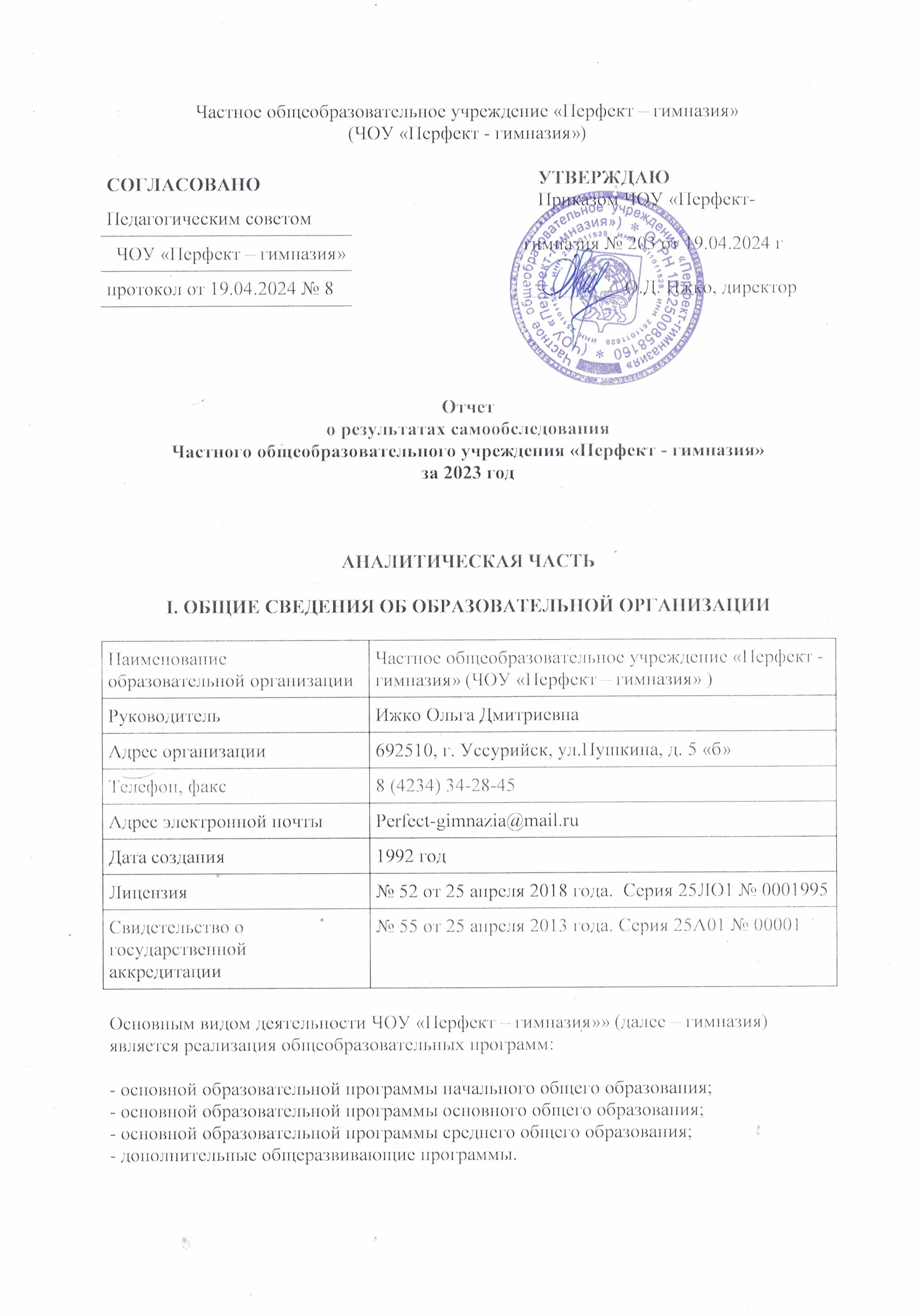 Гимназия расположена на центре  г. Уссурийска. Большинство семей обучающихся проживает в домах типовой застройки: 61 процент − рядом с гимназией, 39 процентов  в других районах и в собственных домах. Основным видом деятельности Школы является реализация общеобразовательных программ начального общего, основного общего и среднего общего образования. Также Школа реализует образовательные программы дополнительного образования детей и взрослых.II.  СИСТЕМА УПРАВЛЕНИЯ ОРГАНИЗАЦИЕЙУправление осуществляется на принципах единоначалия и самоуправления.Таблица 1. Органы управления, действующие в гимназииДля организации и осуществления образовательной деятельности в штатном расписании предусмотрено и   работают два заместителя директора:  по учебно-воспитательной работе,  по воспитательной работе  в рамках своих должностных обязанностей.Для осуществления учебно-методической работы в гимназии  в штатное расписание внесена должность методист и  создано  четыре  предметных методических объединения:- общих гуманитарных и социально-экономических дисциплин;- естественно-научных и математических дисциплин;- объединение педагогов начального образования.- воспитателей и  педагогов дополнительного образованияОбщее руководство методической работой осуществляет Методический совет школы, работа которого регламентируется «Положением о методическом совете ЧОУ «Перфект-гимназия», в 2021 году введена штатная единица методиста и в 2023 году она осуществляла руководство  методической работой в рамках своих должностных обязанностей.  В целях учета мнения обучающихся и родителей (законных представителей) несовершеннолетних обучающихся в гимназии действуют Совет обучающихся и Совет родителей.По итогам 2023 года система управления гимназией оценивается как эффективная, позволяющая учесть мнение работников и всех участников образовательных отношений. В следующем году изменение системы управления не планируется. С 01.01.2021 года гимназия функционирует в соответствии с требованиями СП 2.4.3648-20 «Санитарно-эпидемиологические требования к организациям воспитания и обучения, отдыха и оздоровления детей и молодежи», а с 01.03.2021 — дополнительно с требованиями СанПиН 1.2.3685-21 «Гигиенические нормативы и требования к обеспечению безопасности и (или) безвредности для человека факторов среды обитания». В связи с новыми санитарными требованиями гимназия усилила контроль за уроками физкультуры. Учителя физкультуры организуют процесс физического воспитания и мероприятия по физкультуре в зависимости от пола, возраста и состояния здоровья.Гимназия ведет работу по формированию здорового образа жизни и реализации технологий сбережения здоровья. Все учителя проводят совместно с обучающимися физкультминутки во время занятий, гимнастику для глаз, обеспечивается контроль за осанкой, в том числе во время письма, рисования и использования электронных средств обучения.III. ОЦЕНКА ОБРАЗОВАТЕЛЬНОЙ ДЕЯТЕЛЬНОСТИОбразовательная деятельность организуется в соответствии:- с Федеральным законом от 29.12.2012 № 273-ФЗ «Об образовании в Российской Федерации»;- приказом Минпросвещения России от 22.03.2021 № 115 «Об утверждении Порядка организации и осуществления образовательной деятельности по основным общеобразовательным программам – образовательным программам начального общего, основного общего и среднего общего образования»;- приказом Минпросвещения России от 18.05.2023 № 372 «Об утверждении федеральной образовательной программы начального общего образования» (далее – ФОП НОО);- приказом Минпросвещения России от 18.05.2023 № 370 «Об утверждении федеральной образовательной программы основного общего образования» (далее – ФОП ООО);- приказом Минпросвещения России от 18.05.2023 № 371 «Об утверждении федеральной образовательной программы среднего общего образования» (далее – ФОП СОО);- приказом Минпросвещения России от 31.05.2021 № 286 «Об утверждении федерального государственного образовательного стандарта начального общего образования»;- приказом Минпросвещения России от 31.05.2021 № 287 «Об утверждении федерального государственного образовательного стандарта основного общего образования»;- приказом Минобрнауки от 17.12.2010 № 1897 «Об утверждении федерального государственного образовательного стандарта основного общего образования»;- приказом Минобрнауки от 17.05.2012 № 413 «Об утверждении федерального государственного образовательного стандарта среднего общего образования»;- СП 2.4.3648-20 «Санитарно-эпидемиологические требования к организациям воспитания и обучения, отдыха и оздоровления детей и молодежи»;- СанПиН 1.2.3685-21 «Гигиенические нормативы и требования к обеспечению безопасности и (или) безвредности для человека факторов среды обитания» (действуют с 01.03.2021);- основными образовательными программами по уровням образования, включая рабочие программы воспитания, учебные планы, планы внеурочной деятельности, календарные учебные графики, календарные планы воспитательной работы;- расписанием занятий.Учебные планы 1–4-х классов ориентированы на четырехлетний нормативный срок освоения основной образовательной программы начального общего образования (реализация обновленного ФГОС НОО и ФОП НОО), 5-7х и 8–9-х классов – на пятилетний нормативный срок освоения основной образовательной программы основного общего образования (реализация ФГОС ООО второго поколения и ФГОС-2021 и ФОП ООО), 10–11-х классов – на двухлетний нормативный срок освоения образовательной программы среднего общего образования (ФГОС СОО и ФОП СОО).Форма обучения: очная.Язык обучения и воспитания: русский.Таблица 2. Режим образовательной деятельностиНачало учебных занятий – 8 ч 30 мин.Таблица 3. Общая численность обучающихся, осваивающих образовательные программы в 2023 годуВсего в 2023 году в образовательной организации получали образование  165 обучающихся.Гимназия реализует следующие образовательные программы:- основная образовательная программа начального общего образования по ФГОС начального общего образования, утвержденному приказом Минпросвещения России от 31.05.2021 № 286;- основная образовательная программа основного общего образования по ФГОС основного общего образования, утвержденному приказом Минпросвещения России от 31.05.2021 № 287;- основная образовательная программа основного общего образования по ФГОС основного общего образования, утвержденному приказом Минобрнауки от 17.12.2010 № 1897;- основная образовательная программа среднего общего образования по ФГОС среднего общего образования, утвержденному приказом Минобрнауки от 17.05.2012 № 413;- дополнительные общеразвивающие программы.Переход на обновленные ФГОС и реализация ФОПВо втором полугодии 2022/23 учебного года гимназия проводила подготовительную работу по внедрению с 1 сентября 2023 года федеральных образовательных программ начального, основного и среднего общего образования. ЧОУ «Перфект - гимназия» разработала и утвердила дорожную карту, чтобы внедрить новые требования к образовательной деятельности. В том числе определило сроки разработки основных общеобразовательных программ – начального общего и основного общего образования в соответствии с ФОП. Также школа вынесла на общественное обсуждение перевод всех обучающихся на уровне начального общего и обучающихся 7-х классов на уровне основного общего образования на обновленные ФГОС и получило одобрение у 96 процентов участников обсуждения.Деятельность рабочей группы в 2023 году по подготовке гимназии к переходу на обновленные ФГОС и внедрению ФОП можно оценить как хорошую: мероприятия дорожных карт по переходу на обновленные ФГОС и внедрению ФОП реализованы на 100 процентов.С 1 сентября 2023 года в соответствии с Федеральным законом от 24.09.2022 № 371-ФЗ ЧОУ «Перфект - гимназия» приступила к реализации ООП всех уровней образования в соответствии с ФОП. Школа разработала и  приняла на педагогическом совете 28.08.2023 (протокол № 1) основные общеобразовательные программы – начального общего, основного общего и среднего общего образования, отвечающие требованиям федеральных образовательных программ, а также определила направления работы с участниками образовательных отношений для достижения планируемых результатов.В марте 2023 года ЧОУ «Перфект - гимназия» приняла решение о переходе на обучение в соответствии с обновленными ФГОС НОО и ООО 3–4-х классов и 7-х классов в соответствии с планом-графиком Минпросвещения (письме от 15.02.2022 № АЗ-113/03).Решение было принято педагогическим советом по следующим основаниям:- наличие соответствующих условий;- согласие родителей (законных представителей) несовершеннолетних обучающихся 3–4-х и 7-х классов.С 1 сентября 2023 года осуществляется реализация ООП НОО и ООП ООО по обновленным ФГОС во всех  классах  начального общего образования и в  5-7-х классах на уровне ООО.С 1 сентября 2023 года школа реализует 5 основных общеобразовательных программ, разработанных в соответствии с ФОП уровня образования:Для 1-2 классов – ООП НОО, разработанную в соответствии с ФГОС НОО, утвержденным приказом Минпросвещения России от 31.05.2021 № 286 и ФОП НОО, утвержденной приказа Минпросвещения России от 18.05.2023 № 372;Для 3-4 классов – ООП НОО, разработанную в соответствии с ФГОС НОО, утвержденным приказа Минобрнауки России от 06.10.2009 № 373 и ФОП НОО, утвержденной приказом Минпросвещения России от 18.05.2023 № 372;Для 5-7 классов – ООП ООО, разработанную в соответствии с ФГОС ООО, утвержденным приказом Минпросвещения России от 31.05.2021 № 287 и ФОП ООО, утвержденной приказом Минпросвещения России от 18.05.2023 № 370;Для 8-9-х классов – ООП ООО, разработанную в соответствии с ФГОС ООО, утвержденным приказом Минобрнауки России от 17.12.2010 № 1897 и ФОП ООО, утвержденной приказом Минпросвещения России от 18.05.2023 № 370;Для 10-11-х классов – ООП СОО, разработанную в соответствии с ФГОС СОО, утвержденным приказом Минобрнауки России от 17.05.2012 № 413 и ФОП СОО, утвержденной приказом Минпросвещения России от 18.05.2023 № 371.С 01.09.2023 школа использует федеральную образовательную программу начального общего образования, утвержденную приказом Минпросвещения от 18.05.2023 № 372 (далее – ФОП НОО), федеральную образовательную программу основного общего образования, утвержденную приказом Минпросвещения от 18.05.2023 № 370 (далее – ФОП ООО), федеральную образовательную программу среднего общего образования, утвержденную приказом Минпросвещения от 18.05.2023 № 371 (далее – ФОП СОО).Для внедрения ФОП НОО, ООО и СОО школа реализует мероприятия дорожной карты, утвержденной 17.01.2023. В рамках дорожной карты школа утвердила к 2023/24 учебному году ООП НОО, ООО и СОО, в которых содержание и планируемые результаты не ниже тех, что указаны в ФОП НОО, ООО и СОО. При разработке ООП школа непосредственно использовала:- федеральные рабочие программы по учебным предметам «Русский язык», «Литературное чтение», «Окружающий мир» – для ООП НОО;-  федеральные рабочие программы по учебным предметам «Русский язык», «Литература», «История», «Обществознание», «География» и «Основы безопасности жизнедеятельности» – для ООП ООО и ООП СОО;- программы формирования универсальных учебных действий у учащихся;- федеральные рабочие программы воспитания;- федеральные учебные планы;- федеральные календарные планы воспитательной работы.В 2023 году школа усилила контроль за назначением и выполнением домашней работы учениками с целью профилактики их повышенной утомляемости. С октября 2023 года школа применяет Методические рекомендации по организации домашней учебной работы обучающихся общеобразовательных организаций, разработанные ИСРО по поручению Минпросвещения.Домашние задания в школе направлены на всестороннее развитие учащихся, учитывают их интересы, предусматривают выполнение письменных и устных, практических, творческих, проектных, исследовательских работ, в том числе выполняемых в цифровой образовательной среде.В 1-х классах домашние задания  не выдаются .Домашние задания вводятся постепенно с подробным объяснением ученикам хода их выполнения и организации процесса, но не более 1 часа.В начальной школе и 5–6-х классах основной школы домашние задания на выходные не задаются. В 7–11-х классах иногда домашние задания выдаются на выходные дни, направленные на повторение и систематизацию полученных знаний, в объеме, не превышающем половину норм из таблицы 6.6 СанПиН 1.2.3685-21. На праздничные дни домашние задания не задаются.                  Внедрение Концепции информационной безопасности детейС 1 сентября 2023 года ЧОУ «Перфект - гимназия» внедряет в образовательный процесс Концепцию информационной безопасности детей.С целью внедрения концепции разработан план, куда включены мероприятия, которые помогут преподавать учебные предметы с учетом новой концепции .В соответствии с планом проведена ревизия рабочих программ учебных предметов. В ходе ревизии скорректировали содержание рабочих программ, чтобы обучить детей навыкам ответственного поведения в цифровой среде.Методическими объединениями предложены темы по информационной безопасности, которые можно включить в рабочие программы учебных предметов «Информатика», «Русский язык», «География», «Технология». Рабочие программы учебных предметов приведены в соответствие с Концепцией информационной безопасности детей.Разработаны и включены в тематическое планирования уроки информационной безопасности и цифровой грамотности. Предусмотрены мероприятия по изучению уровня информационной безопасности в школе, изучению рисков. В календарный план воспитательной работы ООО в модуле «Профилактика и безопасность» запланирован мониторинг рисков информационной безопасности, включающий психолого-педагогическое тестирование на выявление интернет-зависимости и игровой зависимости обучающихся.Продолжается внедрение в образовательный процесс новых предметные концепций:- Концепцию преподавания учебного предмета «Биология» в общеобразовательных организациях Российской Федерации, реализующих основные образовательные программы;- Концепцию преподавания предметной области «Основы духовно-нравственной культуры народов России»;- Концепцию экологического образования в системе общего образования.С целью внедрения новых концепций преподавания разработан план, куда включены мероприятия, которые помогут преподавать учебные предметы с учетом новых концепций.В соответствии с планом проведена ревизия рабочих программ учебных предметов «Биология» и «ОДНКНР». Также проведена ревизия рабочих программ учебных предметов на соответствие концепции экологического образования в системе общего образования. Рабочие программы учебных предметов приведены в соответствие с новыми концепциями.В рамках реализации концепции преподавания учебного предмета «Биология» разработаны контрольно-измерительные материалы для оценки качества образования по биологии и контроля соответствия концепции преподавания биологии. В ноябре 2023 года проведена предметная неделя биологии для повышения мотивации обучающихся к изучению биологии.В рамках реализации концепции преподавания предметной области «ОДНКНР» в декабре 2023 года организован и проведен праздник – фестиваль «Живут в России разные народы» с целью повышения мотивации обучающихся к изучению предметной области «ОДНКНР».Применение ЭОР и ЦОРВ 2023 году была продолжена работа по внедрению цифровой образовательной платформы ФГИС «Моя школа». Организованы три обучающих семинара для педагогов. На мероприятиях педагоги изучили функциональные возможности платформы.ЧОУ «Перфект - гимназия» осуществляет реализацию образовательных программ с применением ЭОР, включенных в федеральный перечень электронных образовательных ресурсов, допущенных к использованию при реализации имеющих государственную аккредитацию образовательных программ начального общего, основного общего, среднего общего образования (приказ Минпросвещения от 02.08.2022 № 653).В связи с этим в 2023 году была проведена ревизия рабочих программ на предмет соответствия ЭОР, указанных в тематическом планировании, федеральному перечню (приказ Минпросвещения от 04.10.2023 № 738). В ходе посещения уроков осуществлялся контроль использования ЭОР.По итогам контроля установлено:Все рабочие программы учебных предметов содержат ЭОР, включенные в федеральный перечень электронных образовательных ресурсов, допущенных к использованию при реализации имеющих государственную аккредитацию образовательных программ начального общего, основного общего, среднего общего образования (приказ Минпросвещения от 04.10.2023 № 738).На уроках учителя используют ЭОР, включенные в федеральный перечень электронных образовательных ресурсов, допущенных к использованию при реализации имеющих государственную аккредитацию образовательных программ начального общего, основного общего, среднего общего образования (приказ Минпросвещения от 04.10.2023 № 738).Мероприятия по подключению к ФГИС «Моя школа» в ЧОУ «Перфект-гимназия» выполнены. По состоянию на 31.12.2022 в ЧОУ «Перфект - гимназия» обеспечено подключение к ФГИС «Моя школа». Приняли участие в обучении по вопросам взаимодействия с ФГИС «Моя школа», проводимом ФГАНУ ФИЦТО и РЦОКО, – 97 процентов педагогических работников гимназии. С января 2023 года школа начала применять федеральную государственную информационную систему «Моя школа» (далее – ФГИС «Моя школа») при организации учебного процесса при реализации ООП НОО, ООО и СОО. В рамках работы во ФГИС «Моя школа» педагогические работники школы:- используют сервисы электронных журналов и дневников – с доступом для учителей, родителей и учеников; пользуются библиотекой цифрового образовательного контента, в том числе презентациями, текстовыми документами, таблицами для образовательного процесса и совместной работы пользователей системы;- организуют персональную и групповую онлайн-коммуникацию пользователей, включая чаты и видеоконференции, в том числе посредством иных информационных систем;- разрабатывают КИМ, ключи правильных ответов, критерии проверки диагностических работ, проводят такие работы и экспертизу развернутых ответов;- транслируют в классах цифровые образовательные решения с использованием средств отображения информации и мониторят их применение.Педагоги отмечают, что им стало проще планировать уроки и контролировать усвоение учебного материала учащимися благодаря сервисам ФГИС «Моя школа». Мониторинг успеваемости показал, что с начала использования контента и сервисов ФГИС «Моя школа» успеваемость учеников 10–11-х классов выросла на 4 процента, в 6–9-х классах – на 1,5 процента. В остальных классах средний уровень успеваемости остался прежним.Профили обученияВ 2022/23 году для обучающихся 10-х классов были сформирован один профиль – универсальный.  Школа имеет возможность обеспечить индивидуальную траекторию предпрофильной подготовки выпускников. В 2023 году с учетом запросов обучающихся на основании анкетирования были сформированы восемь направлений курсов, программ внеурочной деятельности, обеспечивающие предпрофильную подготовку, подготовку к сдаче ЕГЭ. Таким образом, в 2023/24 учебном году в полной мере реализуется ФГОС СОО и профильное обучение для обучающихся 10-х и 11-х классов ( универсальный). Таблица 4. Профили и предметы на углубленном уровнеОбучающиеся с ограниченными возможностями здоровьяШкола  в 2023 году не реализовывала АООП.В Школе  разработана АООП и созданы специальные условия для получения образования обучающимися с ОВЗ. Классы, группы для обучающихся с ОВЗ будут скомплектованы в зависимости от категории обучающихся, вариантов адаптированных основных образовательных программ и СанПиН:- общеобразовательные классы, где ребенок с ОВЗ сможет обучаться совместно с обучающимися без ограничений возможностей здоровья по индивидуальной адаптированной образовательной программе.Разработана программа коррекционной работы, включающая коррекционно-развивающие курсы. В образовательном процессе ведется тщательный отбор и комбинирование методов и приемов обучения с целью смены видов деятельности обучающихся, изменения доминантного анализатора, включения в работу большинства сохранных анализаторов; использование ориентировочной основы действий (опорных сигналов, алгоритмов, образцов выполнения задания).Внеурочная деятельностьОрганизация внеурочной деятельности соответствует требованиям ФГОС уровней общего образования. Структура рабочих программ внеурочной деятельности соответствует требованиям стандартов к структуре рабочих программ внеурочной деятельности.Все рабочие программы имеют аннотации и размещены на официальном сайте гимназии.Формы организации внеурочной деятельности включают: кружки, секции, клуб по интересам, летний лагерь.С 1 сентября 2023 года в планах внеурочной деятельности уровней образования выделено направление – еженедельные информационно-просветительские занятия патриотической, нравственной и экологической направленности «Разговоры о важном». Внеурочные занятия «Разговоры о важном» были включены в планы внеурочной деятельности всех уровней образования в объеме 34 часов.Внеурочные занятия «Разговоры о важном» внесены в расписание и проводятся по понедельникам первым уроком еженедельно. Ответственными за организацию и проведение внеурочных занятий «Разговоры о важном» являются классные руководители.В первом полугодии 2023/24 учебного года проведено 16 занятий в каждом классе. Внеурочные занятия «Разговоры о важном» в 1–11-х классах:- фактически проведены в соответствии с расписанием;- темы занятий соответствуют тематическим планам Минпросвещения;- формы проведения занятий соответствуют рекомендованным.Вывод. Планы внеурочной деятельности НОО, ООО и СОО выполнены в полном объеме.Воспитательная работаВоспитательная работа в 2023 году осуществлялась в соответствии с рабочими программами воспитания, которые были разработаны для каждого уровня и включены в соответствующие ООП.            Воспитание традиционно рассматривается в тесной связи с обучением: с одной стороны - образование, с другой - воспитание. Это находит отражение в Законе «Об образовании», концепции духовно-нравственного воспитания российских школьников, Уставе и других нормативных документах школы.		ЧОУ «Перфект – гимназия» с углубленным изучением английского языка ориентирована на обучение и воспитание учащихся, развитие их физических, психологических, интеллектуальных способностей, а также на обеспечение образовательных потребностей учащихся с учетом их индивидуальных возможностей и интересов.	 	Деятельность ЧОУ «Перфект – гимназия» осуществляется, исходя из принципа неукоснительного соблюдения законных прав всех субъектов учебно-воспитательного процесса. Так, в ходе учебно – воспитательного процесса педагогический коллектив гимназии стремится к максимальному учету потребностей и склонностей учащихся, интересов родителей в целях наиболее полного удовлетворения запросов указанных категорий потребителей образовательных услуг. 		В последние годы приоритетное внимание в школе уделяется решению вопросов создания комфортных условий для воспитания и обучения детей, оптимизации деятельности педагогов, формирования здорового образа жизни, экологической и финансовой грамотности.		Цель воспитательной системы гимназии: создание условий для становления устойчивой, физически и духовно здоровой, творческой, способной к самоопределению, самоанализу, самооценке, самовоспитанию, саморазвитию личности через учебно-воспитательный процесс.   Наша гимназия – это пространство благополучия, успеха и безопасности. Наша школа открыта обществу. На сайте можно узнать все, чем живет гимназия, порадоваться нашим достижениям и победам, узнать актуальную информацию. (Положение об информационной открытости школы).   Социальный паспорт: 165 учащихся. Из них: дети - сироты - нет, находящиеся под опекой – нет, дети - инвалиды -5, неполные семьи -13, многодетные семьи -7.Диаграмма 1. Социальный паспорт ЧОУ «Перфект – гимназия»В течение учебного года педагогическим коллективом гимназии были созданы благоприятные условия для всестороннего развития личности каждого ученика, отводилась определенная воспитательная роль учебно-познавательной деятельности. На уроках, в учебной деятельности учителя-предметники формировали научное мировоззрение учащихся. Это находило продолжение и во внеклассной работе, и внеурочных занятиях.    Предметные недели, олимпиады, конкурсы (очные, заочные, дистанционные), викторины, интеллектуальные игры, выпуск газет — все это находило место в учебно – воспитательной работе школы. Об этом говорит большой спектр мероприятий, проведенных в гимназии по различным направлениям, где каждый из учащихся мог найти себе дело по душе.  Воспитательная работа по рабочим программам воспитания осуществляется по следующим модулям:- инвариантные – «Классное руководство», «Урочная деятельность» (по ФГОС-2021); «Школьный урок», «Внеурочная деятельность» (по ФГОС-2021); «Курсы внеурочной деятельности», «Взаимодействие с родителями» (по ФГОС-2021); «Работа с родителями», «Самоуправление», «Профориентация».- вариативные – «Детские общественные объединения», «Школьные медиа», «Ключевые общешкольные дела», «Военно-патриотический  клуб» Воспитательные события в школе проводятся в соответствии с календарными планами воспитательной работы НОО, ООО и СОО. Они конкретизируют воспитательную работу модулей рабочей программы воспитания по уровням образования. Виды и формы организации совместной воспитательной деятельности педагогов, школьников и их родителей разнообразны:- тематические классные часы - участие в творческих конкурсах: конкурсы рисунков, фотоконкурсы, конкурс чтецов - участие в интеллектуальных конкурсах, олимпиадах - индивидуальные беседы с учащимися - индивидуальные беседы с родителями - родительские собрания В гимназии сформировано 12 общеобразовательных классов, где каждый классный руководитель разработал и утвердил план воспитательной работы с учащимися на учебный год в соответствии с рабочей программой воспитания и календарными планами воспитательной работы гимназии. В рамках, которых классные руководители проводили беседы, родительские собрания на тему: здорового образа жизни, по разъяснению уголовной и административной ответственности за преступления и правонарушения, связанные с незаконным оборотом наркотиков, незаконным потреблением наркотиков и других ПАВ с приглашение участкового инспектора по делам несовершеннолетних.Анализ планов воспитательной работы 1–11-х классов показал следующие результаты:- планы воспитательной работы составлены с учетом возрастных особенностей обучающихся;- в планах воспитательной работы предусмотрены различные виды и формы организации воспитательной работы по гражданско-патриотическому воспитанию, которые направлены на всестороннее развитие личности обучающегося и расширение его кругозора. В течение отчетного периода в ЧОУ «Перфект – гимназия» были проведены все запланированные мероприятия.  Посещенные классные мероприятия показывают, что в основном классные руководители проводят классные мероприятия на достаточно высоком уровне  Работа по гражданско-патриотическому воспитанию обучающихся ЧОУ «Перфект - гимназия» организуется в рамках реализации рабочей программы воспитания, в частности вариативного модуля «Военно-патриотический  клуб », куда входит  кружок(Пулевая стрельба из пневматической винтовки). Деятельность носит системный характер и направлена на формирование:- гражданского правосознания;- патриотизма и духовно-нравственных ценностей.В 2023 году в школе создана первичная ячейка РДДМ «Движение первых». В состав ячейки вошли 43 обучающихся 5-9-х классов. Ответственным за  работу первичного школьного отделения РДДМ назначен советник директора по воспитанию Пасевич А.А. Штатная единица была введена 1 сентября 2023 года.Деятельность первичного отделения осуществляется в рамках вариативного модуля рабочей программы воспитания «Детские общественные объединения». Конкретные воспитательные события, дела и мероприятия отделения конкретизированы в календарном плане воспитательной работы. Показатели эффективности работы советника по воспитанию высокие.Январь 2023 годВ январе 2023 года воспитательная работа в гимназии проводилась под девизом:«Я патриот».Второе полугодие учебного 2022-2023 года традиционно начался с построения линейки, выноса флага и исполнением гимна России. Здесь же были подведены итоги первого полугодия, объявлены результаты рейтинга «Ученик года, 2023», а затем прошла церемония награждения победителей конкурсов разного уровня, олимпиад и знакомство с планом работы на предстоящую неделю.13 января юноши 2006 года (10 класс) отправились на прохождение медицинской комиссии для постановки в 2023 году на первоначальный воинский учет.Разговор о важном. В ходе выполнения плана воспитательной работы учащиеся приняли участие в проведение уроков разговор о важном: «Рождество», «Блокада Ленинграда», «Кибербезопасность», «Движение первых», где смогли узнать много нового и интересного.Участие в муниципальных, региональных конкурсах.Региональный конкурс презентаций «Мой любимый край». Итог - грамоты за первое, второе и две грамоты за третье место.Муниципальный конкурс сочинений, посвященное Дню памяти воинов – интернационалистовМуниципальный конкурс рисунка и презентации ко «Дню родного языка».Участие в муниципальном проекте «Человеки - Природа – Общество», который выполнила ученица 11 класса Ким Яна занял второе место (диплом).В январе учащиеся 6 класса продолжили совместную работу с городской библиотекой семейного чтения. В этот раз учащиеся изготавливали «Этно - куклу «Белоруссия». Здесь же в преддверии снятия блокады Ленинграда прошла беседа с сотрудниками библиотеки об Эрмитаже в годы войны.Интересно, захватывающе прошла интеллектуальная игра «Поле чудес», которую провела учитель технологии Перенижко Е.Ю. среди учащихся среднего звена.С/к Дружба прошли традиционные спортивные соревнования «Олимпийские резервы» среди учащихся 6-8 классов. Победила команда 7 класса. Все команды были награждены сладкими призами, а команде победительнице вручена грамота.В рамках патриотического воспитания среди учащихся среднего и старшего звена прошло анкетирование «Что для меня значит флаг России?». С результатами которого можно ознакомиться на страницах школьной газеты «Гимназист».Согласно приказу Уссурийского военкомата все учащиеся 2006 года рождения были организованы и поставлены на первоначальный воинский учет.В течение месяца еженедельно (понедельник) в школе проводятся линейки, где подводятся итоги конкурсов, ребята узнают о всех достижениях и победах разного уровня своих одноклассников и других ребят.  Доводится до сведения учащихся новый план работы на предстоящую неделю. Проходит церемония поздравления и награждения всех именинников школы за неделю.Приняли участие в региональном конкурсе презентаций «Люби и знай свой край!».На конкурс были представлены две работы учащихся 9 класса: Павлинова С.   и Тополенко Д.Завершился отчетный период (январь) поздравлением именинников и выпуском школьной газеты «Гимназист».Февраль 2023 год«Россия – Русь, храни себя, храни!»,под таким девизом проводилась воспитательная работа в ЧОУ «Перфект – гимназия».Февраль особенный месяц. По сложившейся традиции в этот период времени в школе проводится месячник военно – патриотического воспитания. И этот год не стал исключением.Разговор о важном. Разговор о важном проводился по темам: 6.02. «День российской науки», 13.02. «Россия в мире», «День защитника Отечества», 27.02. «Традиционные семейные ценности».15 февраля День памяти воинов интернационалистов. В рамках месячника в этот день в гимназии прошли следующие мероприятия: приняли участие в муниципальном конкурсе сочинений, который проводил методический кабинет УГО. Учащаяся 8 класса Клименко Алиса заняла второе место и была награждена грамотой.Интересной и запоминающей стала встреча учащихся с участником, воином интернационалистом, который прошел две Чеченские войны – Мухиным В.В.Учащиеся активно приняли участие и в муниципальном конкурсе исследовательских работ «Человек в истории. Россия – XX века», посвященного 80- летию Победы в Курской и Сталинградской битвах, 80- летию прорыва блокады Ленинграда, среди обучающихся и юнармейцев образовательных организаций УГО в рамках Всероссийского конкурса научно – исследовательских и творческих работ школьников и молодежи «Меня оценят в XXI веке».  После подведения итогов было принято направить на городской конкурс лучшую работу «Великая Победа. Наследие и наследники» учащейся Клименко А., 9 класс и Миронова А. 8 класс. Заняли первое место и стали лауреатами. Им была вручена грамота.В ходе месячника прошли и другие мероприятия:80 лет Сталинградской битве. Этой знаменательной и памятной дате в школе прошла интеллектуальная квест – игра «Ты в памяти и сердце, Сталинград» среди учащихся старших классов.В средних классах в этот день прошла политинформация и состоялся просмотр документального фильма о Сталинграде.Не стандартно, театрализовано, интересно,  увлекательно прошла Интеллектуальная математическая игра «Морской бой», среди учащихся 6-9 классов.Ко Дню защитника Отечества в школе прошел смотр – конкурс классных уголков, посвященных празднику.Для юношей школы в преддверии Дня защитника Отечества прошла квест игра по станциям «Операция Десант». В начале игры на школьной линейке, девочки из театрального кружка поздравили ребят с праздником и подарили каждому именные частушки, а в завершении игры сладкий приз получили все мальчишки нашей гимназии.Большая работа проводилась с ребятами из театральной студии по подготовке к Дню Победы: готовились костюмы, бутафория, разучивали стихи, песни, ставили танцы. Весь праздник, который проходил на сцене городского театра имени В. Комиссаржевской, актеры были на сцене. Ставили литературно – музыкальные постановки «Вы победили! Мы не забыли!», читали постановочные стихи и отрывки из разных произведений и т.д.В рамках воспитательной работы в гимназии прошли и другие мероприятия:Беседа и анкетирование учащихся на тему: «Борьба с ненормативной лексикой», посвященное Всемирному дню борьбы с ненормативной лексикой.Участие в муниципальном конкурсе по экологии «Человек- Природа – Общество». Итог. Учащаяся 11 класса Ким Я. Заняла второе место и ей был вручен диплом.Классный час, посвященный Дню воссоединения Крыма и России.Встреча с участковым инспектором по делам несовершеннолетних Тема: «Булинг. Употребление ПАВ»День именинника, в ходе которого не только поздравили всех виновников торжества, но и вручены подарки.В ходе месяца в гимназии успешно прошла неделя английского языка. О чем писалось в школьной газете «Гимназист». С материалами недели можно познакомиться на сайте школы.Вышел в свет очередной номер школьной газеты «Гимназист».Началась подготовка к празднованию Международного женского дня 8 марта, последнему звонку.Завершился месячник по военно – патриотическому воспитанию итоги которого были подведены на школьной линейке.Март 2023год.«Живи, Земля!» девиз воспитательного плана на период работы.В ходе выполнения плана по воспитательной работе в гимназии прошли следующие мероприятия:Традиционно, каждый понедельник, во всех классах проходили уроки Разговор о важном: «Педагог и наставник», «С.В. Михалков -110 лет со дня рождения», «День воссоединения с Крымом», «День театра. 160 лет со дня рождения К.С. Станиславского», а также и другие мероприятия:Организованы народные праздники: «Проводы зимы», «Масленица, встреча весны», которые завершались чаепитием по классам.День Святого Валентина. Организация почты «Валентинки», благодаря которому ребята дарили своим одноклассникам, учителям добрые и нежные слова благодарности, любви и уважения.Работала литературная гостиная: «Весна в русской поэзии». В этот день прошла встреча не только с уссурийскими писателями, поэтами Николайчук Г.Н. и Рузановой Н.А, но и состоялся конкурс стихов о весне, природе, любви к Отчизне, в котором приняли участие все желающие от 5-11 классов. Победила Генералова А., 6 класс. Второе место заняла Клименко А., 9 класс, третье место 8 класс Миронова А.Организованна персональная выставка библиотекаря Барановой Л.П.   «Маленькая книжка»Интересное оформление первого этажа гимназии было организованно в день празднования Международного женского дня 8 марта. Совет школьного самоуправления подготовил для всех подарки (цветы), поздравление и фотографирование со сказочным персонажем котом Базилио.В течение месяца проходили рейды совместно с учащимися совета школьного самоуправления: «Форма одежды», «Подготовка к школе», «Чистота классов»Активное участие школьники приняли в недели истории и обществознанияВышел в свет очередной номер школьной газеты «Гимназист»Систематически обновлялся школьный сайт и социальная сеть КонтактыПоздравили наших именинников с днем рождения вручив каждому сладкий подарокЗавершился месяц проведением общешкольной линейки, где прошла церемония награждения за активное участие во всех школьных, муниципальных и региональных конкурсах. Доведен до сведения план работы на апрель.Продолжилась активная работа совета школьного самоуправления по подготовке к большим праздничным мероприятиям: День Победы и последний звонокПодведены предварительные итоги рейтинга «Ученик года».Участие в конкурсах- В течение месяца наши гимназисты приняли участие в муниципальном конкурсе – выставке прикладного искусства «Вернисаж талантов». Результат: Клименко А., 8 класс- диплом первой степени. Швед И., 9 класс – диплом второй степени и Алевинский С., 10 класс – диплом  первой степени.- Муниципальный конкурс «Человек в истории. Росся – 20 век», посвященный 80 - летию Курской и Сталинградской битвы и прорыва блокады Ленинграда», Клименко А.,9 класс, а защищала Миронова А., 8 класс. Результат: грамота – Лауреаты.- Муниципальный экологический конкурс рисунков «Здоровье планеты в моих руках». Результат- семь грамот за активное участие.Апрель 2023год.«Мы и космос!» девиз воспитательного плана работы на апрель месяц.Воспитательная работа в гимназии в апреле месяце 2023 года, началась с недели, посвященной космосу. В рамках недели прошли конкурсы, викторины, выставки творческих работ на разные космические темы. О неделе космоса можно прочитать на сайте школы или посмотреть школьную газету «Гимназист». Среди всех мероприятий самыми интересными и познавательными были:В 7 классе литературно – музыкальная композиция «Кто тебя выдумал, звездная страна…»Открытое мероприятие на базе 6 класса «Космическая еда, которую провела учитель технологии Перенижко Е.Ю.Космическая викторина «Полет к звездам», которую провела классный руководитель 9 класса Малыгина Е.А. Здесь же прошла выставка творческих работ ребят «Этот загадочный космос».Интересное путешествие по космическим просторам прошло среди учащихся среднего звенаУчитель русского языка и литературы провела внеклассное мероприятие «Космос в русской поэзии»«А будут ли на Марсе яблони цвести?» - интересное и познавательная беседа прошла в гимназии для ребят старшего звенаПознавательная викторина прошла среди учащихся среднего звена на тему «Земля во Вселенной»С целью показать свое творческое мастерство и любовь к художественному чтению, вокальному и хоровому пению, мы приняли участие в ежегодном фестивале города «Страна чудес», который проводится по инициативе детского Центра творчества города.Ежегодно в нашей гимназии проходят встречи с выпускниками гимназии, которые являются частыми гостями нашей школы. В этом месяце прошла встреча с выпускником 2014 года Сироткиным Алексеем, который после окончания гимназии поступил и окончил Тихоокеанский Государственный Медицинский университет. Сейчас наш Алексей работает в военном госпитале хирургом.В апреле по традиции прошли субботники, где ребята с большим желанием оказали помощь корейскому центру (на базе которого базируется гимназия) в уборке прилегающей территории.Отработка практических навыков с целью профилактики экстремизма и терроризма прошла в апреле в школе.В этом же месяце ребята среднего звена продолжили встречи с работниками «Семейной библиотеке», где знакомились с национальной культурой Японии.«Счастье – смелость быть счастливым», под таким названием состоялся творческий вечер с известной приморской поэтессой, членом Союза российских писателей Галиной Якуниной.27 апреля. День театра. По традиции в преддверии праздника наши гимназисты встречаются с актерами городского театра имени В. Комиссаржевской. В этот раз ребята смотрели пьесу А.Н. Островского «Бесприданница. Гроза».В рамках военно – патриотического воспитания и с целью формирования гордости за Вооруженные Силы РФ прошла встреча на базе одной из воинских частей города. Ребята познакомились с историей воинской части, смогли примерить на себе военную спец. одежду, бронежилеты, собрать и разобрать автомат и другие виды оружия.Интересные, открытые мероприятия прошли в школе, посвященные Дню Земли. Одно наиболее интересным была квест – игра «Наша Земля в наших руках» между учащимися 6-8 классов.Учащаяся 8 класса Миронова Ангелина приняла участие в краевой экологической конференции исследовательских работ и природоохранных проектов «От Дня Земли – к Веку Земли», посвященную Дню Земли.Каждый понедельник в нашей гимназии по традиции проводился урок «Разговор о важном» и школьные линейки.Завершился месяц апрель пасхальным фестивалем, выездом на природу «Штыковские пруды», поздравлением наших именинников и выпуском очередного номера школьной газеты «Гимназист».Вся школьная жизнь наших гимназистов подробно освещается на сайте школы.Победный май, 2023 годРазговор о важном.       День Победы. Бессмертный полк «Словом можно убить, словом можно спасти, словом можно полки за собой повести..)День детских общественных организаций/О важности социально-общественной активностиПро счастье/ «Счастлив не тот, кто имеет все самое лучшее, а тот, кто извлекает все лучшее из того, что имеет» (Конфуций).В преддверии праздника День Победы в нашей гимназии проводится большая патриотическая работа по подготовке к праздничному концерту посвященного Дню Победы. Все ребята нашей гимназии принимают участие в подготовке к Великой дате. Работа проходила под девизом «Вы победили!» «Мы не забыли!»Оформление холлов, рекреаций, участие в акции памяти «Клин белых журавлей», разучивание песен, танцев, театрализованные постановки, подготовка шествия «Бессмертного полка» и многое – многое другое. В этом году праздничный концерт с приглашением родителей и жителей города прошел на сцене ДОРА.С целью патриотического воспитания и развития творчества ребят, приняли участие в региональном конкурсе юных чтецов «Патриоты Отчизны». Номинация: «художественное чтение» и «театральное искусство».Два раза в месяц в течение учебного года ребята средних классов посещали «Семейную библиотеку» города, где принимали участие в проекте «Разнообразие национальные костюмы, религия и диалект».Книжная выставка «Помним и гордимся» была подготовлена библиотекарем гимназии и работала в течение мая 2023 года в гимназии. На выставке были размещены фотографии памятных мест в г. Уссурийске, посвященных Великой Отечественной войне и рассказ о них.Для выпускников 9,11 классов на информационном стенде подготовлена информация «Ты уже выбрал профессию?»На школьном сайте гимназии подготовлена и вывешена информация о приближении летних каникулах и технике безопасности в период отдыха.Подготовлен силами актеров театральной студии «Вдохновение» праздник «Последнего звонка» для 9,11 классов.Завершился май выпуском очередного номера школьной газеты «Гимназист» и поздравлением именинников месяца. Таблица 5.  Участия в конкурсах и олимпиадахСентябрь, 2023год.В сентябре 2023 года воспитательная работа в гимназии проходила под девизом: «Внимание: дети!» Профилактика ДТП, организация безопасного образовательного пространства.  В рамках месяца прошли следующие мероприятия:По традиции этот месяц начался с проведения общешкольной линейки, посвященной Дню Знаний, где директор гимназии Ижко О.Д. дала старт началу нового учебного года, а завершилась торжественная линейка проведением классных часов на тему «День памяти», где была затронута тема «Беслан». В этот день мы приняли в нашу большую школьную семью первоклассников, дав им не только наказ на будущее, но и старт на получение знаний.  Праздничное мероприятие началось с выносы флага России знаменосцами и исполнением гимна России.Разговор о важном. Еженедельно по понедельникам в каждом классе классные руководители проводили уроки разговор о важном согласно утвержденному плану: 4.09. «День Знаний», 11.09 – «Там, где Россия», «К 100-летию со дня рождения Зои Космодемьянской», 25. 09. Избирательная система России - 30 лет ЦИКС целью оказания помощи выпускникам в выборе будущей профессии был оформлен стационарный стенд «Шаг в будущее», а по четвергам проходят уроки «Билет в будущее».В начале учебного года совместно с советом школьного самоуправления были разработаны и утверждены положения «Пятерки любимой школе» и «Лучший класс гимназии», конкурс «Ученик года», принятый в 2014 году, продолжил свое существование в 2023-2024 учебном году.В начале сентября наш город отмечает свой день рождения! Этому памятному событию была посвящена встреча ребят с работниками библиотеки «Семейного чтения» с приглашением приморских писателей: Рузановой Н.А. и Николайчук Г.Н. Следует отметить, что посещение городской библиотеки стало традицией в нашей гимназии.2023 год объявлен Президентом страны «Годом педагога и наставника».  В рамках этого направления учащиеся гимназии посетили городскую библиотеку и выступили перед поэтами Приморья. Ребята принимающие самое активное участие в работе встречи поэтов по случаю презентации нового сборника стихов о Приморье были награждены благодарственными письмами.В течение месяца было уделено большое внимание первоначальной постановке на воинский учет ребят 2007 года. Вся документация: справки, фотографии, анкеты, копии документов и т. д. были своевременно собраны и сданы на в Уссурийский военный комиссариат.Классные часы.  В сентябре для учащихся всех классов прошли классные часы на тему: «Безопасное колесо», а также беседы «Профилактика травматизма, ПДД, противопожарная безопасность, терроризм, экстремизм», «Общение и поведение».Интересно, нестандартно прошла школьная выставка «Цветочный бум, в которой приняли участие 6,7,9, 10. Победители были награждены сладкими подарками.9 сентября Всемирный день красоты. В этот день ребята гимназии принимали участие в голосование – «Мисс гимназия, 2023», победила учащаяся 10 класса Боженко Милана. На школьной линейке Боженку Милану поздравили с победой и вручили грамоту победителя.В течение месяца шла активная подготовка к Дню учителя: к дню самоуправления, театрализованное представление на праздничный концерт, готовился выпуск общешкольной газеты.,В течение месяца в школе еженедельно по понедельникам проводились общешкольные линейки, на которых оглашались итоги успеваемости по классам, посещаемости, опоздания, знакомились с планом работы на предстоящую неделю, поздравляли именинников. Систематически обновлялся школьный сайт и наглядная агитация. Работали кружки: стрелковый, театральный, вокальный, мастер словаЗавершился сентябрь, 20223 года выпуском очередного номера школьной газеты «Гимназист».День именинника, первый номер школьной газеты «Гимназист, обновлялся сайт школы, проводились еженедельные общешкольные линейки.Октябрь 2023 год.  «Жизнь дана на добрые дела», под таким девизом проходила воспитательная работа в гимназии.Каждый учебный год учащиеся ЧОУ «Перфект – гимназия» поздравляют своих учителей с их профессиональным праздником - Днем учителя. Именно в этот осенний день как-то по- особенному тепло поздравили учащиеся своих наставников, Совет школьного самоуправления со своими одноклассниками подготовили день самоуправления, а совет школьного самоуправления подготовили выступление агитбригады «Рассвет». В течение всего дня учителя принимали поздравления от своих учеников. День учителя прошел интересно, весело и памятно.Разговор о важном. День спецназа – 23.10,115 лет кино в России. По ту сторону экрана – 16 октября, О взаимоотношениях в коллективе – 9 октября, День учителя – 2 октября.Еженедельно в четверг в выпускных классах проходил урок по профориентации - «Билет в будущее».Ко Дню образования Приморья по инициативе ЧОУ «Перфект – гимназия» прошел городской конкурс чтецов «Приморье – ты судьба моя!». В конкурсе приняли участие около 70 человек школьников УГО. .Маликова Р. и Миронова А., заняли - второе место.  Клименко Алиса, Генералова Оксана третье место, Пономаренко Борис получил грамоту за участие в конкурсе.В преддверии Всемирного дня защиты животных в школе прошла акция «Дай лапу друг». Собранные денежные средства в сумме 8100 были направлены в Новоникольский приют собак и кошек. Следует заметить, что учащиеся ЧОУ «Перфект – гимназия» ежегодно оказывают помощь приюту не только денежными средствами, но и кормами, игрушками для животных, медицинскими средствами (бинт, витамины, зеленка и т.д.)На школьной линейке были подведены первые итоги конкурсов «Лучший класс гимназии», им стал 9 класс, классный руководитель Малыгина Е.В. Классу вручили переходящий вымпел.Конкурс «Пятерки любимой школе». В этом конкурсе за сентябрь, 2023 год стала победителем Тополенко Дарья, 9 класс. За сентябрь Дарья получила 63 пятерки и вышла на первое место.В течение месяца в гимназии прошли следующие мероприятия: поздравление с юбилеем поэтессы Рузановой Н.А., празднование Дня журавлей, День хлеба, День вареника, положено начало к подготовке большого праздничного концерта к Дню Матери, неделя русского языка и литературы, проведена беседа в классах по – вопросу выполнения устава школы (форма одежды, сквернословие, булинг и т. д.) среди учащихся средней школы. Прошел конкурс «Самый грамотный ученик гимназии» им стал Бушуев Тимур, 11 класс, коллективный выход в кинотеатр Россия учащихся 6-7 классов с классным руководителем Пасевич А.А., оказание помощи начальной школе в проведении торжественного мероприятия, направленного на посвящение первоклассников в гимназисты.Классные часы и чаепитие в классах по итогам первой четверти. 2023-2024 учебного годаПриняли участие в конкурсах разного уровня:в международном конкурсе – чтецов «Живая классика»,в городском конкурсе творчества «Земля улыбается цветами» - результат три диплома 3 степени и один диплом второй степени,муниципальный конкурс «Юный кулинар» среди 19 участников учащаяся Миронова Ангелина, 8 класс заняла 3 место, награждена грамотой.В рамках проведения профилактики ПАВ среди несовершеннолетних в гимназии была проведена следующая работа: беседа участкового инспектора по делам несовершеннолетних о вреде: «Электронных сигарет и курение в общественных местах».Перед началом осенних каникул проведен инструктаж по ПДД, ТБ с учащимися всех классов.В течение месяца были подготовлены новые стенды по профориентации и ГИА и проведен ремонт всех классных уголков гимназии, систематически обновлялся школьный сайт.Работали кружки: стрелковый, театральный, вокальный, мастер словаЗавершилась первая четверть выпуском очередного номера школьной газеты «Гимназист», составлением отчетов за истекший период (1 четверть) и проведением генеральных уборок по классам.Ноябрь 2023 годДевиз воспитательной работы «Перед матерью мы в вечном долгу!»Все учащиеся    гимназии в преддверии Дня матери готовили подарки, учили стихи, а потом дарили их своим мамам, бабушкам. И этот год не стал исключением. Этому важному событию в нашей школе был посвящен урок разговор о важном и прошел большой праздничный концерт в центре детского творчества.Разговор о важном – «Россия: взгляд в будущее», «О взаимоотношениях в семье», «Что такое Родина?»Еженедельно в четверг в выпускных классах проходил урок по профориентации - «Билет в будущее».На школьной линейке были подведены итоги конкурсов: «Ученик года» победитель – Миронова А., 8 класс, «Пятерки любимой школе» лидирует Тополенко Д. 9 класс, Логачева А., 8 класс, Боженко М., 10 класс, «Лучший класс гимназии» - первое место разделили между собой учащиеся 6 и 9 классов.Оформлен стенд к Дню согласия и примирения, систематически обновлялся календарь знаменательных и памятных дат: Международный день против фашизма, расизма и антисемитизма, о учреждении ордена Победы и ордена Славы трех степеней, «О здоровом образе жизни».Подготовили и провели большой праздничный концерт к Дню матери, куда были приглашены родители, бабушки и дедушки наших учеников. Концерт проходил на сцене городского театра им. В. Комиссаржевской.  Праздник получился памятным, добрым, интересным.Учитель географии подготовила интересную выставку минералов и горных пород России, которая вызвала не поддельный интерес у всех гимназистов.В течение месяца в гимназии прошли следующие мероприятия: спортивные соревнования по жиму лежа. Первое место среди учащихся 6-8 классов занял Долгушин М., 7 класс. Среди учащихся 9-11 классов первое место занял Хань Олег, 9 класс. Блиц – турнир по шашкам и шахматам. Фотоконкурс «Природа вокруг нас» победил Алевинский С., 10 класс, конкурс биологическое лото среди учащихся 6-8 классов. Победил Мигашко Н., 8 класс. В течение месяца учащиеся поздравляли с днем рождения Деда Мороза. Фотографировались на память. Отмечали День сладостей. Учащиеся 8 класса Федейкин, А. и Куценко Я. Переодевшись в костюмы скоморох угощали всех ребят конфетами и печеньем.Началась подготовка новогоднего спектакля актёрами театрального кружка «Вдохновение». В подготовке новогоднего спектакля приняло участие 13 учеников 6-11 класс.В рамках клуба выходного дня учащиеся 6-7 класса посетили Мариинский театр в городе Владивостоке, где посмотрели оперу «Сказка о царе султане», конкурс КВИСТ – турнир «Знаю Россию» среди учащихся 9-11 классов, квест – игра «Химический калейдоскоп» (8-9), интеллектуальная игра «Умники и умницы» - по странам и континентам, познавательно – развлекательная игра среди учащихся 6-7 классов «Зов джунглей». Учащихся старших классов провели День экспериментатора в начальной школе под руководством учителя Пасевич А.А.Работали кружки: стрелковый, театральный, вокальный, мастер словаУчастие в конкурсах разного уровня:Всероссийский конкурс рисунка «Карандаш и лист бумаги».Большой этнографический диктантРегиональная научно – исследовательская конференция «Выявление и профилактика профессиональных болезней IT- специалистов».Муниципальный конкурс презентаций «Герои Отечества России».Муниципальный конкурс «Новогодняя елка»Муниципальный конкурс «Зимние забавы»Муниципальный конкурс «Новогодняя игрушка»Муниципальный конкурс «Экомода»Муниципальный конкурс цифрового рисункаВ течение месяца еженедельно (понедельник) проходили школьные линейки, поздравляли именинников гимназии, обновлялся школьный сайт гимназии. Выпущен очередной номер школьной газеты «Гимназист».Декабрь 2023год«Новый год у ворот!»Под таким девизом строилась воспитательная работа в гимназии.Декабрь месяц начался с проведения открытого классного часа на тему «Всероссийский День борьбы со СПИДом». Здесь шла речь не только об опасности заболевания, но и о том, как себя уберечь, защитить. Читали стихи, пели песни, раздавали Квилты как символ безжалостной болезни.В рамках патриотического воспитания 3 декабря в школе прошел митинг, посвященный памяти Неизвестного солдата и организован почетный караул, в котором приняли участие учащиеся всех классов.Разговор о важном. Согласно плану работы на декабрь месяц еженедельно (понедельник) во всех классах проходили уроки разговор о важном: «Волонтерство», «Мы вместе», «Главный закон страны», «Герои нашего времени», «Новогодние семейные традиции».По четвергам в гимназии среди выпускников проходил урок «Билет в будущее» с целью оказания помощи в выборе будущей профессии.На общешкольной линейке были подведены итоги конкурсов: «Ученик года» - Миронова Ангелина, 8 класс у нее 65 баллов. «Пятерки любимой школе», победитель Тополенко Даоья, 9 класс у нее 69 пятерок за месяц. «Лучший класс гимназии» - победитель 9 класс, классный руководитель Малыгина Е.А. Прошел конкурс на «Лучшее новогоднее оформление класса», победил 9 класс.В рамках выходного дня учащиеся 8-11 классов посетили театр имени В. Комиссаржевской, где состоялся показ спектакля Николай Островский.С первых дней декабря в гимназии шла активная подготовка к Новому, 2023 году. Силами учащихся старшей и средней школы на занятиях театральной студии «Вдохновение» был подготовлен новогодний спектакль «Новогодний переполох». Спектакль успешно прошел среди учащихся всех классов. В гостях у школьников побывали Дед Мороз, Снегурочка, волшебник, царь и его слуга, ну и конечно же отрицательные герои сказки разбойники. В этом году силами актеров театральной группы были проведены пять утренников для учащихся 1-9 классов.По сложившейся традиции в нашей школе ежегодно в преддверии Нового года проходит конкурс «Новогоднее оформление учебных кабинетов», и этот год не стал исключением. После подведения итогов конкурса прошла церемония награждения.Посетили Новогоднюю дискотеку в молодежном центре Горизонт.12 декабря 2023 года в гимназии прошла интеллектуальная игра между учащимися 9-11 классов. Тема: «Юный правовед», посвященная Дню Конституции. Победили ребята из 10 класса.В период с 18 – 22 декабря прошла Неделя информатики и математики, в которой все учащиеся нашей гимназии принимали активное участие. Об этом можно более подробно познакомиться на сайте школы или в школьной газете «Гимназист».Завершился декабрь выпуском очередного номера школьной газеты «Гимназист», выставлением баллов в рейтинговую систему «Ученик года, 2023», поздравлением именинников, проведением общешкольных еженедельных линеек и обновлением сайта гимназии.Участие в конкурсах.13 декабря 2023 года приняли участие в муниципальном конкурсе отчётов деятельности образовательных учреждений «Эко Марафон». За успешную защиту проекта «ЭКО МАРАФОН» на муниципальном уровне учащиеся 9 и 8 классов были награждены Диплом второй степени.Муниципальный конкурс видеоматериалов и презентаций «О домашних животных». Самое активное участие приняли учащиеся 6,8,9,10,11 классов.Муниципальный конкурс фотографий «Зимние забавы». За активное участие в конкурсе учащиеся Павленко А и Клименко А., 9 класс стали дипломантами первой степени, а Фоменко В., 9 класс Дипломант второй степени, Хам М., 9 класс грамота за участие.Муниципальный конкурс декоративно – прикладного творчества «Новогодняя игрушка» - Клименко А.,9 класс дипломант первой степени, Тополенко Д., 9 класс, дипломант второй степени, Шелыгина К., и Макаров А., 6 класс, дипломанты третьей степениМуниципальный конкурс «Новогодняя елка 2024». Диплом победителя 3 шт. – Молдожанова Арина, Клименко Алиса, 9 класс и Кононенко Елизавета,6 классМуниципальный этап Всероссийского конкурса детского рисунка, посвященного 80 – летию полного освобождения Ленинграда от фашистки блокады. На конкурс были направлены лучшие работы учащихся 7 класса - Маликовой Ренаты и Воронцовой Кристины, 6 классРегиональный фотоконкурс «Новогодняя игрушка». Сим Элина, Кононенко Елизавета, 6 класс. Ребята были награждены дипломами за участие. Развитие ученического самоуправления подразумевает подготовку молодых граждан к участию в управлении своей страной, начиная с управления своим ученическим коллективом, формирование в школе демократических отношений между педагогами и учащимися, защиту прав школьников, участие школьников в организации повседневной жизни своего коллектива. Участие в классных и общешкольных мероприятиях позволяет развивать ответственность, инициативу у обучающихся, содействует воспитанию общественной активности, выявляет лидерские качества личности и коммуникативные способности.Одним из инструментов мониторинга для оценивания результатов качества воспитания, активности детей во внеурочной и социально-значимой деятельности, личностных качеств школьников, влияющих на учебную и социальную деятельность и воспитательную деятельность классных руководителей по формированию этих качеств,  является рейтинговая система школы, которая позволила провести наблюдение, сделать анализ степени включенности детей класса в классные и школьные мероприятия, проекты, программы,  определить микроклимат в классе, отношения между учащимися и классным руководителем,  развить детское самоуправление.Ежемесячно выходит в свет школьная газета «Гимназист». В газете освещается вся жизнь школы, занятость ребят в свободное от занятий время, достижения в спорте, успехи в учебе, участие в конкурсах, олимпиадах и т.д.За отчетный период времени опубликовано 10 номеров школьной газеты «Гимназист», которые сначала вывешиваются на информационный стенд для общего чтения, а в дальнейшем размещается в читальном зале библиотеки.  Совет школьного самоуправления является активным помощником не только зам. директора по ВР, но и классных руководителей. Как правило, в Совет школьного самоуправления входят ребята, которые не только хорошо усваивают школьную программу, но и занимают активную жизненную позицию. Школьные мероприятия, классные часы, конкурсы, викторины, спортивные мероприятия не проходят без их участия и помощи в проведении.Профориентационная деятельность помогает учащимся в профессиональном становлении, жизненном самоопределении. В рамках реализации Федерального проекта «Успех каждого ребенка» национального проекта «Образование» и в соответствии с Методическими рекомендациями и Порядком реализации профориентационного минимума в 2023/24 учебном году в 2023/24 учебном году в ЧОУ «Перфект - гимназия» введен профориентационный минимум для обучающихся 6–11-х классов.В 2023/24 учебном году гимназия реализует профориентационный минимум на базовом уровне в полном объеме. План мероприятий включает все необходимые мероприятия, предусмотренные для базового уровня.Для реализации программы базового уровня в ЧОУ «Перфект - гимназия» для участия обучающихся 6–11-х классов в профориентационной деятельности созданы следующие организационные и методические условия:- назначен ответственный по профориентации – заместитель директора по воспитательной работе Федоренко О.В.;- определены ответственные специалисты по организации профориентационной работы – классные руководители 6–11-х классов;- специалисты по организации профориентационной работы прошли инструктаж по организации и проведению профориентационной работы объемом 6 академических часов;- сформированы учебные группы для участия в профориентационных мероприятиях из числа обучающихся 6–11-х классов;- разработан план профориентационной работы с учетом возрастных и индивидуальных особенностей обучающихся.Для реализации профориентационного минимума привлечены партнеры:- Медицинский колледж;- ВГУЭС;- ПГСХА;-  ДВФУ;Формат привлечения партнеров к реализации профориентационного минимума в 2023/24 учебном году:- организация и проведение профессиональных проб на базе организаций-партнеров;- привлечение организаций-партнеров к участию в Дне профессии, Дне открытых дверей, Дне выпускника;Мероприятиями для реализации профориентационного минимума охвачены 100 процентов обучающихся 6–11-х классов.В период с 01.09.2023 до 31.12.2023 в рамках профориентационного минимума реализованы следующие мероприятия:Таблица 6.  Мероприятия по реализации профориентационного минимума  Эффективность воспитательной работы школы в 2023 году оценивалась по результатам анкетирования обучающихся и их родителей, анкетирования педагогов, а также по результатам оценки личностных результатов школьников в динамике (по сравнению с предыдущим периодом). На основании этих данных можно сделать вывод об удовлетворительном уровне организации воспитательной работы гимназии в 2023 году.Деятельность педагогического коллектива по воспитанию осуществляется в соответствии с поставленными целью и задачами на хорошем уровне. Все запланированные мероприятия реализованы в полном объеме.Совместная воспитательная работа школы и семьи включает в себя совершенствование коллективной и индивидуальной работы с родителями, формирование эффективной системы взаимодействия родителей и учителей для создания благоприятной среды для сплочения детей в единый дружный коллектив, создание в школе благоприятных условий для свободного развития духовно богатой личности. На протяжении года проводилась постоянная работа с родителями обучающихся по разным вопросам, а также проводились родительские собрания согласно плану. Подтверждением тому являются протоколы родительских собраний, индивидуальной работы с учащимися и родителями, методические разработки классных часов.В ходе работы по данному направлению в течение учебного года классными руководителями установлена тесная связь с родителями и их детьми:- Регулярные родительские собрания как тематические, так и собрания по мере необходимости.- Индивидуальные  беседы.- Созданы родительские группы по интернету.- Родители приглашаются на общешкольные мероприятия.- Родители оказывают помощь в организации внеклассных мероприятий.Деятельность классного руководителя. Определение результативности деятельности классного руководителя относится к числу наиболее сложных педагогических проблем. В своей практической работе классному руководителю приходится координировать взаимодействие учителей-предметников, родителей и учащихся, работать над повышением успеваемости через развитие познавательной активности школьников. Даже в классах, где успеваемость высокая, следует стимулировать у детей интерес и любовь к знаниям, добиваться улучшения качества обучения, прививать учащимся навыки самообразования.  Для более полного определения результативности работы классного руководителя был разработан сводный лист результатов деятельности классного руководителя по критериям:- Критерий 1. Успешность в методической деятельности.- Критерий 2. Успешность в воспитательной деятельности.- Критерий 3. Успешность в здоровьесберегающей деятельности.Это позволило зам. директору по ВР в конце учебного года составить рейтинг и проанализировать индивидуальную деятельность классных руководителей.В гимназии   продолжена работа по реализации Программы духовно-нравственного развития, воспитания обучающихся (часть ООП НОО в соответствии с ФГОС). Программа реализуется через учебный план и план внеурочной деятельности,  программы дополнительного образования  календарно-тематического плана воспитательной работы в ГПД, классного руководства, общешкольных мероприятий и  волонтерских движений, через модули рабочих программ. В текущем отчетном периоде гимназия продолжила также реализацию Программы воспитания и социализации в группах продленного дня, которую реализуют воспитатели.  По составу основных направлений программа воспитания и социализации повторяет цели двух подпрограмм начальной школы: духовно-нравственного развития, воспитания обучающихся и формирования экологической культуры и ЗОЖ,  и добавлено  новое направление – профессиональная ориентация обучающихся.Программа нужна, чтобы:- сформировать уклад школьной жизни;- развить личностные результаты учащихся;- обеспечить учащимся опыт активной гражданской и социальной практики;- создать условия для профессиональной ориентации, осознанного выбора учащимися профиля обучения, выбора организации для продолжения обучения по выпуску из школы.           Программа ежегодно дополняется и находится в стадии обновления (для 9,10-11 классов).В гимназии продолжили реализовываться подпрограммы, которые были встроены в общий годовой план     воспитательной работы: «Я-патриот», «Здоровое питание», «Финансовая грамотность», «Правовая культура» «Воспитание антикоррупционного поведения», «Мои первые книжки», «Край, в котором я живу» и т.д.Анкетирование учащихся проводится дважды в год после тематических уроков, которые внесены   в список программы. Эти же уроки анализируются на предмет здоровье сбережения.По направлению профориентационной работы текущая оценка не проводится, поскольку главное здесь – итоги психолого-педагогических диагностик профессиональных склонностей обучающихся или данные компьютерного профессионального тестирования.Факт проведения диагностик отражен в справке по итогам контроля профориентационной работы с учащимися.       В гимназии проводится мониторинг востребованности выпускников:- общий процент выпускников, поступивших в вузы;- доля выпускников, поступивших в вузы в соответствии с профилем обучения;- общий процент выпускников, поступивших в ссузы;- доля выпускников, поступивших в ссузы в соответствии с профилем обучения;- процент выпускников, не определившихся с продолжением образования или трудоустройством в течение месяца по окончании школы;- процент выпускников со справкой об обучении, трудоустроенных без продолжения получения образования.Практикуем интернет-опросы бывших выпускников на предмет удовлетворенности выбором профессии. Мониторингу реализации программы воспитания и социализации подлежат:- соответствие структуры и содержания программы требованиям ФГОС;- выполнение программы по перечню и объему тематических уроков, курсов и мероприятий внеурочной деятельности;- своевременность и качество профориентационной работы с учащимися;- индивидуальные достижения учащихся в творческой, проектной деятельности; социальные пробы и другие достижения, которые предусмотрены технологией портфолио.Данные мониторинга оформлены справкой ВШК по контролю реализации программы воспитания  и социализации обучающихся .Также в гимназии продолжается реализация программы «Формирование системного экологического мышления» для учащихся начального общего, основного общего образования через внеурочную деятельность, общешкольные мероприятия, урочную систему, программы дополнительного образования детей.Проводилась систематическая работа с родителями по разъяснению уголовной и административной ответственности за преступления и правонарушения, связанные с незаконным оборотом наркотиков, незаконным потреблением наркотиков и других ПАВ.Таким образом, эффективность воспитательной работы гимназии в 2023 году оценивалась по результатам анкетирования обучающихся и их родителей, анкетирования педагогов, а также по результатам оценки личностных результатов школьников в динамике (по сравнению с предыдущим периодом). На основании этих данных можно сделать вывод о хорошем уровне организации воспитательной работы гимназии в 2023 году, все поставленные цели и задачи выполнены полностью.Дополнительное образованиеОхват дополнительным образованием в школе в 2023 году составил 96 процентов.Гимназия реализовала  дополнительные общеразвивающие программы по шести направленностям:- художественное («Мир вокального искусства», «Хоровая студия», «Арт-студия» ( техника современного рисунка, живопись), «Основы хореографического искусства», , театральный кружок «Вдохновение», «Основы чертежного искусства»);- физкультурно-спортивное («Спортивные игры», «Стрелковый клуб», «Волейбол» для девушек);- социально-гуманитарное («Финансовая грамотность», «Карвинг», студия «Успех» для учащихся 6-10 классов по выпуску печатного школьного издания «Гимназист»), «Театр на английском языке», «Школа волонтеров», «Юный кулинар»);- туристско-краеведческое («По дорогам родного края»);- техническое. В рамках сетевого взаимодействия на базе МБУДОД «Станция юных техников» реализовано техническое направление дополнительного образования в объединениях («Легоконструирование», «Робототехника», «Начало программирования», «Лепка», « Мир рисунка», «3 D ручка»)естественно-научное («объединения «Абитуриент» для  учащихся  9,11 классов по подготовке к сдаче ГИА», «Юный натуралист»);По итогам опроса учащихся было установлено, что техническое направление выбрали – 44% процентов обучающихся, художественное – 37% процентов, физкультурно-спортивное – 13 %, социально-гуманитарное –18 %, туристическо – краеведческое -  8%. 100 % обучающихся основного и среднего общего образования выбрали занятия в клубе «Абитуриент» по подготовке к ГИА. Обучающиеся старших классов выбирают направления, которые связаны с их будущей профессией, младших классов художественное направление, обучающихся основной школы больше выбирают направление техническое, художественное.  С 01.03.2023 школ также  реализует программы дополнительного образования в соответствии с Порядком организации и осуществления образовательной деятельности по дополнительным общеобразовательным программам, утвержденным приказом Минпросвещения от 27.07.2022 № 629. Для этого школа разработала и утвердила для учащихся с ОВЗ следующие адаптированные дополнительные общеобразовательные программы:«Веселые краски» – художественного направления;«Активный фитнес» – физкультурно-спортивного направления;«Мастерим сами» – технического направления.Для получения дополнительного образования учащимися с ОВЗ по зрению школа создала следующие условия:разместила в доступных для обучающихся, являющихся слепыми и слабовидящими, местах и в адаптированной форме (с учетом их особых потребностей) тактильные информационные таблички, выполненные укрупненным шрифтом, и с использованием рельефно-точечного шрифта Брайля, с номерами и наименованиями помещений, а также справочной информацией о расписании учебных занятий;установила звуковые маяки, облегчающие поиск входа в организацию, осуществляющую образовательную деятельность;использует альтернативные форматы печатных материалов – с крупным шрифтом и аудиофайлы;разместила контрастную маркировку проступей крайних ступеней в виде противоскользящих полос, а также контрастную маркировку прозрачных полотен дверей, ограждений (перегородок);применяет специальные методы и приемы обучения, связанные с показом и демонстрацией движений и практических действий.Данные о выборе направлений дополнительного образования по годам представлены в диаграмме.Диаграмма 2. Выпор направлений дополнительного образования С 2022 года гимназия реализует  проект «Школьный театр». Разработана программа дополнительного образования «Театральная студия "Вдохновение»,  зарегистрированная  во Всероссийском перечне с присвоением сертификата № 22-1259989818.  Руководитель театральной студии – заместитель директора по ВР Федоренко О.В. Школьная газета «Гимназист» также зарегистрирована в реестре школьной прессы России под номером 2377. Премьеры спектаклей стали традицией, в декабре 2023 года силами театральной студии было подготовлено Новогоднее представление для начальной школы и младших классов основной школы, концерт, посвященный 9 мая.Только за отчетный период актеры школьного театра «Вдохновение» подготовили и провели театрализованное представление на День Знаний, День учителя, 8 марта, 23 февраля, День Поэзии, День Победы, День матери, последний звонок», Новый год и т.д. Составлены план и график проведения занятий театральной студии. Созданы условия для организации образовательного процесса: выделены помещение и специальное оборудование – магнитофон с поддержкой mp3, мультимедиапроектор и экран, компьютер с возможностью просмотра CD/DVD и выходом в интернет.В театральном кружке стабильно занимается 20-24  человека, но желающих намного больше. Только в 8 классе 60% учащихся занимаются в театральном кружке «Вдохновение».Большое внимание уделяется в школе физическому воспитанию учащихся. Регулярно работают кружки, проводятся спортивные состязания, организовываются выезды на природу. С 1 сентября 2023 года в рамках дополнительного образования организован школьный стрелковый клуб «Пулевая стрельба, винтовочная группа»  для детей возраст детей: 9-16 лет. В кружке в первом полугодии занято 73 % обучающихся.Для успешной реализации проекта имеется необходимая материально-техническая база:- спортивный зал;- винтовки;- электронный тирВ первом полугодии 2023/24 учебного года в рамках клуба проведены 3 тура соревнований по стрельбе из пневматической винтовки. Вывод: - планы воспитательной работы составлены с учетом возрастных особенностей обучающихся;- в планах воспитательной работы предусмотрены различные виды и формы организации воспитательной работы по гражданско-патриотическому воспитанию, которые направлены на всестороннее развитие личности обучающегося и расширение его кругозора;- наиболее содержательная и интересная воспитательная деятельность отмечена у следующих классных руководителей: Малыгина Е. А.(9 класс),  Замула В.А. ( 5 класс), Пасевич А.А. ( 6 и 7 классы).  Посещенные классные мероприятия гражданско-патриотической направленности показывают, что в основном классные руководители проводят классные мероприятия на достаточно высоком уровне.Классные руководители осуществляют воспитание обучающихся гимназии через разнообразные виды деятельности в очном формате и онлайн: экскурсии; встречи с участниками локальный войн, ветеранами труда, выпускниками гимназии; кружковую и досуговую деятельность.В 2023 году в рамках патриотического воспитания осуществлялась работа по формированию представлений о государственной символике РФ: изучение истории герба, флага и гимна РФ; изучение правил применения государственных символов; формирование ответственного отношения к государственным символам, в том числе знакомство с мерами ответственности за нарушение использования или порчу государственных символов и т. п. Программы дополнительного образования выполнены в полном объеме, повысился охват дополнительным образованием по сравнению с предыдущим годом на 4 процента. Исходя из результатов анкетирования обучающихся и их родителей качество дополнительного образования существенно повысилось.Об антикоронавирусных мерахЧОУ «Перфект - гимназия» в течение 2023 года продолжала профилактику коронавируса. Для этого были запланированы организационные и санитарно-противоэпидемические мероприятия в соответствии с СП 3.1/2.43598-20 и методическими рекомендациями по организации работы образовательных организаций г. Уссурийска. Так, гимназия:- закупила бесконтактные термометры, тепловизоры – два стационарных на главные входы, один ручной, рециркуляторы передвижные и настенные для каждого кабинета, средства и устройства для антисептической обработки рук, маски многоразового использования, маски медицинские, перчатки из расчета на два месяца;- разработала графики уборки, проветривания кабинетов, рекреаций, а также создала максимально безопасные условия приема пищи;Диаграмма 3. Показатели уровня здоровья учащихсяIV. ОРГАНИЗАЦИЯ УЧЕБНОГО ПРОЦЕССАОрганизация учебного процесса в гимназии регламентируется режимом занятий, учебным планом, календарным учебным графиком, расписанием занятий, локальными нормативными актами Школы.Начало учебного года – 1 сентября, окончание – 29 мая.Продолжительность учебного года: 1-е классы – 33 недели, 2–8-е классы – 34 недели, 9-е и 11-е классы – по окончании ГИА.Продолжительность уроков – 45 минут.Образовательная деятельность в гимназии осуществляется по пятидневной учебной неделе для 1-11 классов, в одну смену.Таблица 7. Режим образовательной деятельностиНачало учебных занятий – 8 ч 30 мин.V. СОДЕРЖАНИЕ И КАЧЕСТВО ПОДГОТОВКИ ОБУЧАЮЩИХСЯПроведен анализ успеваемости и качества знаний по итогам 2022/23 учебного года. Статистические данные свидетельствуют об успешном освоении обучающимися основных образовательных программ.Таблица 8. Статистика показателей за 2022/23 годПриведенная статистика показывает, что положительная динамика успешного освоения основных образовательных программ сохраняется, при этом стабильно растет количество обучающихся гимназии.Краткий анализ динамики результатов успеваемости и качества знанийТаблица 9. Результаты освоения учащимися программы начального общего образования по показателю «успеваемость» в 2023 годуЕсли сравнить результаты освоения обучающимися программы начального общего образования по показателю «успеваемость» в 2023 году с результатами освоения учащимися программы начального общего образования по показателю «успеваемость» в 2022 году, то можно отметить, что процент учащихся, окончивших на «4» и «5», вырос на 2 процента (в 2022-м был 46,3%), процент учащихся, окончивших на «5», вырос на 1,5 процента (в 2022-м – 15,5%).Таблица 10 Динамика результаты освоения обучающимися программы начального общего образования по показателю «Качество знаний»Таблица 11. Результаты освоения учащимися программы основного общего образования по показателю «успеваемость» в 2023 годуАнализ данных, представленных в таблице, показывает, что в 2023 году процент учащихся, окончивших на «4» и «5», повысился на 5 процентов (в 2022-м был 49,6 %), процент учащихся, окончивших на «5», повысился на 3,4 процента (в 2022-м – 3%).Таблица 12. Динамика результаты освоения обучающимися программы основного общего образования по показателю «Качество знаний»Таблица 13. Результаты освоения учащимися программы среднего общего образования по показателю «успеваемость» в 2023 годуАнализ данных, представленных в таблице, показывает, что в 2023 году процент учащихся, окончивших на «4» и «5», повысился на 31 процент (в 2022-м был 44 %)Таблица 14. Динамика освоения учащимися программы среднего общего образования по показателю «качество знаний»Диаграмма 4. Динамика результатов освоения программы Таблица 15. Анализ успеваемости и качества знаний учащихся ЧОУ "Перфект – гимназия» за  2022- 2023 учебный годДиаграмма 5. Анализ успеваемости, качества знаний учащихся, резерв хорошистов за 2021,2022,2023 учебные годы   Таблица 16. Анализ успеваемости и качества знаний учащихся ЧОУ "Перфект – гимназия» за первое полугодие  2023- 2024 учебный годТаблица 17. Количество обучающихся по ступеням образованияТаблица 18,19, 20,21.  Анализ успеваемостиТаблица 22. Качество образования по классамРезерв отличников в 2022 -2023 году: 2 человека, резерв хорошистов – 6 человек, что составляет  5% упущенного качества по гимназии. Резерв отличников в первом полугодии  2023-2024 года: 2 человек, резерв хорошистов – 14 человек, что составляет  12 % упущенного качества по гимназии. Приведенные данные показали, что- Количество отличников и хорошистов  по сравнению с прошлым учебным годом увеличилось.- Количество резерва хорошистов уменьшилось в пользу отличников, что свидетельствует о более эффективной работе учителей с резервом хорошистов.Таким образом,  в 2022 -2023  учебном году отмечается положительная динамика по результатам качества и сохранение показателей успеваемости. Задача по усилению работы с резервом хорошистов с целью повышения качества обученности детей частично выполнена.Таблица 23. Качество успеваемости  обучающихся по уровням  за три года (в %)Приведенные данные показали, что- Качество знаний в начальной  школе уменьшилось на 2 %,  в основной школе увеличилось на 7,6%  в средней школеувеличилось на 19%. В целом качество знаний по школе увеличилось на 4,7%.Таким образом,  в 2022 -2023  учебном году отмечается положительная динамика по результатам качества и сохранение показателей успеваемости. Задача по усилению работы с резервом хорошистов с целью повышения качества обученности детей частично выполнена.Анализируя успеваемость и качество знаний можно отметить, что успеваемость в течение трех лет стабильно составляет 100%, качество знаний повышается. Успеваемость по гимназии составила 100%, качество знаний 62,7%.Диаграмма 6.  Качество образования по классам Результаты ГИА-2023В 2023 году ГИА прошла в обычном формате в соответствии с порядками ГИА-9 и ГИА-11. Девятиклассники сдавали ОГЭ по русскому языку и математике, а также по двум предметам на выбор. Одиннадцатиклассники сдавали ЕГЭ по двум обязательным предметам – русскому языку и математике – и при желании по предметам по выбору.Таблица 24. Общая численность выпускников 2022/23 учебного годаГИА в 9-х классахВ 2022/23 учебном году одним из условий допуска обучающихся  9-х классов к ГИА было получение «зачета» за итоговое собеседование. Испытание прошло 08.02.2023 в ЧОУ «Перфект - гимназия» в очном формате. В итоговом собеседовании приняли участие 18 обучающихся (100%), все участники получили «зачет».В 2023 году 17 девятиклассников сдавали ГИА в форме ОГЭ, один учащийся проходил процедуру ГИА в форме промежуточной аттестации. Обучающиеся сдали ОГЭ по основным предметам – русскому языку и математике на достаточно высоком уровне. Успеваемость по математике и русскому языку за последние три года не изменилась и стабильно составляет 100 процентов. Качество повысилось на 14 процентов по русскому языку и  на 2 процента по математике.Таблица 25. Результаты ОГЭ по обязательным предметамТакже 17 выпускников  успешно сдали ОГЭ по выбранным предметам. Результаты ОГЭ по предметам по выбору показали стопроцентную успеваемость и в целом хорошее качество знаний обучающихся.Таблица 26. Результаты ОГЭ в 9-х классахЗамечаний о нарушении процедуры проведения ГИА-9 в 2023 году не было, что является хорошим результатом работы с участниками образовательных отношений.Все девятиклассники гимназии успешно закончили 2022/23 учебный год и получили аттестаты об основном общем образовании. Таблица 27. Итоговые результаты выпускников на уровне основного общего образования за три последних годаГИА в 11-х классахВ 2022/23 учебном году одним из условий допуска обучающихся 11-х классов к ГИА было получение «зачета» за итоговое сочинение. Выпускники 2021/22 года писали итоговое сочинение 1 декабря 2022 года. В итоговом сочинении приняли участие 4 обучающихся (100%), по результатам проверки все обучающиеся получили «зачет».В 2023 году все выпускники 11-х классов (4 человека) были допущены и успешно сдали ГИА. Все обучающиеся сдавали ГИА в форме ЕГЭ. В 2023 году выпускники сдавали ЕГЭ по математике на базовом и профильном уровне. ЕГЭ по математике на базовом уровне сдавали 3 выпускника. Результаты представлены в таблице.Таблица 28. Результаты ГИА-11 по базовой математике 2023 годуЕГЭ по русскому языку сдавали 4 обучающихся. Все выпускники 11-го класса успешно справились с экзаменом. Высокие баллы получили 3 обучающихся (75%).Таблица 29. Результаты ЕГЭ по русскому языкуВ 2023 году ЕГЭ по математике на профильном уровне сдавал 1 человек, который успешно справился с экзаменом. Средний балл – 59.Таблица 30. Средний тестовый балл ЕГЭ по математике и русскому языку за три последних годаИз 13   предметов  по  выбору  выпускники  гимназии  в 2023 году выбрали: история-  1 человек -25 %, обществознание 3 – 75 % , физика  1 -25 %, английский язык 2-50 %, информатика и ИКТ – 1 -25%, китайский язык , химия, биология  - 1 человек -25%).  Cогласно результатам ЕГЭ успеваемость составила 100 процентов. Качество сдачи экзаменов и средний балл свидетельствуют о том, что уровень знаний обучающихся выше среднего по всем предметам.Таблица 31. Результаты ЕГЭ в 2023 годуТаблица 32. Сопоставление результатов ЕГЭ и школьной годовой отметкиТаблица 33. Сравнительный анализ результатов  экзаменов  в  2021, 2022,  2023 учебных годах в  11 классеДиаграмма 7. Выбор предметов для сдачи ЕГЭВсе выпускники 11-го класса успешно завершили учебный год и получили аттестаты. Обучающихся, получивших в 2022/23 учебном году аттестат о среднем общем образовании с отличием и медаль «За особые успехи в учении», нет.Таблица 34. Количество медалистов за последние пять летВыводы о результатах ГИА-9 и ГИА-111. Обучающиеся 9  и 11 классов показали стопроцентную успеваемость по результатам ГИА по всем предметам.2. По ГИА-9 средний балл выше 4 по всем предметам (кроме математики и обществознания).3. По ЕГЭ средний балл по базовой математике – 5,0, по профильной математике – 59, по русскому языку – 78.Мониторинг сформированности
функциональной грамотности обучающихся в 2023 учебном годуВ 2023 учебном году в соответствии с планом ВШК, планом функционирования ВСОКО и планом мероприятий по формированию функциональной грамотности на 2023 учебный год проводился мониторинг уровня сформированности функциональной грамотности в 6–9-х классах.Мониторинг включал проведение диагностических работ в 6–9-х классах. Информация о проведенных работах представлена в таблице 35.Таблица 35. Информация о диагностических работах в рамках мониторинга уровня сформированности функциональной грамотности в 2023учебном годуЦель проведения диагностических работ – оценить уровень сформированности у обучающихся функциональной грамотности.Всего было проведено 5 диагностических работ.В 2023 учебном году впервые была проведена диагностическая работа под проверки читательской грамотности – письменная работа на межпредметной основе;Диагностические работы проводились с использованием инструментария электронного банка заданий для оценки функциональной грамотности Российской электронной школы (fg.resh.edu.ru) и Банка заданий для формирования и оценки функциональной грамотности обучающихся основной школы (5–9 классы) Института стратегии развития образования РАО (skiv.instrao.ru).Для оценивания результатов выполнения работы использовался общий балл по каждому направлению функциональной грамотности. На основе суммарного балла, полученного участниками диагностической работы за выполнение всех заданий, определялся уровень сформированности функциональной грамотности по каждому направлению. Выделено пять уровней сформированности функциональной грамотности: недостаточный, низкий, базовый, повышенный и высокий.1. Читательская грамотностьДля проверки читательской грамотности была проведена письменная работа на межпредметной основе. В диагностике приняли участие 16 обучающихся 6- го класса и 13 обучающихся 8-го класса.Распределение результатов участников письменной работы по уровням сформированности читательской грамотности представлено в таблице 36.Таблица 36. Результаты по уровням сформированности читательской грамотностиВыводы:Больше половина обучающихся 6-го и 8-го классов имеют базовый уровень сформированности читательской грамотности.  17 процента учеников имеют недостаточный или низкий уровень сформированности читательской грамотности. Повышенный и высокий уровень показали 34 процентов учеников.Результаты выполнения диагностической работы показывают, что наиболее успешно обучающиеся справляются с заданиями, проверяющими умения выявлять информацию. По итогам диагностики отмечаются дефициты в выполнении заданий, требующих давать оценку проблеме, интерпретировать, рассуждать. Самые низкие результаты связаны с умением применять полученные знания в лично значимой ситуации.2. Математическая грамотностьВ 2023 учебном году для оценки уровня сформированности математической грамотности проводились 2 оценочные процедуры:- внутренние комплексные работа по математической грамотности по КИМ, разработанным учителями математики и информатики;В диагностиках приняли участие:- внутренняя диагностика – 16 обучающихся 6-х классов;- внутренняя диагностика – 12 обучающихся 7-х классов.Результаты диагностических работ представлены в таблице 37.Таблица 37. Результаты по уровням сформированности математической грамотностиИз таблицы видно, что высокий и повышенный уровень сформированности математической грамотности показали 25 процентов обучающихся 6-го класса. Низкий и недостаточный уровни у 18 процентов шестиклассников. В 7-ом классе высокого и повышенного уровней сформированности математической грамотности достигли  25 процента, низкий и недостаточный уровни, – 16 процента.Диаграмма 8. Результаты внутренней диагностики математической грамотности в 6–7-х классахВ диагностическую работу были включены задачи на оценку следующих компетентностных областей:- формулирование ситуации математически;- применение математических понятий, фактов, процедур размышления;- интерпретирование, использование и оценивание математических результатов;- математическое рассуждение.Структура овладения обучающимися проверяемыми умениями представлена в таблице 38.Таблица 38. Анализ выполнения диагностической работы по проверяемым умениямОбучающиеся, показавшие низкий и недостаточный уровни сформированности математической грамотности, как правило, имеют ограниченные знания, которые они могут применять только в относительно знакомых ситуациях. Для них характерно прямое применение только хорошо известных математических знаний в знакомой ситуации и выполнение очевидных вычислений.Выводы:1. Результаты диагностических работ демонстрируют, что 18 процентов обучающихся 6-го класса и 16 процента обучающихся 7-го класса показали низкий и недостаточный уровни сформированности математической грамотности.2. Обучающиеся 6-го класса показали самый большой процент освоения по компетенции «Применять математические понятия, факты, процедуры размышления» (62%), а самый низкий – по компетенции «Математическое рассуждение» (18%).3. Наибольшее количество обучающихся 7-го класса продемонстрировали освоение компетенции «Применять математические понятия, факты, процедуры размышления» (58%), а умения по компетенции «Формулировать ситуацию математически» сформированы  у 51 процентов участников диагностики по математической грамотности.3. Естественно-научная грамотностьВ 2023 учебном году для оценки уровня сформированности естественно-научной грамотности проводились 1 оценочная процедура:- внутренняя комплексная работа по естественно-научной грамотности по КИМ, разработанным учителями методического объединения естественно – научных дисциплин;В диагностиках приняли участие  обучающиеся 8–9-х классов.Результаты диагностических работ представлены в таблицы 39.Таблица 39. Результаты внутренней диагностики по уровням сформированности естественно-научной грамотности Диаграмма 9. Сравнение результатов внутренней диагностики естественно-научной грамотности в 8–9-х классахСтабильно высокий уровень естественно-научной грамотности подтвердили 6 процентов обучающихся. Также стабильно показали базовый уровень естественно-научной грамотности 74 процентов учеников. Обучающиеся, показавшие низкий и недостаточный уровни сформированности естественно-научной грамотности, как правило, имеют ограниченные знания, которые они могут применять только в знакомых ситуациях. Они могут давать очевидные объяснения, которые явно следуют из имеющихся данных. Кроме того, обучающиеся испытывают трудности при самостоятельной формулировке описаний, объяснений и выводов. Это свидетельствует о дефицитах в сформированности умений письменной речи с использованием естественно-научной терминологии.Структура овладения обучающимися проверяемыми умениями представлена в таблице 40.Таблица 40. Анализ выполнения диагностической работы по проверяемым умениямВыводы:Результаты диагностических работ демонстрируют, что 7 процентов обучающихся 8-го класса и 10 процентов обучающихся 9-го класса показали низкий и недостаточный уровни сформированности естественно-научной грамотности.Большинство обучающихся 8-го и 9-го классов владеют компетенциями естественно-научной грамотности.Обучающиеся 8-го класса показали самый большой процент (58%) освоения по компетенции «Применение естественно-научных методов исследования». Программа и технологии обучения по биологии, физике и химии способствуют формированию естественно-научной грамотности учеников.4. Финансовая грамотностьВ диагностике уровня сформированности финансовой грамотности приняли участие 13 обучающихся 8-го класса и 18 обучающихся 9-го класса.Распределение результатов участников диагностической работы по уровням сформированности финансовой грамотности представлено в таблице 41.Таблица 41. Результаты диагностики по уровням сформированности финансовой грамотности В ходе диагностики проверялись следующие умения: - знание и понимание обучающимися финансовых продуктов, финансовых рисков и понятий;- способность обучающихся получать, понимать и оценивать релевантную информацию, необходимую для принятия решений с учетом возможных финансовых последствий;- способность принимать эффективные решения в различных финансовых ситуациях;- применение знаний, понимание, умение применять соответствующие знания при покупках и в других финансовых контекстах, а также умение принимать соответствующие решения по отношению к себе, другим, обществу и окружающей среде.Структура овладения обучающимися проверяемыми умениями представлена в таблице 42.Таблица 42. Анализ выполнения диагностической работы по проверяемым умениямВыводы:Результаты диагностических работ демонстрируют, что 7 процентов обучающихся 8-го класса и 11 процентов обучающихся 9-го класса показали низкий и недостаточный уровни сформированности финансовой грамотности.Большинство обучающихся 8-го и 9-го классов владеют компетенциями финансовой грамотности.Обучающиеся 9-го класса показали самый большой процент (58%) освоения по компетенции «Способность обучающихся получать, понимать и оценивать релевантную информацию, необходимую для принятия решений с учетом возможных финансовых последствий». Хуже всего учащиеся справились с заданиями на применение знаний в жизни..5. Анализ работы учителей по формированию функциональной грамотностиНа основе результатов диагностик был проведен анализ работы педагогов. Предметом анализа была система работы педагогов по формированию функциональной грамотности на уроках и внеурочных занятиях.Был проведен сопоставительный анализ академических результатов обучающихся с успешностью выполнения работ по функциональной грамотности во всех классах, принимавших участие в диагностиках. В ходе анализа были выявлены учителя, в классах которых фиксируется наибольший процент неуспешности в диагностиках. В соответствии с планом ВШК в 2023 учебном году было организовано тематическое посещение уроков с целью анализа работы учителей по формированию функциональной грамотности. Установлено, что только на 11 (44%) уроках велась систематическая работа по формированию функциональной грамотности.В соответствии с планом ВШК и планом функционирования ВСОКО был проведен мониторинг школьной документации на предмет владения учителями компетенциями по формированию функциональной грамотности. В ходе мониторинга было выявлено, что  2 (12%)педагога  прошли курсы повышения квалификации по формированию функциональной грамотности у обучающихся. Все учителя (100%) используют задания на формирование функциональной грамотности на уроках.Можно сделать вывод, что результаты учеников на диагностиках обусловлены тем, что учителя на уроках  уделяют внимания формированию функциональной грамотности учеников и  владеют компетенциями по формированию функциональной грамотности.В ходе мониторинга была проведена оценка работы педагогов по формированию функциональной грамотности на внеурочных занятиях.Всего в соответствии с планом мероприятий по формированию функциональной грамотности за 2023 учебный год в рамках внеурочной деятельности были проведены мероприятия, направленные на формирование функциональной грамотности. Мероприятия проводились в формате тематических недель.   Каждое учебное занятие было проанализировано по критериям и оценено определенным количеством баллов. Анализ проходил по четырем компонентам: целевому, содержательному, организационно-деятельностному и результативному. В результате все баллы были переведены в соответствии со шкалой перевода и определены уровни проведения учебного занятия по формированию и развитию функциональной грамотности. Диаграмма 10. Уровень проведения внеурочного занятияИз диаграммы видно, что большинство учителей продемонстрировали базовый уровень организации внеурочного занятия по формированию и развитию функциональной грамотности (56%). Низкий уровень составил  – 12 процентов учебных занятий. Высокий уровень составил 18 процентов от посещенных занятий. Общие выводыНедостаточно высокие результаты обучающихся обусловлены затруднениями, связанными с новизной формата и содержания задач, а также недостаточным опытом выполнения заданий, направленных на формирование и оценку функциональной грамотности.Результаты выполнения диагностических работ показывают, что наиболее успешно обучающиеся справляются с заданиями, проверяющими умения выявлять информацию.Отмечаются дефициты в выполнении заданий, требующих давать оценку проблемы, интерпретировать, рассуждать.Низкие результаты связаны с умением использовать предметные знания и умения при решении учебно-практических задач (проблем).Самые низкие результаты связаны с умением применять полученные знания в лично значимой ситуации.При выполнении заданий по всем видам функциональной грамотности обучающиеся показали низкий уровень сформированности общеучебных умений, основным из которых является умение работать с информацией, представленной в различных формах (текстах, таблицах, диаграммах или рисунках).Причины не очень высоких результатов по направлениям функциональной грамотности у большинства обучающихся классов могут быть связаны с тем, что в процессе обучения школьники практически не имеют опыта выполнения заданий междисциплинарного характера, а развитие общеучебных умений осуществляется преимущественно в границах учебных предметов; обучающиеся редко оказываются в жизненных ситуациях (в том числе моделируемых в процессе обучения), в которых им необходимо решать социальные, научные и личные задачи.Подготовленные КИМ не всегда позволяют объективно оценить уровень достижения обучающимися проверяемых умений.Рекомендации1. Администрации ЧОУ «Перфект - гимназия»:1.1. Обеспечить внесение корректив в содержательный раздел ООП: скорректировать рабочие программы по предметам и курсам внеурочной деятельности с учетом подходов и требований по формированию функциональной грамотности.1.2. Провести анализ типичных затруднений обучающихся по различным видам функциональной грамотности.1.3. Использовать возможности программ внеурочной деятельности для расширения надпредметной сферы, включающей ключевые компетенции, соответствующие функциональной грамотности.1.4. Организовать мероприятия по обмену опытом в области формирования и оценки функциональной грамотности на различных уровнях.1.5. Выявить педагогов, которые успешно применяют методы и приемы формирования отдельных видов функциональной грамотности, и организовать мастер-классы, открытые уроки, декады педагогического мастерства, направленные на внутришкольное повышение квалификации в области формирования и развития функциональной грамотности.2. Руководителям методических объединений учителей:2.1. Ввести в практику преподавания отдельных предметов задания, методы и приемы, способствующие формированию функциональной грамотности.2.2. Проанализировать причины неуспешного выполнения отдельных групп заданий и организовать коррекционную работу по ликвидации выявленных проблем, а также по их предупреждению.2.3. Использовать полученные данные для организации работы на уроке, во внеурочной деятельности, во время внеклассных мероприятий, классных часов, при распределении обязанностей в классе и т. д.2.4. Использовать потенциал современных образовательных технологий, отдельных методик, приемов и стратегий, формирующих метапредметные результаты и способствующих развитию функциональной грамотности.2.5. Обратить внимание на организацию проектной деятельности обучающихся с позиции формирования различных видов функциональной грамотности.3. Учителям-предметникам, преподающим в 6 –9-х классах:3.1. Уделить на уроках внимание разбору и выполнению заданий, которые в процессе исследования были решены на низком уровне.3.2. Выявить проблемные зоны как класса в целом, так и отдельных обучающихся.3.3. Использовать на уроках сертифицированные задания по функциональной грамотности, опубликованные в открытом доступе, в системе на уроках использовать задания РЭШ во время закрепления и систематизации знаний.3.4. В рамках текущего контроля и промежуточной аттестации включать задания разных типов, аналогичные заданиям, представленным в диагностиках по функциональной грамотности.3.5. На уроках и во внеурочной деятельности предусматривать задания, направленные на умение интерпретировать информацию, представленную в различных формах (таблицы, диаграммы, графики реальных зависимостей), задания с использованием статистических показателей для характеристики реальных явлений и процессов.3.6. Формировать навык установления причинно-следственных связей, умение строить логическое рассуждение, умозаключение (индуктивное, дедуктивное и по аналогии) и выводы.3.7. Совершенствовать умение выдвижения гипотезы при решении учебных задач и понимание необходимости их проверки.3.8. С целью развития креативного мышления включать в учебный процесс задания на выдвижение разнообразных идей и решение социальных проблем, на развитие умения нахождения в тексте и/или приведения самостоятельных аргументов «за» или «против» определенных мнений, суждений, точек зрения.3.9. Овладеть конкретными практическими приемами по составлению заданий, направленных на развитие функциональной грамотности.Итоги ВПР 2023 года в 4-х классахОбучающиеся 4-х классов писали Всероссийские проверочные работы по трем основным учебным предметам: «Русский язык», «Математика», «Окружающий мир». Форма проведения – традиционная.Таблица 43. Русский языкВывод: понизили (отм. < отм. по журналу) – 27% обучающихся; подтвердили (отм. = отм. по журналу) – 67% обучающихся; повысили (отм. > отм. по журналу) – 5% обучающихся. Данная работа выявила, что большинство учащихся подтвердили свои оценки за 2022-2023 учебный год. Диаграмма 11.  Качество знаний и успеваемость за 2021-2022 и 2022-2023 учебные годаТаблица 44. МатематикаВывод: понизили (отм. < отм. по журналу) – 5% обучающихся; подтвердили (отм. = отм. по журналу) – 95% обучающихся; повысили (отм. > отм. по журналу) – 0% обучающихся. Данная работа выявила, что большинство учащихся подтвердили свои оценки за 2022-2023 учебный год. Диаграмма 12.  Качество знаний и успеваемость за 2021-2022 и 2022-2023 учебные годаТаблица 45. Окружающий мирВывод: понизили (отм. < отм. по журналу) – 0 % обучающихся; подтвердили (отм. = отм. по журналу) – 100% обучающихся; повысили (отм. > отм. по журналу) – 0% обучающихся. Данная работа выявила, что большинство учащихся подтвердили свои оценки за 2022-2023 учебный год. Диаграмма 13.  Качество знаний и успеваемость за 2021-2022 и 2022-2023 учебные годаИтоги ВПР 2023 года в 5-х классахОбучающиеся 5-х классов писали Всероссийские проверочные работы по четырем учебным предметам: «Русский язык», «Математика», «История», «Биология». Форма проведения – традиционная.Таблица 46. Русский языкВывод: понизили (отм. < отм. по журналу) – 14% обучающихся; подтвердили (отм. = отм. по журналу) – 86% обучающихся; повысили (отм. > отм. по журналу) – 0 % обучающихся. Данная работа выявила, что большинство учащихся подтвердили свои оценки за 2022-2023 учебный год. Диаграмма 14.  Качество знаний и успеваемость за 2021-2022 и 2022-2023 учебные годаТаблица 47. МатематикаВывод: понизили (отм. < отм. по журналу) – 14% обучающихся; подтвердили (отм. = отм. по журналу) – 86% обучающихся; повысили (отм. > отм. по журналу) – 0% обучающихся.Сравнительный анализ образовательных результатов обучающихся по итогам 2022/23 учебного года и ВПР-2023 по русскому языку показал постоянную динамику уровня обученности обучающихся 5-х классов, что говорит о объективности оценивания педагогами начальных классов и основной школы предметных достижений обучающихся. Данная работа выявила, что большинство учащихся подтвердили свои оценки за 2022-2023 учебный год. Диаграмма 15.  Качество знаний и успеваемость за 2021-2022 и 2022-2023 учебные годаТаблица 48. Биология Вывод: понизили (отм. < отм. по журналу) – 12% обучающихся; подтвердили (отм. = отм. по журналу) – 88 % обучающихся; повысили (отм. > отм. по журналу) – 0% обучающихся. Данная работа выявила, что большинство учащихся подтвердили свои оценки за 2022-2023 учебный год. Диаграмма 16.  Качество знаний и успеваемость за 2021-2022 и 2022-2023 учебные годаТаблица 49. История Вывод: понизили (отм. < отм. по журналу) – 6 % обучающихся; подтвердили (отм. = отм. по журналу) – 88 % обучающихся; повысили (отм. > отм. по журналу) – 6 % обучающихся. Данная работа выявила, что большинство учащихся подтвердили свои оценки за 2022-2023 учебный год. Диаграмма 17.  Качество знаний и успеваемость за 2021-2022 и 2022-2023 учебные годаИтоги ВПР 2023 года в 6-х классахОбучающиеся 6-х классов писали Всероссийские проверочные работы по четырем учебным предметам: «Русский язык», «Математика», «География», «Обществознание».  Форма проведения – традиционная.Таблица 50. Русский языкВывод: понизили (отм. < отм. по журналу) – 12% обучающихся; подтвердили (отм. = отм. по журналу) – 82 % обучающихся; повысили (отм. > отм. по журналу) – 6 % обучающихся. Данная работа выявила, что большинство учащихся подтвердили свои оценки за 2022-2023 учебный год. Диаграмма 18.  Качество знаний и успеваемость за 2021-2022 и 2022-2023 учебные годаТаблица 51. МатематикаВывод: понизили (отм. < отм. по журналу) – 6% обучающихся; подтвердили (отм. = отм. по журналу) – 94% обучающихся; повысили (отм. > отм. по журналу) – 0 % обучающихся.Данная работа выявила, что большинство учащихся подтвердили свои оценки за 2022-2023 учебный год. Диаграмма 19.  Качество знаний и успеваемость за 2021-2022 и 2022-2023 учебные годаТаблица 52. ГеографияВывод: понизили (отм. < отм. по журналу) –  12 % обучающихся; подтвердили (отм. = отм. по журналу) – 76 % обучающихся; повысили (отм. > отм. по журналу) – 12 % обучающихся.Данная работа выявила, что большинство учащихся подтвердили свои оценки за 2022-2023 учебный год. Диаграмма 20.  Качество знаний и успеваемость за 2021-2022 и 2022-2023 учебные годаТаблица 53. ОбществознаниеВывод: понизили (отм. < отм. по журналу) –  6 % обучающихся; подтвердили (отм. = отм. по журналу) – 94 % обучающихся; повысили (отм. > отм. по журналу) – 12 % обучающихся. Данная работа выявила, что большинство учащихся подтвердили свои оценки за 2022-2023 учебный год. Диаграмма 21.  Качество знаний и успеваемость за 2021-2022 и 2022-2023 учебные годаИтоги ВПР 2023 года в 7-х классахОбучающиеся 7-х классов писали Всероссийские проверочные работы по пяти учебным предметам: «Русский язык», «Математика», «Иностранный язык»;  «История», «Биология» – в классах на основе случайного выбора Рособрнадзора. Форма проведения – традиционная.Таблица 54. Русский языкВывод: понизили (отм. < отм. по журналу) – 0 % обучающихся; подтвердили (отм. = отм. по журналу) – 83% обучающихся; повысили (отм. > отм. по журналу) – 17 % обучающихся.Данная работа выявила, что большинство учащихся подтвердили свои оценки за 2022-2023 учебный год. Диаграмма 22.  Качество знаний и успеваемость за 2021-2022 и 2022-2023 учебные годаТаблица 55. МатематикаВывод: понизили (отм. < отм. по журналу) – 0% обучающихся; подтвердили (отм. = отм. по журналу) – 83% обучающихся; повысили (отм. > отм. по журналу) – 17% обучающихся.Сравнительный анализ образовательных результатов обучающихся по итогам 2022/23 учебного года и ВПР-2023 в 7  классе по математике показал положительную динамику уровня обученности обучающихся, что говорит о хорошем  качестве знаний и о объективном оценивании образовательных результатов обучающихся по предмету. Данная работа выявила, что большинство учащихся подтвердили свои оценки за 2022-2023 учебный год. Диаграмма 23.  Качество знаний и успеваемость за 2021-2022 и 2022-2023 учебные годаТаблица 56. БиологияВывод: понизили (отм. < отм. по журналу) – 0 % обучающихся; подтвердили (отм. = отм. по журналу) – 92 % обучающихся; повысили (отм. > отм. по журналу) – 7 % обучающихся.Данная работа выявила, что большинство учащихся подтвердили свои оценки за 2022-2023 учебный год. Диаграмма 24.  Качество знаний и успеваемость за 2021-2022 и 2022-2023 учебные годаТаблица 57. ИсторияВывод: понизили (отм. < отм. по журналу) – 0 % обучающихся; подтвердили (отм. = отм. по журналу) – 92 % обучающихся; повысили (отм. > отм. по журналу) – 7 % обучающихся. Данная работа выявила, что большинство учащихся подтвердили свои оценки за 2022-2023 учебный год. Диаграмма 25.  Качество знаний и успеваемость за 2021-2022 и 2022-2023 учебные годаИтоги ВПР 2023 года в 8-х классахОбучающиеся 8-х классов писали Всероссийские проверочные работы по четырем учебным предметам: «Русский язык», «Математика» – обязательные предметы; «География», «Химия» – по случайному распределению Рособрнадзора.Таблица 58. Русский языкВывод: понизили (отм. < отм. по журналу) – 15 % обучающихся; подтвердили (отм. = отм. по журналу) – 78 % обучающихся; повысили (отм. > отм. по журналу) –  7 % обучающихся. Данная работа выявила, что большинство учащихся подтвердили свои оценки за 2022-2023 учебный год. Диаграмма 26.  Качество знаний и успеваемость за 2021-2022 и 2022-2023 учебные годаТаблица 59. МатематикаВывод: понизили (отм. < отм. по журналу) – 23% обучающихся; подтвердили (отм. = отм. по журналу) – 70 % обучающихся; повысили (отм. > отм. по журналу) – 7 % обучающихся.Сравнительный анализ образовательных результатов обучающихся по итогам 2022/23 учебного года и ВПР-2023 по математике показал отрицательную динамику уровня обученности обучающихся 8 класса.Данная работа выявила, что большинство учащихся подтвердили свои оценки за 2022-2023 учебный год. Диаграмма 27.  Качество знаний и успеваемость за 2021-2022 и 2022-2023 учебные годаТаблица 60. ХимияВывод: понизили (отм. < отм. по журналу) – 7 % обучающихся; подтвердили (отм. = отм. по журналу) – 86 % обучающихся; повысили (отм. > отм. по журналу) – 7 % обучающихся. Данная работа выявила, что большинство учащихся подтвердили свои оценки за 2022-2023 учебный год. Диаграмма 28.  Качество знаний и успеваемость за 2021-2022 и 2022-2023 учебные годаТаблица 61.  ГеографияВывод: понизили (отм. < отм. по журналу) – 7 % обучающихся; подтвердили (отм. = отм. по журналу) – 86 % обучающихся; повысили (отм. > отм. по журналу) – 7 % обучающихся.Данная работа выявила, что большинство учащихся подтвердили свои оценки за 2022-2023 учебный год. Диаграмма 29.  Качество знаний и успеваемость за 2021-2022 и 2022-2023 учебные годаАктивность и результативность участия в олимпиадахВ 2023 году проанализированы результаты участия обучающихся гимназии в олимпиадах и конкурсах всероссийского, регионального, муниципального и школьного уровней.Весна 2023 года, ВсОШ. Количественные данные по всем этапам Всероссийской олимпиады школьников в 2022/23 учебном году показали стабильно высокий объем участия. Количество участников Всероссийской олимпиады школьников выросло с 64 процентов обучающихся гимназии в 2021/22 году до 68 процентов в 2022/23 году.Осень 2023 года, ВсОШ. В 2023/24 году в рамках ВсОШ прошли школьный и муниципальный этапы. Сравнивая результаты двух этапов с результатами аналогичных этапов, которые прошли осенью 2022 года, можно сделать вывод, что количественные показатели не изменились, а качественные – стали выше на 3 процентов.В 2023 году был проанализирован объем участников конкурсных мероприятий разных уровней. Дистанционные формы работы с учащимися, создание условий для проявления их познавательной активности позволили принимать активное участие в дистанционных конкурсах регионального, всероссийского и международного уровней. Результат – положительная динамика участия в олимпиадах и конкурсах, привлечение к участию в интеллектуальных соревнованиях большего количества обучающихся гимназии.Диаграмма 30.   Результаты участия школьников во ВсОШ VI. ВОСТРЕБОВАННОСТЬ ВЫПУСКНИКОВТаблица 62. Востребованность выпускниковВ 2023 году 100 процентов выпускников 4 –го класса перешли в 5-й класс гимназии. По сравнению с 2022 годом количество выпускников, которые перешли на следующий уровень образования, увеличилось на 3 процентов. Результаты свидетельствуют о грамотной и эффективной работе управленческой команды по выстраиванию системы преемственности между уровнями образования.В 2023 году 1 выпускника 9-го класса,  продолжили обучение в другой общеобразовательной организации в связи с переездом. По результатам ЕГЭ все выпускники поступают в вузы. Количество выпускников, поступающих в вузы, стабильно по сравнению с общим количеством выпускников 11-го класса.Мероприятия, посвященные Году педагога и наставника, способствовали повышению престижа профессии учителя – количество выпускников, 1 выпускница выбрала для поступления педагогический вуз. VII. ФУНКЦИОНИРОВАНИЕ ВНУТРЕННЕЙ СИСТЕМЫ ОЦЕНКИ КАЧЕСТВА ОБРАЗОВАНИЯДеятельность по оценке качества образования в ЧОУ «Перфект – гимназия»» в 2023 году организовывалась на основании Положения о внутренней системе оценки качества образования (ВСОКО) и в соответствии с Планами ВСОКО на 2022/23 и 2023/24 учебные годы.Внутренняя система оценки качества образования гимназии ориентирована на решение следующих задач:- систематическое отслеживание и анализ состояния системы образования в образовательной организации для принятия обоснованных и своевременных управленческих решений, направленных на повышение качества образовательной деятельности и достижение планируемых результатов;- максимальное устранение эффекта неполноты и неточности информации о качестве образования как на этапе планирования достижения образовательных результатов, так и на этапе оценки эффективности образовательной деятельности по достижению соответствующего качества образования.Основными направлениями и целями оценочной деятельности в ЧОУ «Перфект – гимназия» являются:- оценка образовательных достижений обучающихся на различных этапах обучения как основа их промежуточной и итоговой аттестации, а также основа процедур внутреннего мониторинга образовательной организации, мониторинговых исследований муниципального, регионального и федерального уровней;- оценка результатов деятельности педагогических кадров как основа аттестационных процедур;- оценка результатов деятельности образовательной организации как основа аккредитационных процедур.Объектами процедуры оценки качества образовательных результатов обучающихся являются:- личностные результаты;- метапредметные результаты;- предметные результаты;- участие и результативность в школьных, областных и других предметных олимпиадах, конкурсах, соревнованиях;- анализ результатов дальнейшего трудоустройства выпускников.Основными процедурами оценки образовательных достижений обучающихся являются: стартовая и входная диагностики, текущая и тематическая оценка, портфолио, внутришкольный мониторинг образовательных достижений, промежуточная и итоговая аттестацию обучающихся.Содержание процедуры оценки качества условий образовательной деятельности включает в себя:- исследование удовлетворенности родителей (законных представителей) качеством образовательного процесса и качеством условий;- программно-информационное обеспечение, наличие школьного сайта, регулярное пополнение и эффективность его использования в учебном процессе;- оснащенность учебных кабинетов современным оборудованием, средствами обучения и мебелью;- обеспеченность методической и учебной литературой;- диагностику уровня тревожности обучающихся 1-х 5-х и 10-х классов в период адаптации;- оценку количества обучающихся на всех уровнях образования и сохранения контингента обучающихся;- оценку кадровых условий реализации образовательной программы (аттестация педагогов, готовность к повышению педагогического мастерства, знание и использование современных методик и технологий, подготовка и участие в качестве экспертов ЕГЭ, ОГЭ, аттестационных комиссий, жюри, участие в профессиональных конкурсах);- использование социальной сферы микрорайона и города.Основными методами оценки качества условий образовательной деятельности являются экспертиза, мониторинг, анализ и анкетирование.Исследование удовлетворенности родителей (законных представителей) качеством образовательного процесса и качеством условийС целью определения степени удовлетворенности родителей (законных представителей) обучающихся качеством предоставления образовательных услуг и выявления проблем, влияющих на качество предоставления образовательных услуг гимназией, традиционно был организован онлайн-опрос, в котором принял участие 134 респондент (81% от общего числа родителей 1–11-х классов).Метод исследования: анкетный опрос. Сроки проведения анкетирования: октябрь 2023 года.  По результатам анкетирования  в  октябре 2023 года выявлено, что количество родителей, которые удовлетворены качеством образования в гимназии, – 93 процентов,  что на 1 % выше, чем в 2022 году, условия и оснащенность ОО – 84 процентов, психологический комфорт – 96 процента, деятельность администрации 82 процентов. Общие результаты по итогам оценки уровня удовлетворенности родителей представлены в диаграмме ниже.Диаграмма 31. Оценка уровня удовлетворенности родителейVIII. КАЧЕСТВО КАДРОВОГО ОБЕСПЕЧЕНИЯВ целях повышения качества образовательной деятельности в гимназии проводится целенаправленная кадровая политика, основная цель которой – обеспечение оптимального баланса процессов обновления и сохранения численного и качественного состава кадров в его развитии в соответствии с потребностями гимназии и требованиями действующего законодательства.Основные принципы кадровой политики направлены:- на сохранение, укрепление и развитие кадрового потенциала;- создание квалифицированного коллектива, способного работать в современных условиях;- повышение уровня квалификации персонала.На период самообследования в гимназии работают 36 педагогов, из них 6 – внутренних совместителей.   Таблица 63.  Характеристика педагогических  кадровТаблица 64. Характеристика административно-управленческого персонала1. В 2022  году анализ занятий урочной и внеурочной деятельности показал, что 10 процентов педагогов начальной, 13 процентов – основной, 5 процентов – средней школы и 8 процентов педагогов дополнительного образования нуждались в совершенствовании ИКТ-компетенций, а 10  процентов всех учителей считали, что им не хватает компетенций для реализации обновленных ФГОС и ФОП.  Аналогичное исследование в 2023 году показало, что за год данные значительно улучшились: 8 процентов педагогов начальной, 7 процентов – основной, 3 процентов – средней школы и 6 процентов педагогов дополнительного образования нуждаются в совершенствовании ИКТ-компетенций, и только 5 процентов всех учителей считают, что им не хватает компетенций для реализации ФГОС и ФОП. При этом стоит отметить, что среди 5 процентов учителей, испытывающих трудности в работе по ФГОС и ФОП , – вновь поступившие на работу в ЧОУ «Перфект – гимназия».Общие данные о компетенциях педагогов, которые работают по ФГОС и ФОП, представлены в диаграмме ниже.Диаграмма 32. Компетенции педагоговТаким образом, полученные данные свидетельствуют о росте профессиональных компетенций учителей, эффективной работе с кадрами и выбранными дополнительными профессиональными программами повышения квалификации по реализации обновленных ФГОС и ФОП, совершенствованию ИКТ-компетенций.2. Анализ условий реализации программы начального общего образования и основного общего образования в части формирования функциональной грамотности обучающихся (способности решать учебные задачи и жизненные проблемные ситуации на основе сформированных предметных, метапредметных и универсальных способов деятельности), включающей овладение ключевыми компетенциями, составляющими основу готовности к успешному взаимодействию с изменяющимся миром и дальнейшему успешному образованию, показал достаточную готовность педагогических кадров. Так, 100 процентов педагогов понимают значимость применения такого формата заданий, 77 процентов – не испытывают затруднений в подборе заданий, 23 процента педагогов планируют применение данных заданий после прохождения соответствующего обучения. В связи с обязательным обеспечением условий формирования функциональной грамотности в план непрерывного профессионального образования педагогических кадров ЧОУ «Перфект – гимназия»» включены мероприятия по оценке и формированию функциональной грамотности в рамках внутриорганизационного обучения и организации обучения по дополнительным профессиональным программам повышения квалификации педагогов предметных и метапредметных профессиональных объединений.3. С целью реализации ФОП в план непрерывного профессионального образования педагогических и управленческих кадров в ЧОУ «Перфект - гимназия» в 2023 году проведены мероприятия по повышению профессиональных компетенций педагогов для работы по федеральным рабочим программам. Организовано повышение квалификации педагогов для успешного внедрения федеральных образовательных программ в школе. С 01.09.2023 школа применяет новый профстандарт специалиста в области воспитания, который утвердили приказом Минтруда от 30.01.2023 № 53н. В школе введена должность советника директора по воспитанию и взаимодействию с детскими общественными объединениями, которому поручено:- организовывать воспитательную деятельность в школе – готовить предложения по разработке и корректировке ООП, проводить мероприятия по выявлению, поддержке и развитию способностей и талантов учащихся, содействовать в функционировании системы ученического самоуправления, консультировать участников образовательных отношений по вопросам воспитания с использованием современных информационных технологий и т. д.;- организовывать взаимодействие с детскими и молодежными общественными объединениями – общероссийскими общественно-государственными детско-юношескими организациями, общественными объединениями, имеющими патриотическую, культурную, спортивную, туристско-краеведческую и благотворительную направленность, другими образовательными организациями, в том числе в рамках сетевого взаимодействия, местным бизнес-сообществом и социальными партнерами, в том числе по вопросам профессиональной ориентации обучающихся и т. д. Итоги мероприятий к Году педагога и наставникаВ соответствии с Указом Президента РФ от 27.06.2022 № 401 «О проведении в Российской Федерации Года педагога и наставника», приказом от 18.01.2023 № 64 в ЧОУ «Перфект - гимназия» был сформирован организационный комитет по проведению в 2023 году мероприятий в честь Года педагога и наставника и утвержден план мероприятий.В период с января по декабрь 2023 года в соответствии с планом в школе было проведено 16 мероприятий, в которых приняли участие обучающиеся, педагоги и родители.Анализ результатов показал. что 2023 году повысилась на 12 процентов активность учителей в профессиональных конкурсах разных уровней. Участие в профессиональных конкурсах федерального, регионального и муниципального уровней приняли 11 (31%) педагогов, что свидетельствует о грамотной и эффективной работе управленческой команды по реализации плана мероприятий к Году педагога и наставника в 2023 году. Информация об участии представлена в таблице.Мероприятия к Году педагога и наставника активизировали включение учителей в наставничество. Количество наставнических пар «учитель – учитель» увеличилось с 2 до 4, количество наставнических пар «ученик – ученик» выросло с 8 до 10.Также в гимназии, чтобы совершенствовать ИКТ-компетенции учителей, использовали учебный курс «Основы компьютерной грамотности и использование ИКТ в решении профессиональных задач», онлайн-курс повышения квалификации «Современные образовательные информационные технологии (EdTech) в работе учителя» на сайте foxford.ru, онлайн-курс Института ЮНЕСКО по информационным технологиям в образовании. В течение 2023 года педагоги столкнулись с проблемой профессионального выгорания. Администрация гимназии провела диагностику педагогических компетенций для всех учителей в формате практических кейсов по четырем направлениям: цифровые компетенции, профессиональное выгорание педагога, компетенции современного успешного учителя, умение развивать функциональную грамотность у учеников, предложенную в рамках программы развития педагогов «Я – Учитель».По итогам каждый педагог получил персонализированный цифровой профиль и рекомендации, чтобы развить компетенции, – ссылки на бесплатные курсы повышения квалификации, статьи, вебинары и видеоролики. Педагоги прошли обучение по индивидуальному маршруту. Итоги аттестации педагогических кадров в 2023 годуАттестация педагогов ЧОУ «Перфект - гимназия» в 2023 году учебном году проходила в целях подтверждения соответствия занимаемой должности и в целях установления квалификационной категории. В ходе аттестации была обеспечена публичность представления результатов деятельности педагогов:- через выступления на педагогических советах;- открытые уроки, воспитательные мероприятия.По итогам 2023 года в процедуре аттестации на соответствие занимаемой должности приняли участие 6 педагогов. Аттестация проводилась с присутствием педагогических работников, решение принималось открытым голосованием большинством голосов членов аттестационной комиссии ЧОУ «Перфект - гимназия», присутствующих на заседании. Признаны соответствующими занимаемой должности – 6 педагогов.Заявление на аттестацию в целях соответствия квалификационной категории подал 1 педагог – на высшую квалификационную категорию.По результатам аттестации 1 педагогу установлена высшая квалификационная категория.IX. КАЧЕСТВО УЧЕБНО-МЕТОДИЧЕСКОГО ОБЕСПЕЧЕНИЯАнализ применения ЭСО в ЧОУ «Перфект - гимназия» при реализации основной образовательной программы начального общего образования показывает следующее:Обеспеченность доступа к печатным и электронным образовательным ресурсам (ЭОР) в ЧОУ «Перфект - гимназия» составляет 93 процента. В образовательном процессе используются ЭОР, включенные в федеральный перечень электронных образовательных ресурсов, утвержденный приказом Минпросвещения от 04.10.2023 № 738.X. КАЧЕСТВО БИБЛИОТЕЧНО-ИНФОРМАЦИОННОГО ОБЕСПЕЧЕНИЯОбщая характеристика:Общая характеристика:− объем библиотечного фонда – 4 985 единица;− книгообеспеченность – 100 процентов;− обращаемость – 2995 единиц в год;− объем учебного фонда – 3234  единиц.Фонд библиотеки формируется за счет собственных средств, регионального субсидирования. Обеспеченность учебниками 100 % по всем уровням обучения.Таблица 65. Состав фонда и его использованиеФонд библиотеки соответствует требованиям ФГОС. В 2023 году все учебники фонда соответствовали федеральному перечню, утвержденному приказ Минпросвещения от 21.09.2022 № 858. Подготовлен перспективный перечень учебников, которые школе необходимо закупить до сентября 2024 года. Также составлен список пособий, которые нужно будет списать до даты.В библиотеке имеются электронные образовательные ресурсы –306 дисков; сетевые образовательные ресурсы – 80. Мультимедийные средства (презентации, электронные энциклопедии, дидактические материалы) – 280.Средний уровень посещаемости библиотеки – 14 человек в день.На официальном сайте гимназии есть страница библиотеки с информацией о работе и проводимых мероприятиях библиотеки гимназии.Оснащенность библиотеки учебными пособиями достаточная.  В связи с внесением изменений в Федеральный перечень учебников, продолжает обновляться фонд художественной литературы , учебников и учебных пособий. Востребованность библиотечного фонда и информационной базы достаточно высокая.Помимо официального сайта школа регулярно ведет официальную страницу в социальной сети «ВКонтакте» (госпаблик), «Телеграмм» – с 15.01.2023. Работа госпаблика регламентируется Федеральным законом от 09.02.2009 № 8-ФЗ, постановлением Правительства от 31.12.2022 № 2560, рекомендациями Минцифры и локальными актами школы.В госпаблике всегда присутствует информация: наименование школы;  почтовый адрес, адрес электронной почты и номера телефонов справочных служб школы;информация об официальном сайте школы; иная информация о школе и ее деятельности.Визуальное оформление госпаблика школы включает:- аватар – основное изображение страницы, выполняющее функции визуальной идентификации;- обложку – широкоформатное изображение, размещаемое над основной информацией официальной страницы;- описание страницы, которое содержит основную информацию о школе;- меню страницы со ссылками, описаниями и графическими изображениями для удобства навигации пользователей.Меню официальной страницы содержит три типа ссылок:- на электронную форму Платформы обратной связи (ПОС) для подачи пользователями сообщений и обращений и на ее обложку – в первом пункте меню;- электронную форму ПОС для выявления мнения пользователей, в том числе путем опросов и голосований, и на ее обложку – во втором пункте меню;- ключевые тематические разделы официальной страницы, содержащие информацию о школе.Ответственный за госпаблик ежеквартально проводит опросы пользователей социальной сети по темам удовлетворенности контентом социальных сетей и работой школы. Анализ опросов показал, что к концу 2023 года удовлетворенность родителей работой школы увеличилась, хотя и в прошлом году была достаточно высокая, обучающихся – на 16 процентов.В течение 2023 года администрация гимназии пополнила фонд электронных учебников на 30 новых изданий.   Преподавание всех учебных дисциплин обеспечено учебно-методическими комплексами.Анализ работы по обеспечению комплексной безопасности ОО     В соответствии с Указ Президента РФ от 17.05.2023 № 358 «О Стратегии комплексной безопасности детей в Российской Федерации на период до 2030 года»,  правовую основу которой составляют: Конституция Российской Федерации, Семейный кодекс Российской Федерации, федеральные законы от 24 июля 1998 г. № 124-ФЗ "Об основных гарантиях прав ребенка в Российской Федерации", от 29 декабря 2010 г. № 436-ФЗ "О защите детей от информации, причиняющей вред их здоровью и развитию", от 28 июня 2014 г. № 172-ФЗ "О стратегическом планировании в Российской Федерации" и другие федеральные законы, Стратегия национальной безопасности Российской Федерации, утвержденная Указом Президента Российской Федерации от 2 июля 2021 г. № 400 "О Стратегии национальной безопасности Российской Федерации", иные нормативные правовые акты Президента Российской Федерации и Правительства Российской Федерации, регулирующие правовое положение детей в Российской Федерации, в гимназии установлен пропускной режим независимо от категории опасности (подп. «б» п. 18, подп. «а» п. 20, под. «в» п. 24 Требований , утв. постановлением Правительства № 1006). Для этого определены  входы, через которые  допускаются люди в здание и на территорию. В здании по ул. Пушкина, 5-б оборудован турникет.  На начало 2023 года оформлены все необходимые акты-разрешения на проведение учебных занятий в кабинетах и школьных помещениях повышенной опасности, имеется разрешение СЭС на эксплуатацию пищеблока, акт готовности гимназии к новому учебному году.  Разработаны мероприятия по охране туда, пожарной безопасности и безопасности жизнедеятельности, которые выполнены в полном объеме. Решением собрания трудового коллектива  были внесены дополнения в Правила внутреннего трудового распорядка для работников гимназии. Инструкции по охране труда  и безопасности жизнедеятельности пересмотрены и утверждены приказом по гимназии, проведена их  регистрация в соответствующих журналах учета и выдачи инструкций. Все инструктажи проводятся в соответствии с действующим законодательством. Об этом свидетельствуют записи в журналах вводного инструктажа и журнале инструктажей на рабочем месте. Разработаны программы вступительного, первичного, повторного и целевого инструктажей по охране труда для сотрудников и  безопасности жизнедеятельности для учащихся гимназии.  В  2023 году были проведены  мероприятия по вопросам охраны труда, безопасности жизнедеятельности, пожарной безопасности, гражданской обороне. Проводились  конкурсы  рисунков и плакатов по профилактике несчастных случаев на дороге, по пожарной безопасности, выступление агитбригад и т.д.    Все проведенные беседы и инструктажи фиксируются в соответствующих журналах и в дневниках учащихся. Данная работа проведена на высоком уровне, о чем свидетельствует отсутствие несчастных случаев с участниками учебно-воспитательного процесса. В течение 2023 года администрацией школы уделялось внимание вопросам гражданской обороны. В гимназии постоянно осуществляется обновление информации в уголке гражданской обороны, вывешены памятки МЧС  по действиям населения при возникновении возможных чрезвычайных ситуаций, план действий участников учебно-воспитательного процесса при теракте, а также номера телефонов территориальных подразделений. По результатам самообследования   выяснено, что все требования к антитеррористической безопасности в образовательной организации выполняются. XI. МАТЕРИАЛЬНО-ТЕХНИЧЕСКАЯ БАЗАМатериально-техническое обеспечение гимназии позволяет реализовывать в полной мере образовательные программы. В гимназии оборудованы 15  учебных кабинета, все оснащены современной мультимедийной техникой, интерактивным оборудованием в том числе:− лаборатория по физике;− лаборатория по химии;− лаборатория по биологии;− два компьютерных класса;− лингафонный кабинет (2 кабинета)− библиотека- кабинет дополнительного образования- кабинет технологииВ каждом учебном здании имеется пищеблок, в одном учебном корпусе ( ул. Пушкина, 5-Б) медицинский кабинет. Имеется столовая, в которой дети получают  горячие питание.  На территории оборудована волейбольная площадка и детская игровая площадка  с игровыми зонами, со спортивными тренажерами ( 4 штука), имеется резиновое покрытие. Материально-технические условия позволяют реализовывать основную образовательную программу начального общего образования, основного общего образования, среднего общего образования и обеспечивают: 1) возможность достижения обучающимися установленных ФГОС требований к результатам освоения основной образовательной программы начального общего образования и основного общего образования, а также ФКГОС среднего общего образования; 2) соблюдение: -санитарно-гигиенических норм образовательной деятельности (требования к водоснабжению, канализации, освещению, воздушно-тепловому режиму);-санитарно-бытовых условий (имеются:  гардеробы для обучающихся, санузлы, места личной  гигиены); 3) возможность для беспрепятственного доступа обучающихся с ограниченными возможностями здоровья к объектам инфраструктуры образовательного учреждения.         Материально-техническая база соответствует действующим санитарным и противопожарным нормам, нормам охраны труда работников организаций, осуществляющих образовательную деятельность, нормам, предъявляемым к: территории организации; зданию школы.     Гимназия располагается в 2-этажном здании. Территория школы огорожена по периметру. По всей площади посажены деревья и кустарники. Во дворе школы находится спортивная площадка. Материально-техническая база находится в хорошем состоянии и включает в себя 15 учебных кабинетов, оснащенных учебной мебелью и оборудованием, учительскую, приспособленный спортивный зал с, который также служит актовым залом, медицинский кабинет, библиотека. Учебные классы оборудованы мебелью в соответствии с требованиями СП 2.4.3648-20.  Мебель в классах расположена в соответствии с ростом и возрастом обучающихся. Парты и стулья помечены цветовой маркировкой в соответствии с ростовой группой. Покрытие столов и стульев не имеет дефектов и повреждений Организация рабочих мест удовлетворительная во всех кабинетах данного цикла: расстановка мебели обеспечивает оптимальную ширину проходов, оптимальные расстояния от классной доски до первого и последнего ряда столов, рабочие места закреплены за учащимися. В кабинетах соблюдаются требования СП 2.4.3648-20 к температурному режиму и режиму проветривания. Все кабинеты оснащены термометрами для контроля температуры воздуха. Для обеспечения охраны труда в кабинетах есть инструкции, журналы инструктажа, уголки безопасности.Все кабинеты оснащены специализированной мебелью и системами хранения в соответствии с перечнем, утвержденном приказом Минпросвещения от 06.09.2022 № 804.Кабинеты оснащены комплектами:  наглядных пособий;  карт; учебных макетов; специального оборудования, в соответствии с перечнем, утвержденным приказом Минпросвещения от 06.09.2022 № 804.Кабинеты для изучения предметных областей «Русский язык и литература», «Родной язык и родная литература», «Иностранные языки», «Общественно-научные предметы», «Искусство», «Технология», оснащены комплектами: наглядных пособий; карт; учебных макетов; специального оборудования, в соответствии с перечнем, утвержденным приказом Минпросвещения от 06.09.2022 № 804.Кабинеты физики, химии и биологии оснащены лабораторно-технологическим оборудованием в соответствии с перечнем, утвержденным приказом Минпросвещения от 06.09.2022 № 804.Все кабинеты оснащены техническими, электронными и демонстрационно-наглядными средствами обучения: персональный компьютер, проектор, интерактивная доска, в некоторых классах интерактивная панель и смарт-телевизор.Размещение и хранение учебного оборудования во всех кабинетах удовлетворительное.В оформлении кабинетов имеются классные уголки, на которых размещены правила поведения учащихся. Оформлены выставки лучших детских работ. Кабинеты оформлены эстетично.     Анализ раздела плана укрепления материально-технической базы гимназии показывает, что все его пункты выполнены в полном объёме.Пополнение  учебного оборудования, технических средств, новых современных технологий обеспечивается в соответствии со сметой и  позволяет повысить качество образования учащихся.Анализ данных, полученных в результате опроса педагогов, на конец 2023 года, показывает положительную динамику в сравнении с 2022 годом по следующим позициям:- материально-техническое оснащение ЧОУ «Перфект – гимназия» позволяет обеспечить реализацию основных образовательных программ с применением дистанционных образовательных технологий на уровне начального общего, основного общего и среднего общего образования на 100 процентов;- качественно изменилась оснащенность классов. Все классы оснащены ноутбуками и стационарными компьютерами, имеют доступ к интернету для выполнения необходимых задач в рамках образовательной деятельности.СТАТИСТИЧЕСКАЯ ЧАСТЬТаблица 66. Результаты анализа показателей деятельности организацииДанные приведены по состоянию на 31 декабря 2023года.Анализ показателей указывает на то, что гимназия имеет достаточную инфраструктуру, которая соответствует требованиям СП 2.4.3648-20 и СанПиН 1.2.3685-21 и позволяет реализовывать образовательные программы в полном объеме в соответствии с ФГОС по уровням общего образования.В гимназии созданы условия для реализации ФГОС-2021: разработаны ООП НОО и ООО, учителя прошли обучение по дополнительным профессиональным программам повышения квалификации по тематике ФГОС -2021. Результаты реализации ООП НОО и ООО по ФГОС-2021 показывают, что гимназия успешно реализует мероприятия по внедрению ФГОС-2021.Гимназия укомплектована достаточным количеством педагогических и иных работников, которые имеют достаточную квалификацию и регулярно повышают квалификацию, что позволяет обеспечивать стабильные качественные результаты образовательных достижений обучающихся. Педагоги Школы владеют высоким уровнем ИКТ-компетенций.Результаты ВПР показали хорошее качество подготовки обучающихся гимназии. Кроме этого, стоит отметить, что педагоги гимназии  достаточно объективно оценивают обучающихся. Школа имеет высокий уровень удовлетворенности образовательным процессом среди родителей и (законных представителей).С 1 сентября 2023 года в соответствии с Федеральным законом от 24.09.2022 № 371-ФЗ ЧОУ «Перфект - гимназия» приступила к реализации ООП всех уровней образования в соответствии с ФОП.Наименование органаФункцииДиректорКонтролирует работу и обеспечивает эффективное взаимодействие структурных подразделений организации, утверждает штатное расписание, отчетные документы организации, осуществляет общее руководство, руководит педагогическим советом, осуществляет контроль за ведением образовательной деятельности в рамках закона «Об образовании» № 273-ФЗ от 29.12 2012 гСовет учредителейРассматривает вопросы:− развития образовательной организации;− финансово-хозяйственной деятельности;− материально-технического обеспечения-  утверждение штатного расписания;-  разработка нормативных локальных актов:- контроль за исполнением закона «Об образовании» № 273-ФЗ от 29.12 2012 гПедагогический советОсуществляет текущее руководство образовательной деятельностью Школы, в том числе рассматривает вопросы:− развития образовательных услуг;− регламентации образовательных отношений;− разработки образовательных программ;− выбора учебников, учебных пособий, средств обучения и воспитания;− материально-технического обеспечения образовательного процесса;− аттестации, повышения квалификации педагогических работников;− координации деятельности методических объединений-  регламентации  организационно- правовых отношений между участниками образовательными отношенийОбщее собрание работниковРеализует право работников участвовать в управлении образовательной организацией, в том числе:− участвовать в разработке и принятии коллективного договора, Правил трудового распорядка, изменений и  дополнений к ним;− принимать локальные акты, которые регламентируют деятельность образовательной организации и связаны с правами и обязанностями работников;− разрешать конфликтные ситуации между работниками и администрацией образовательной организации;− вносить предложения по корректировке плана мероприятий организации, совершенствованию ее работы и развитию материальной базыКлассыКоличество сменПродолжительность урока (мин.)Количество учебных дней в неделюКоличество учебных недель в году11Ступенчатый режим:35 минут (сентябрь–декабрь);40 минут (январь–май)5332– 41455345 - 814553491456341014563411145634Название образовательной программыЧисленность обучающихсяОсновная образовательная программа начального общего образования по ФГОС начального общего образования, утвержденному приказом Минпросвещения России от 31.05.2021 № 28682Основная образовательная программа основного общего образования по ФГОС основного общего образования, утвержденному приказом Минпросвещения России от 31.05.2021 № 28744Основная образовательная программа основного общего образования по ФГОС основного общего образования, утвержденному приказом Минобрнауки от 17.12.2010 № 189731Основная образовательная программа среднего общего образования по ФГОС среднего общего образования, утвержденному приказом Минобрнауки от 17.05.2012 № 4138ПрофильПрофильные предметыКоличество учащихся, обучающихся по профилю в 2022/23 учебном годуКоличество учащихся, обучающихся по профилю в 2023/24 учебном годуУниверсальныйРусский язык. Математика. Иностранный язык, обществознание46№ п/пСобытие/акции/дело/мероприятиеУровень Дата проведенияДата проведенияДостижения 1Регистрация «Движение первых»Всероссийский04 октября 202304 октября 2023Участие 2Регистрация «Орлята»ВсероссийскийОктябрь – ноябрь, 2023 Октябрь – ноябрь, 2023 Участие3Регистрация «Добро»Всероссийский Ноябрь 2023 гНоябрь 2023 гУчастие45«День матери»Сетевой конкурс «Новогодняя игрушка»Всероссийский Краевой 27 ноября 202311-25 декабря27 ноября 202311-25 декабряВолонтеры 45«День матери»Сетевой конкурс «Новогодняя игрушка»Всероссийский Краевой 27 ноября 202311-25 декабря27 ноября 202311-25 декабряДипломы г. Владивосток6Всероссийская акция «Подари тепло Защитнику Отечества».Всероссийский декабрьУчастие7Торжественном мероприятии посвящённому съезду работников агропромышленного комплекса Приморского края, в качестве презентационном группы.Краевой 22 декабря 2023Волонтеры 8.Поздравление младших школьников к Новым годомШкольный28-29 декабря9.Проведение спортивных мероприятий по зимним видам спортаШкольный25-26 декабряМуниципальный конкурс социально значимых экологических проектов«Человек – Природа – Общество     ФевральМуниципальный конкурс социально значимых экологических проектов«Человек – Природа – Общество     ФевральМуниципальный конкурс социально значимых экологических проектов«Человек – Природа – Общество     ФевральМуниципальный конкурс социально значимых экологических проектов«Человек – Природа – Общество     ФевральМуниципальный конкурс социально значимых экологических проектов«Человек – Природа – Общество     ФевральМуниципальный конкурс социально значимых экологических проектов«Человек – Природа – Общество     ФевральКим Яна111111Диплом. Второе местоДиплом. Второе местоРегиональный конкурс презентаций г. Владивосток «Мой любимый край»Региональный конкурс презентаций г. Владивосток «Мой любимый край»Региональный конкурс презентаций г. Владивосток «Мой любимый край»Региональный конкурс презентаций г. Владивосток «Мой любимый край»Региональный конкурс презентаций г. Владивосток «Мой любимый край»Региональный конкурс презентаций г. Владивосток «Мой любимый край»Алевинский Сергей999Грамота за первое местоГрамота за первое местоКлименко Алиса888Грамота за второе местоГрамота за второе местоПавлинова София888Грамота за третье местоГрамота за третье местоТополенко Дарья888Грамота за третье местоГрамота за третье местоРегиональный конкурс презентаций «Мой любимый край»Региональный конкурс презентаций «Мой любимый край»Региональный конкурс презентаций «Мой любимый край»Региональный конкурс презентаций «Мой любимый край»Региональный конкурс презентаций «Мой любимый край»Региональный конкурс презентаций «Мой любимый край»Алевинский Сергей999Грамота первое местоГрамота первое местоКлименко Алиса888Грамота второе местоГрамота второе местоПавлинова София888Грамота третье местоГрамота третье местоТополенко Дарья888Грамота третье местоГрамота третье местоМуниципальный экологический конкурс рисунков «Здоровье планеты в моих руках»Муниципальный экологический конкурс рисунков «Здоровье планеты в моих руках»Муниципальный экологический конкурс рисунков «Здоровье планеты в моих руках»Муниципальный экологический конкурс рисунков «Здоровье планеты в моих руках»Муниципальный экологический конкурс рисунков «Здоровье планеты в моих руках»Муниципальный экологический конкурс рисунков «Здоровье планеты в моих руках»Клименко Алиса888Грамота за активное участиеГрамота за активное участиеХам Марина888Грамота за активное участиеГрамота за активное участиеШвецова Анисия888Грамота за активное участиеГрамота за активное участиеМолдожанова Арина888Грамота за активное участиеГрамота за активное участиеПавлинова София888Грамота за активное участиеГрамота за активное участиеЛогачева Анна777Грамота за активное участиеГрамота за активное участиеАлевинский Сергей999Грамота за активное участиеГрамота за активное участиеМуниципальная выставка декоративно – прикладного творчества «Вернисаж талантов». Муниципальная выставка декоративно – прикладного творчества «Вернисаж талантов». Муниципальная выставка декоративно – прикладного творчества «Вернисаж талантов». Муниципальная выставка декоративно – прикладного творчества «Вернисаж талантов». Муниципальная выставка декоративно – прикладного творчества «Вернисаж талантов». Муниципальная выставка декоративно – прикладного творчества «Вернисаж талантов». Клименко Алиса888Диплом первой степениДиплом первой степениШвед Иван888Диплом второй степениДиплом второй степениАлевинский Сергей999Диплом третьей степениДиплом третьей степениМуниципальный конкурс исследовательских работ«Человек в истории. Россия 20 века». Муниципальный конкурс исследовательских работ«Человек в истории. Россия 20 века». Муниципальный конкурс исследовательских работ«Человек в истории. Россия 20 века». Муниципальный конкурс исследовательских работ«Человек в истории. Россия 20 века». Муниципальный конкурс исследовательских работ«Человек в истории. Россия 20 века». Муниципальный конкурс исследовательских работ«Человек в истории. Россия 20 века». Клименко Алиса888Грамота лауреатаГрамота лауреатаМиронова Ангелина777Грамота лауреатаГрамота лауреатаМуниципальный фестиваль «Страна чудес». Художественное слово. Муниципальный фестиваль «Страна чудес». Художественное слово. Муниципальный фестиваль «Страна чудес». Художественное слово. Муниципальный фестиваль «Страна чудес». Художественное слово. Муниципальный фестиваль «Страна чудес». Художественное слово. Муниципальный фестиваль «Страна чудес». Художественное слово. Маликова Рената666Грамота ЛауреатаГрамота ЛауреатаМуниципальный экологический конкурс декоративно – прикладного - творчества «Насекомые Приморского края»Муниципальный экологический конкурс декоративно – прикладного - творчества «Насекомые Приморского края»Муниципальный экологический конкурс декоративно – прикладного - творчества «Насекомые Приморского края»Муниципальный экологический конкурс декоративно – прикладного - творчества «Насекомые Приморского края»Муниципальный экологический конкурс декоративно – прикладного - творчества «Насекомые Приморского края»Муниципальный экологический конкурс декоративно – прикладного - творчества «Насекомые Приморского края»Бологова Софья666Диплом второй степениДиплом второй степениМаликова Рената666Грамота за участиеГрамота за участиеКлименко Алиса888Грамота за участиеГрамота за участиеМуниципальный фестиваль «Страна чудес». Сольное пение. Муниципальный фестиваль «Страна чудес». Сольное пение. Муниципальный фестиваль «Страна чудес». Сольное пение. Муниципальный фестиваль «Страна чудес». Сольное пение. Муниципальный фестиваль «Страна чудес». Сольное пение. Муниципальный фестиваль «Страна чудес». Сольное пение. Медведева Мария999Диплом. Дипломант 3 степениДиплом. Дипломант 3 степениМуниципальный конкурс юных чтецов «Патриоты Отчизны» г. Владивосток. год. «Художественное слово»Муниципальный конкурс юных чтецов «Патриоты Отчизны» г. Владивосток. год. «Художественное слово»Муниципальный конкурс юных чтецов «Патриоты Отчизны» г. Владивосток. год. «Художественное слово»Муниципальный конкурс юных чтецов «Патриоты Отчизны» г. Владивосток. год. «Художественное слово»Муниципальный конкурс юных чтецов «Патриоты Отчизны» г. Владивосток. год. «Художественное слово»Муниципальный конкурс юных чтецов «Патриоты Отчизны» г. Владивосток. год. «Художественное слово»Маликова Рената666Грамота 1 местоГрамота 1 местоМуниципальный конкурс юных чтецов «Патриоты Отчизны» г. Владивосток. год. «Театральное искусство»Муниципальный конкурс юных чтецов «Патриоты Отчизны» г. Владивосток. год. «Театральное искусство»Муниципальный конкурс юных чтецов «Патриоты Отчизны» г. Владивосток. год. «Театральное искусство»Муниципальный конкурс юных чтецов «Патриоты Отчизны» г. Владивосток. год. «Театральное искусство»Муниципальный конкурс юных чтецов «Патриоты Отчизны» г. Владивосток. год. «Театральное искусство»Муниципальный конкурс юных чтецов «Патриоты Отчизны» г. Владивосток. год. «Театральное искусство»Театральная группа «Вдохновение»6,7,8,96,7,8,96,7,8,9Грамота 1 местоГрамота 1 местоКраевая экологическая конференция исследовательских работ и природоохранных проектов «От Дня Земли – к Веку Земли».  Номинация  «Опытническая работа обучающихся»Краевая экологическая конференция исследовательских работ и природоохранных проектов «От Дня Земли – к Веку Земли».  Номинация  «Опытническая работа обучающихся»Краевая экологическая конференция исследовательских работ и природоохранных проектов «От Дня Земли – к Веку Земли».  Номинация  «Опытническая работа обучающихся»Краевая экологическая конференция исследовательских работ и природоохранных проектов «От Дня Земли – к Веку Земли».  Номинация  «Опытническая работа обучающихся»Краевая экологическая конференция исследовательских работ и природоохранных проектов «От Дня Земли – к Веку Земли».  Номинация  «Опытническая работа обучающихся»Краевая экологическая конференция исследовательских работ и природоохранных проектов «От Дня Земли – к Веку Земли».  Номинация  «Опытническая работа обучающихся»Миронова Ангелина777Грамота. Третье местоГрамота. Третье местоМуниципальный конкурс – чтецов «Приморье – ты судьба моя» Посвящен 85 годовщине со дня основания Приморского краяМуниципальный конкурс – чтецов «Приморье – ты судьба моя» Посвящен 85 годовщине со дня основания Приморского краяМуниципальный конкурс – чтецов «Приморье – ты судьба моя» Посвящен 85 годовщине со дня основания Приморского краяМуниципальный конкурс – чтецов «Приморье – ты судьба моя» Посвящен 85 годовщине со дня основания Приморского краяМуниципальный конкурс – чтецов «Приморье – ты судьба моя» Посвящен 85 годовщине со дня основания Приморского краяМуниципальный конкурс – чтецов «Приморье – ты судьба моя» Посвящен 85 годовщине со дня основания Приморского краяКлименко АлисаКлименко Алиса999Грамота 3 местоМиронова АнгелинаМиронова Ангелина888Грамота 2 местоМальцева РенатаМальцева Рената777Грамота 2 местоПономаренко БорисПономаренко Борис777Грамота участникаГенералова ОксанаГенералова Оксана777Грамота 3 местоМуниципальный конкурс декоративно – прикладного творчества «Цветами улыбается земля»Муниципальный конкурс декоративно – прикладного творчества «Цветами улыбается земля»Муниципальный конкурс декоративно – прикладного творчества «Цветами улыбается земля»Муниципальный конкурс декоративно – прикладного творчества «Цветами улыбается земля»Муниципальный конкурс декоративно – прикладного творчества «Цветами улыбается земля»Муниципальный конкурс декоративно – прикладного творчества «Цветами улыбается земля»Клименко АлисаКлименко Алиса999Дипломант 3 степениМакаров АлександрМакаров Александр666Дипломант 3 степениКулешова Виктория Кулешова Виктория 555Дипломант 3 степениМедведева МарияМедведева Мария101010Дипломант 3 степениТополенко ДарьяТополенко Дарья999Дипломант 3 степениШалыгина КсенияШалыгина Ксения666Дипломант 2 степениМуниципальный конкурс «Юный кулинар». Муниципальный конкурс «Юный кулинар». Муниципальный конкурс «Юный кулинар». Муниципальный конкурс «Юный кулинар». Муниципальный конкурс «Юный кулинар». Муниципальный конкурс «Юный кулинар». Миронова АнгелинаМиронова Ангелина888Грамота. Третье местоУчастие в городской литературной гостиной. Библиотека имени М. Горького, Участие в городской литературной гостиной. Библиотека имени М. Горького, Участие в городской литературной гостиной. Библиотека имени М. Горького, Участие в городской литературной гостиной. Библиотека имени М. Горького, Участие в городской литературной гостиной. Библиотека имени М. Горького, Участие в городской литературной гостиной. Библиотека имени М. Горького, Генералова ОксанаГенералова Оксана777Благодарственное письмоМиронова АнгелинаМиронова Ангелина888Благодарственное письмоЛогачева АннаЛогачева Анна888Благодарственное письмоМаликова РенатаМаликова Рената777Благодарственное письмоНаучно – исследовательская конференция «Актуальные вопросы медицины» Тема: «Выявление и профилактика профессиональных болезней IT- специалистов». Медицинский колледжНаучно – исследовательская конференция «Актуальные вопросы медицины» Тема: «Выявление и профилактика профессиональных болезней IT- специалистов». Медицинский колледжНаучно – исследовательская конференция «Актуальные вопросы медицины» Тема: «Выявление и профилактика профессиональных болезней IT- специалистов». Медицинский колледжНаучно – исследовательская конференция «Актуальные вопросы медицины» Тема: «Выявление и профилактика профессиональных болезней IT- специалистов». Медицинский колледжНаучно – исследовательская конференция «Актуальные вопросы медицины» Тема: «Выявление и профилактика профессиональных болезней IT- специалистов». Медицинский колледжНаучно – исследовательская конференция «Актуальные вопросы медицины» Тема: «Выявление и профилактика профессиональных болезней IT- специалистов». Медицинский колледжПавлинова СофияПавлинова София999Дипломы:Первое место – «Лучший доклад»Первое место – «Лучший докладчик»Участник конференцииМуниципальный экологический фестиваль Экомоды «Талантов россыпь – гениев полет» Муниципальный экологический фестиваль Экомоды «Талантов россыпь – гениев полет» Муниципальный экологический фестиваль Экомоды «Талантов россыпь – гениев полет» Муниципальный экологический фестиваль Экомоды «Талантов россыпь – гениев полет» Муниципальный экологический фестиваль Экомоды «Талантов россыпь – гениев полет» Муниципальный экологический фестиваль Экомоды «Талантов россыпь – гениев полет» Клименко АлисаКлименко Алиса999Грамота за участиеСтарченко СеменСтарченко Семен666Грамота за участиеТополенко ДарьяТополенко Дарья999Грамота за участиеМуниципальный конкурс отчетов деятельности образовательных учреждений «Эко Марафон» Муниципальный конкурс отчетов деятельности образовательных учреждений «Эко Марафон» Муниципальный конкурс отчетов деятельности образовательных учреждений «Эко Марафон» Муниципальный конкурс отчетов деятельности образовательных учреждений «Эко Марафон» Муниципальный конкурс отчетов деятельности образовательных учреждений «Эко Марафон» Муниципальный конкурс отчетов деятельности образовательных учреждений «Эко Марафон» Павлинова СофияПавлинова София999Диплом второй степениМиронова АнгелинаМиронова Ангелина888Диплом второй степениМуниципальный конкурс фотографий «Зимние забавы»Муниципальный конкурс фотографий «Зимние забавы»Муниципальный конкурс фотографий «Зимние забавы»Муниципальный конкурс фотографий «Зимние забавы»Муниципальный конкурс фотографий «Зимние забавы»Муниципальный конкурс фотографий «Зимние забавы»Хам МаринаХам Марина999Грамота. УчастникКлименко АлисаКлименко Алиса999Грамота. Дипломант первой степениПавленко АлександрПавленко Александр999Грамота. Дипломант первой степениФоменко ВалерияФоменко Валерия999Грамота. Дипломант второй степениМуниципальный конкурс декоративно – прикладного творчества «Новогодняя игрушка»Муниципальный конкурс декоративно – прикладного творчества «Новогодняя игрушка»Муниципальный конкурс декоративно – прикладного творчества «Новогодняя игрушка»Муниципальный конкурс декоративно – прикладного творчества «Новогодняя игрушка»Муниципальный конкурс декоративно – прикладного творчества «Новогодняя игрушка»Муниципальный конкурс декоративно – прикладного творчества «Новогодняя игрушка»Клименко АлисаКлименко Алиса999Грамота. Дипломант первой степениТополенко ДарьяТополенко Дарья999Грамота. Дипломант второй степениШелыгина КсенияШелыгина Ксения666Грамота. Дипломант третьей степениМакаров АлександрМакаров Александр666Грамота. Дипломант третьей степениМуниципальный этап Всероссийского конкурса детского рисунка, посвященного 80- летию полного освобождения Ленинграда от фашистки блокадыМуниципальный этап Всероссийского конкурса детского рисунка, посвященного 80- летию полного освобождения Ленинграда от фашистки блокадыМуниципальный этап Всероссийского конкурса детского рисунка, посвященного 80- летию полного освобождения Ленинграда от фашистки блокадыМуниципальный этап Всероссийского конкурса детского рисунка, посвященного 80- летию полного освобождения Ленинграда от фашистки блокадыМуниципальный этап Всероссийского конкурса детского рисунка, посвященного 80- летию полного освобождения Ленинграда от фашистки блокадыМуниципальный этап Всероссийского конкурса детского рисунка, посвященного 80- летию полного освобождения Ленинграда от фашистки блокадыАбрамова ЯнаАбрамова Яна555Диплом победителяВоронцова КристинаВоронцова Кристина666Диплом победителяМаликова РенатаМаликова Рената777Диплом победителяМуниципальный конкурс творческих работ «Новогодняя елкаМуниципальный конкурс творческих работ «Новогодняя елкаМуниципальный конкурс творческих работ «Новогодняя елкаМуниципальный конкурс творческих работ «Новогодняя елкаМуниципальный конкурс творческих работ «Новогодняя елкаМуниципальный конкурс творческих работ «Новогодняя елкаКононенко  ЕлизаветаКононенко  Елизавета666Диплом победителяКлименко АлисаКлименко Алиса999Диплом победителяМолдожанова АринаМолдожанова Арина999Диплом победителяРегиональный конкурс фотографий «Елочная игрушка»Региональный конкурс фотографий «Елочная игрушка»Региональный конкурс фотографий «Елочная игрушка»Региональный конкурс фотографий «Елочная игрушка»Региональный конкурс фотографий «Елочная игрушка»Региональный конкурс фотографий «Елочная игрушка»Сим ЭлинаСим Элина666Диплом за участиеКононенко ЕлизаветаКононенко Елизавета666Диплом за участие Международная викторина для младших школьников «Жизнь и творчество Л.Н. Толстого» Международная викторина для младших школьников «Жизнь и творчество Л.Н. Толстого» Международная викторина для младших школьников «Жизнь и творчество Л.Н. Толстого» Международная викторина для младших школьников «Жизнь и творчество Л.Н. Толстого» Международная викторина для младших школьников «Жизнь и творчество Л.Н. Толстого» Международная викторина для младших школьников «Жизнь и творчество Л.Н. Толстого»Борисов ИльяНизовцев МихаилПрокопов АртурРоманец ЯнаБорисов ИльяНизовцев МихаилПрокопов АртурРоманец Яна333Диплом 3 степениДиплом 3 степениДиплом участникаДиплом 3 степениВсероссийский детский конкурс рисунков на тему «Осень золотая»Всероссийский детский конкурс рисунков на тему «Осень золотая»Всероссийский детский конкурс рисунков на тему «Осень золотая»Всероссийский детский конкурс рисунков на тему «Осень золотая»Всероссийский детский конкурс рисунков на тему «Осень золотая»Всероссийский детский конкурс рисунков на тему «Осень золотая»Борисов ИльяНизовцев МихаилФисенко МарияБорисов ИльяНизовцев МихаилФисенко Мария333Диплом, 1 местоДиплом, 1 местоДиплом, 1 местоМеждународная викторина для младших школьников «Жизнь и творчество С.Г. Аксакова»Международная викторина для младших школьников «Жизнь и творчество С.Г. Аксакова»Международная викторина для младших школьников «Жизнь и творчество С.Г. Аксакова»Международная викторина для младших школьников «Жизнь и творчество С.Г. Аксакова»Международная викторина для младших школьников «Жизнь и творчество С.Г. Аксакова»Международная викторина для младших школьников «Жизнь и творчество С.Г. Аксакова»Борисов ИльяГолубев АртурМажирина ДарьяМирошниченко ДарьяПрокопов АртурРоманец ЯнаСайфутдинова ЕкатеринаБорисов ИльяГолубев АртурМажирина ДарьяМирошниченко ДарьяПрокопов АртурРоманец ЯнаСайфутдинова Екатерина333Диплом 3 степениДиплом 3 степениДиплом участникаДиплом 3 степениДиплом 3 степениДиплом 2 степениДиплом 3 степениМеждународная образовательная олимпиада по литературному чтению «Творчество А.С. Пушкина» для школьников 3-4 классов в соответствии с ФГОС НООМеждународная образовательная олимпиада по литературному чтению «Творчество А.С. Пушкина» для школьников 3-4 классов в соответствии с ФГОС НООМеждународная образовательная олимпиада по литературному чтению «Творчество А.С. Пушкина» для школьников 3-4 классов в соответствии с ФГОС НООМеждународная образовательная олимпиада по литературному чтению «Творчество А.С. Пушкина» для школьников 3-4 классов в соответствии с ФГОС НООМеждународная образовательная олимпиада по литературному чтению «Творчество А.С. Пушкина» для школьников 3-4 классов в соответствии с ФГОС НООМеждународная образовательная олимпиада по литературному чтению «Творчество А.С. Пушкина» для школьников 3-4 классов в соответствии с ФГОС НООРоманец ЯнаЗражва ЛевСайфутдинова ЕкатеринаМажирина ДарьяПрокопов АртурНизовцев МихаилГолубев АртурБорисов ИльяРоманец ЯнаЗражва ЛевСайфутдинова ЕкатеринаМажирина ДарьяПрокопов АртурНизовцев МихаилГолубев АртурБорисов Илья333Диплом победителя, 3 местоСертификат участникаСертификат участникаСертификат участникаСертификат участникаСертификат участникаСертификат участникаСертификат участникаВсероссийская познавательная викторина «Как лес готовится к зиме»Всероссийская познавательная викторина «Как лес готовится к зиме»Всероссийская познавательная викторина «Как лес готовится к зиме»Всероссийская познавательная викторина «Как лес готовится к зиме»Всероссийская познавательная викторина «Как лес готовится к зиме»Всероссийская познавательная викторина «Как лес готовится к зиме»Романец ЯнаМирошниченко ДарьяРоманец ЯнаМирошниченко ДарьяДипломДипломВсероссийская онлайн-олимпиада Учи.ру «Безопасные дороги» для учеников 1–9 классовВсероссийская онлайн-олимпиада Учи.ру «Безопасные дороги» для учеников 1–9 классовВсероссийская онлайн-олимпиада Учи.ру «Безопасные дороги» для учеников 1–9 классовВсероссийская онлайн-олимпиада Учи.ру «Безопасные дороги» для учеников 1–9 классовВсероссийская онлайн-олимпиада Учи.ру «Безопасные дороги» для учеников 1–9 классовВсероссийская онлайн-олимпиада Учи.ру «Безопасные дороги» для учеников 1–9 классовСидоров ПавелБорисов ИльяНизовцев МишаРоманец ЯнаМажирина ДарьяМирошниченко ДарьяСидоров ПавелБорисов ИльяНизовцев МишаРоманец ЯнаМажирина ДарьяМирошниченко Дарья232323Сертификат участника  Диплом победителяСертификат участника Сертификат участника Сертификат участника Сертификат участника Всероссийский онлайн - зачет по финансовой грамотности( семейный зачёт)Всероссийский онлайн - зачет по финансовой грамотности( семейный зачёт)Всероссийский онлайн - зачет по финансовой грамотности( семейный зачёт)Всероссийский онлайн - зачет по финансовой грамотности( семейный зачёт)Всероссийский онлайн - зачет по финансовой грамотности( семейный зачёт)Всероссийский онлайн - зачет по финансовой грамотности( семейный зачёт)Голубев АртурМирошниченко ДашаУльзитуева ЗлатаГолубев АртурМирошниченко ДашаУльзитуева Злата343434сертификатВсероссийская познавательная онлайн-викторина «В мире басен Крылова»Всероссийская познавательная онлайн-викторина «В мире басен Крылова»Всероссийская познавательная онлайн-викторина «В мире басен Крылова»Всероссийская познавательная онлайн-викторина «В мире басен Крылова»Всероссийская познавательная онлайн-викторина «В мире басен Крылова»Всероссийская познавательная онлайн-викторина «В мире басен Крылова»Мажирина ДашаНизовцев МишаПрокопов АртурГолубев АртурМигашко ЭмилияГолубева ВалерияМажирина ДашаНизовцев МишаПрокопов АртурГолубев АртурМигашко ЭмилияГолубева Валерия333ДипломДипломДипломДипломДипломДипломДипломВсероссийская познавательная онлайн-викторина, посвящённая российскому празднику охраны зимующих птиц «Что мы знаем о птицах»Всероссийская познавательная онлайн-викторина, посвящённая российскому празднику охраны зимующих птиц «Что мы знаем о птицах»Всероссийская познавательная онлайн-викторина, посвящённая российскому празднику охраны зимующих птиц «Что мы знаем о птицах»Всероссийская познавательная онлайн-викторина, посвящённая российскому празднику охраны зимующих птиц «Что мы знаем о птицах»Всероссийская познавательная онлайн-викторина, посвящённая российскому празднику охраны зимующих птиц «Что мы знаем о птицах»Всероссийская познавательная онлайн-викторина, посвящённая российскому празднику охраны зимующих птиц «Что мы знаем о птицах»Голубев АртурЗражва ЛевМирошниченко ДашаНизовцев МишаПрокопов АртурРоманец ЯнаСайфутдинова КатяФисенко МашаБорисов ИльяГолубев АртурЗражва ЛевМирошниченко ДашаНизовцев МишаПрокопов АртурРоманец ЯнаСайфутдинова КатяФисенко МашаБорисов Илья333ДипломДиплом ДипломДипломДипломДипломДипломДипломДипломВсероссийский детский конкурс поделок из конструктора «Я- изобретатель»Всероссийский детский конкурс поделок из конструктора «Я- изобретатель»Всероссийский детский конкурс поделок из конструктора «Я- изобретатель»Всероссийский детский конкурс поделок из конструктора «Я- изобретатель»Всероссийский детский конкурс поделок из конструктора «Я- изобретатель»Всероссийский детский конкурс поделок из конструктора «Я- изобретатель»Борисов ИдьяГолубев АртурЗражва ЛевМажирина ДашаМирошниченко ДашаКулешова ВикторияИванова ксенияПак ЕлизаветаБорисов ИдьяГолубев АртурЗражва ЛевМажирина ДашаМирошниченко ДашаКулешова ВикторияИванова ксенияПак Елизавета353535ДипломДипломДипломДипломДипломДипломДипломДипломВсероссийский конкурс юных художников «Краски России- 2023. II полугодие»Всероссийский конкурс юных художников «Краски России- 2023. II полугодие»Всероссийский конкурс юных художников «Краски России- 2023. II полугодие»Всероссийский конкурс юных художников «Краски России- 2023. II полугодие»Всероссийский конкурс юных художников «Краски России- 2023. II полугодие»Всероссийский конкурс юных художников «Краски России- 2023. II полугодие»Мажирина ДашаБорисов ИльяНизовцев МишаМирошниченко ДашаРоманец ЯнаФисенко МашаМажирина ДашаБорисов ИльяНизовцев МишаМирошниченко ДашаРоманец ЯнаФисенко Маша333ДипломДипломДипломДипломДипломДипломВсероссийская онлайн-олимпиада Учи.ру «Наука вокруг нас» для учеников 1–9 классовВсероссийская онлайн-олимпиада Учи.ру «Наука вокруг нас» для учеников 1–9 классовВсероссийская онлайн-олимпиада Учи.ру «Наука вокруг нас» для учеников 1–9 классовВсероссийская онлайн-олимпиада Учи.ру «Наука вокруг нас» для учеников 1–9 классовВсероссийская онлайн-олимпиада Учи.ру «Наука вокруг нас» для учеников 1–9 классовВсероссийская онлайн-олимпиада Учи.ру «Наука вокруг нас» для учеников 1–9 классовАртур ГолубевМиша НизовцевЛев ЗражваИлья БорисовЯна РоманецМаша ФисенкоКатя СайфутдиноваАртур ГолубевМиша НизовцевЛев ЗражваИлья БорисовЯна РоманецМаша ФисенкоКатя Сайфутдинова333Диплом победителяДиплом победителяПохвальная грамотаПохвальная грамотаПохвальная грамотаПохвальная грамотаСертификатВсероссийская познавательная онлайн -  викторина «За 8 минут вокруг света»Всероссийская познавательная онлайн -  викторина «За 8 минут вокруг света»Всероссийская познавательная онлайн -  викторина «За 8 минут вокруг света»Всероссийская познавательная онлайн -  викторина «За 8 минут вокруг света»Всероссийская познавательная онлайн -  викторина «За 8 минут вокруг света»Всероссийская познавательная онлайн -  викторина «За 8 минут вокруг света»Борисов ИльяНизовцев МишаБорисов ИльяНизовцев Миша333ДипломДипломВсероссийская познавательная онлайн -викторина «Путешествие по странам: Китай»Всероссийская познавательная онлайн -викторина «Путешествие по странам: Китай»Всероссийская познавательная онлайн -викторина «Путешествие по странам: Китай»Всероссийская познавательная онлайн -викторина «Путешествие по странам: Китай»Всероссийская познавательная онлайн -викторина «Путешествие по странам: Китай»Всероссийская познавательная онлайн -викторина «Путешествие по странам: Китай»Борисов ИльяГолубевАртурЛи СяоШень ЦзюньцзеНизовцев МишаФисенко Маша Борисов ИльяБорисов ИльяГолубевАртурЛи СяоШень ЦзюньцзеНизовцев МишаФисенко Маша Борисов Илья333ДипломДипломДипломДипломДипломДиплом Диплом победителя, III местоВсероссийская олимпиада по гражданско-патриотическому воспитанию 2023/24 учебного года «Наша Родина – Россия»Всероссийская олимпиада по гражданско-патриотическому воспитанию 2023/24 учебного года «Наша Родина – Россия»Всероссийская олимпиада по гражданско-патриотическому воспитанию 2023/24 учебного года «Наша Родина – Россия»Всероссийская олимпиада по гражданско-патриотическому воспитанию 2023/24 учебного года «Наша Родина – Россия»Всероссийская олимпиада по гражданско-патриотическому воспитанию 2023/24 учебного года «Наша Родина – Россия»Всероссийская олимпиада по гражданско-патриотическому воспитанию 2023/24 учебного года «Наша Родина – Россия»Голубев АртурБорисов ИльяПрокопов АртурРоманец ЯнаСайфутдинова КатяГолубев АртурБорисов ИльяПрокопов АртурРоманец ЯнаСайфутдинова Катя333Диплом, III местоДиплом, II местоДиплом, III местоДиплом, III местоДиплом, III местоВсероссийская познавательная онлайн-викторина «По страницам сказок Пушкина»Всероссийская познавательная онлайн-викторина «По страницам сказок Пушкина»Всероссийская познавательная онлайн-викторина «По страницам сказок Пушкина»Всероссийская познавательная онлайн-викторина «По страницам сказок Пушкина»Всероссийская познавательная онлайн-викторина «По страницам сказок Пушкина»Всероссийская познавательная онлайн-викторина «По страницам сказок Пушкина»Голубев АртурЗражва ЛевМажирина ДашаМирошниченко ДашаНизовцев МишаСайфутдинова КатяГолубев АртурЗражва ЛевМажирина ДашаМирошниченко ДашаНизовцев МишаСайфутдинова Катя333ДипломДипломДипломДипломДипломДипломВсероссийская познавательная онлайн-викторина «Путешествие по сказам Бажова»Всероссийская познавательная онлайн-викторина «Путешествие по сказам Бажова»Всероссийская познавательная онлайн-викторина «Путешествие по сказам Бажова»Всероссийская познавательная онлайн-викторина «Путешествие по сказам Бажова»Всероссийская познавательная онлайн-викторина «Путешествие по сказам Бажова»Всероссийская познавательная онлайн-викторина «Путешествие по сказам Бажова»Борисов ИльяЗражва ЛевМажирина ДашаМитрошниченко ДашаНизовцев МишаПрокопов АртурРоманец ЯнаСайфутдинова КатяФисенко МашаБорисов ИльяЗражва ЛевМажирина ДашаМитрошниченко ДашаНизовцев МишаПрокопов АртурРоманец ЯнаСайфутдинова КатяФисенко Маша333ДипломДипломДипломДипломДипломДипломДипломДипломДипломМеждународная викторина для младших школьников «Жизнь и творчество В. Ю. Драгунского»Международная викторина для младших школьников «Жизнь и творчество В. Ю. Драгунского»Международная викторина для младших школьников «Жизнь и творчество В. Ю. Драгунского»Международная викторина для младших школьников «Жизнь и творчество В. Ю. Драгунского»Международная викторина для младших школьников «Жизнь и творчество В. Ю. Драгунского»Международная викторина для младших школьников «Жизнь и творчество В. Ю. Драгунского»Романец ЯнаМажирина ДашаНизовцев МишаБорисов ИльяРоманец ЯнаМажирина ДашаНизовцев МишаБорисов Илья333Диплом I степениДиплом Ш степениДиплом II степениДиплом II  степениВсероссийская познавательная онлайн – викторина «Осторожно, зима!»Всероссийская познавательная онлайн – викторина «Осторожно, зима!»Всероссийская познавательная онлайн – викторина «Осторожно, зима!»Всероссийская познавательная онлайн – викторина «Осторожно, зима!»Всероссийская познавательная онлайн – викторина «Осторожно, зима!»Всероссийская познавательная онлайн – викторина «Осторожно, зима!»Мажирина ДашаМирошниченко ДашаПрокопов АртурРоманец ЯнаСайфутдинова КатяМажирина ДашаМирошниченко ДашаПрокопов АртурРоманец ЯнаСайфутдинова Катя333ДипломДипломДипломДипломДипломВсероссийская краеведческая онлайн – викторина Учи.ру «Открываем Екатеринбург» для учеников 1-9 классовВсероссийская краеведческая онлайн – викторина Учи.ру «Открываем Екатеринбург» для учеников 1-9 классовВсероссийская краеведческая онлайн – викторина Учи.ру «Открываем Екатеринбург» для учеников 1-9 классовВсероссийская краеведческая онлайн – викторина Учи.ру «Открываем Екатеринбург» для учеников 1-9 классовВсероссийская краеведческая онлайн – викторина Учи.ру «Открываем Екатеринбург» для учеников 1-9 классовВсероссийская краеведческая онлайн – викторина Учи.ру «Открываем Екатеринбург» для учеников 1-9 классовНизовцев МихаилНизовцев Михаил333Диплом победителяВсероссийская онлайн – олимпиада  Учи.ру «Культура вокруг нас» для учеников 1-9 классовВсероссийская онлайн – олимпиада  Учи.ру «Культура вокруг нас» для учеников 1-9 классовВсероссийская онлайн – олимпиада  Учи.ру «Культура вокруг нас» для учеников 1-9 классовВсероссийская онлайн – олимпиада  Учи.ру «Культура вокруг нас» для учеников 1-9 классовВсероссийская онлайн – олимпиада  Учи.ру «Культура вокруг нас» для учеников 1-9 классовВсероссийская онлайн – олимпиада  Учи.ру «Культура вокруг нас» для учеников 1-9 классовНизовцев МишаНизовцев Миша333Диплом победителяВсероссийская олимпиада по гражданско – патриотическому воспитанию « Я – патриот»Всероссийская олимпиада по гражданско – патриотическому воспитанию « Я – патриот»Всероссийская олимпиада по гражданско – патриотическому воспитанию « Я – патриот»Всероссийская олимпиада по гражданско – патриотическому воспитанию « Я – патриот»Всероссийская олимпиада по гражданско – патриотическому воспитанию « Я – патриот»Всероссийская олимпиада по гражданско – патриотическому воспитанию « Я – патриот»Зражва Степан Колесник   Варвара Кузьмина  АлисаЗражва Степан Колесник   Варвара Кузьмина  Алиса3332  место2  место2  местоВсероссийская Онлайн-олимпиада «Безопасные дороги»Всероссийская Онлайн-олимпиада «Безопасные дороги»Всероссийская Онлайн-олимпиада «Безопасные дороги»Всероссийская Онлайн-олимпиада «Безопасные дороги»Всероссийская Онлайн-олимпиада «Безопасные дороги»Всероссийская Онлайн-олимпиада «Безопасные дороги»Савидова Тоня Русаков ЗахарГолубева Валерия Ульзитуева ЗлатаЛяховенко КириллСавидова Тоня Русаков ЗахарГолубева Валерия Ульзитуева ЗлатаЛяховенко Кирилл444Победитель Победитель ПобедительПобедительПобедительВсероссийская познавательная онлайн-викторина «Персонажи русских сказок»(портал «Высшая школа делового администрирования»Всероссийская познавательная онлайн-викторина «Персонажи русских сказок»(портал «Высшая школа делового администрирования»Всероссийская познавательная онлайн-викторина «Персонажи русских сказок»(портал «Высшая школа делового администрирования»Всероссийская познавательная онлайн-викторина «Персонажи русских сказок»(портал «Высшая школа делового администрирования»Всероссийская познавательная онлайн-викторина «Персонажи русских сказок»(портал «Высшая школа делового администрирования»Всероссийская познавательная онлайн-викторина «Персонажи русских сказок»(портал «Высшая школа делового администрирования»Зражва ЛевМажирина ДашаМирошниченко ДашаНизовцев МишаПрокопов АртурСайфутдинова КатяФисенко МашаЗражва ЛевМажирина ДашаМирошниченко ДашаНизовцев МишаПрокопов АртурСайфутдинова КатяФисенко Маша333ДипломДипломДипломДипломДипломДипломДипломОлимпиада «Я армией своей горжусь» (портал Минобр.орг)Олимпиада «Я армией своей горжусь» (портал Минобр.орг)Олимпиада «Я армией своей горжусь» (портал Минобр.орг)Олимпиада «Я армией своей горжусь» (портал Минобр.орг)Олимпиада «Я армией своей горжусь» (портал Минобр.орг)Олимпиада «Я армией своей горжусь» (портал Минобр.орг)Борисов ИльяБорисов Илья333Диплом победителя, II местоВсероссийская познавательная онлайн-викторина «Зимушка-Зима»(портал «Высшая школа делового администрирования»)Всероссийская познавательная онлайн-викторина «Зимушка-Зима»(портал «Высшая школа делового администрирования»)Всероссийская познавательная онлайн-викторина «Зимушка-Зима»(портал «Высшая школа делового администрирования»)Всероссийская познавательная онлайн-викторина «Зимушка-Зима»(портал «Высшая школа делового администрирования»)Всероссийская познавательная онлайн-викторина «Зимушка-Зима»(портал «Высшая школа делового администрирования»)Всероссийская познавательная онлайн-викторина «Зимушка-Зима»(портал «Высшая школа делового администрирования»)Борисов ИльяГолубев АртурМажирина ДашаМирошниченко ДашаРоманец ЯнаСайфутдинова КатяФисенко МашаБорисов ИльяГолубев АртурМажирина ДашаМирошниченко ДашаРоманец ЯнаСайфутдинова КатяФисенко Маша333ДипломДипломДипломДипломДипломДипломДипломВсероссийская познавательная онлайн-викторина «По тропам зимних сказок»(портал «Высшая школа делового администрирования»)Всероссийская познавательная онлайн-викторина «По тропам зимних сказок»(портал «Высшая школа делового администрирования»)Всероссийская познавательная онлайн-викторина «По тропам зимних сказок»(портал «Высшая школа делового администрирования»)Всероссийская познавательная онлайн-викторина «По тропам зимних сказок»(портал «Высшая школа делового администрирования»)Всероссийская познавательная онлайн-викторина «По тропам зимних сказок»(портал «Высшая школа делового администрирования»)Всероссийская познавательная онлайн-викторина «По тропам зимних сказок»(портал «Высшая школа делового администрирования»)Борисов ИльяГолубев АртурМажирина ДашаРоманец ЯнаСайфутдинова КатяФисенко МашаБорисов ИльяГолубев АртурМажирина ДашаРоманец ЯнаСайфутдинова КатяФисенко Маша333ДипломДипломДипломДипломДипломДипломДетский творческий конкурс «Этот прекрасный женский день!»(портал «Высшая школа делового администрирования»)Детский творческий конкурс «Этот прекрасный женский день!»(портал «Высшая школа делового администрирования»)Детский творческий конкурс «Этот прекрасный женский день!»(портал «Высшая школа делового администрирования»)Детский творческий конкурс «Этот прекрасный женский день!»(портал «Высшая школа делового администрирования»)Детский творческий конкурс «Этот прекрасный женский день!»(портал «Высшая школа делового администрирования»)Детский творческий конкурс «Этот прекрасный женский день!»(портал «Высшая школа делового администрирования»)Борисов Илья Мажирина ДашаМирошниченко ДашаПрокопов АртурСайфутдинова КатяФисенко МашаБорисов Илья Мажирина ДашаМирошниченко ДашаПрокопов АртурСайфутдинова КатяФисенко Маша333Диплом, I местоДиплом, I местоДиплом, I местоДиплом, I местоДиплом, I местоДиплом, I местоВсероссийский детский творческий конкурс, посвящённый 23 февраля  «С Днём защитника Отечества» (портал «Высшая школа делового администрирования»)Всероссийский детский творческий конкурс, посвящённый 23 февраля  «С Днём защитника Отечества» (портал «Высшая школа делового администрирования»)Всероссийский детский творческий конкурс, посвящённый 23 февраля  «С Днём защитника Отечества» (портал «Высшая школа делового администрирования»)Всероссийский детский творческий конкурс, посвящённый 23 февраля  «С Днём защитника Отечества» (портал «Высшая школа делового администрирования»)Всероссийский детский творческий конкурс, посвящённый 23 февраля  «С Днём защитника Отечества» (портал «Высшая школа делового администрирования»)Всероссийский детский творческий конкурс, посвящённый 23 февраля  «С Днём защитника Отечества» (портал «Высшая школа делового администрирования»)Борисов ИльяЗражва ЛевМирошниченко ДашаРоманец ЯнаСайфутдинова КатяБорисов ИльяЗражва ЛевМирошниченко ДашаРоманец ЯнаСайфутдинова Катя333Диплом, II местоДиплом, II местоДиплом, I местоДиплом, II местоДиплом, II местоВсероссийская познавательная онлайн – викторина «Азбука здоровья»(портал «Высшая школа делового администрирования»)Всероссийская познавательная онлайн – викторина «Азбука здоровья»(портал «Высшая школа делового администрирования»)Всероссийская познавательная онлайн – викторина «Азбука здоровья»(портал «Высшая школа делового администрирования»)Всероссийская познавательная онлайн – викторина «Азбука здоровья»(портал «Высшая школа делового администрирования»)Всероссийская познавательная онлайн – викторина «Азбука здоровья»(портал «Высшая школа делового администрирования»)Всероссийская познавательная онлайн – викторина «Азбука здоровья»(портал «Высшая школа делового администрирования»)Голубев АртурПрокопов АртурРоманец ЯнаГолубев АртурПрокопов АртурРоманец Яна333ДипломДипломДипломВсероссийская познавательная онлайн – викторина «Весёлые ребусы»(портал «Высшая школа делового администрирования»)Всероссийская познавательная онлайн – викторина «Весёлые ребусы»(портал «Высшая школа делового администрирования»)Всероссийская познавательная онлайн – викторина «Весёлые ребусы»(портал «Высшая школа делового администрирования»)Всероссийская познавательная онлайн – викторина «Весёлые ребусы»(портал «Высшая школа делового администрирования»)Всероссийская познавательная онлайн – викторина «Весёлые ребусы»(портал «Высшая школа делового администрирования»)Всероссийская познавательная онлайн – викторина «Весёлые ребусы»(портал «Высшая школа делового администрирования»)Борисов ИльяЗражва ЛевМажирина ДашаСайфутдинова КатяФисенко МашаБорисов ИльяЗражва ЛевМажирина ДашаСайфутдинова КатяФисенко Маша333ДипломДипломДипломДипломДипломВсероссийская познавательная онлайн – викторина «Изучаем праздник: 23 февраля»(портал «Высшая школа делового администрирования»)Всероссийская познавательная онлайн – викторина «Изучаем праздник: 23 февраля»(портал «Высшая школа делового администрирования»)Всероссийская познавательная онлайн – викторина «Изучаем праздник: 23 февраля»(портал «Высшая школа делового администрирования»)Всероссийская познавательная онлайн – викторина «Изучаем праздник: 23 февраля»(портал «Высшая школа делового администрирования»)Всероссийская познавательная онлайн – викторина «Изучаем праздник: 23 февраля»(портал «Высшая школа делового администрирования»)Всероссийская познавательная онлайн – викторина «Изучаем праздник: 23 февраля»(портал «Высшая школа делового администрирования»)Борисов ИльяГолубев АртурМажирина ДашаМирошниченко ДашаСайфутдинова КатяФисенко МашаБорисов ИльяГолубев АртурМажирина ДашаМирошниченко ДашаСайфутдинова КатяФисенко Маша333ДипломДипломДипломДипломДипломДипломВсероссийская познавательная онлайн – викторина «Масленицу встречаем»(портал «Высшая школа делового администрирования»)Всероссийская познавательная онлайн – викторина «Масленицу встречаем»(портал «Высшая школа делового администрирования»)Всероссийская познавательная онлайн – викторина «Масленицу встречаем»(портал «Высшая школа делового администрирования»)Всероссийская познавательная онлайн – викторина «Масленицу встречаем»(портал «Высшая школа делового администрирования»)Всероссийская познавательная онлайн – викторина «Масленицу встречаем»(портал «Высшая школа делового администрирования»)Всероссийская познавательная онлайн – викторина «Масленицу встречаем»(портал «Высшая школа делового администрирования»)Борисов ИльяМажирина ДашаМирошниченко ДашаСайфутдинова КатяФисенко МашаБорисов ИльяМажирина ДашаМирошниченко ДашаСайфутдинова КатяФисенко Маша333ДипломДипломДипломДипломДипломВсероссийская познавательная онлайн – викторина «Пусть бегут неуклюже»(портал «Высшая школа делового администрирования»)Всероссийская познавательная онлайн – викторина «Пусть бегут неуклюже»(портал «Высшая школа делового администрирования»)Всероссийская познавательная онлайн – викторина «Пусть бегут неуклюже»(портал «Высшая школа делового администрирования»)Всероссийская познавательная онлайн – викторина «Пусть бегут неуклюже»(портал «Высшая школа делового администрирования»)Всероссийская познавательная онлайн – викторина «Пусть бегут неуклюже»(портал «Высшая школа делового администрирования»)Всероссийская познавательная онлайн – викторина «Пусть бегут неуклюже»(портал «Высшая школа делового администрирования»)Голубев АртурЗражва ЛевМажирина ДашаМирошничеко ДашаСайфутдинова КатяГолубев АртурЗражва ЛевМажирина ДашаМирошничеко ДашаСайфутдинова КатяГолубев АртурЗражва ЛевМажирина ДашаМирошничеко ДашаСайфутдинова Катя33ДипломДипломДипломДипломДипломВсероссийская познавательная онлайн – викторина «Путешествие в страну финансов» (портал «Высшая школа делового администрирования»)Всероссийская познавательная онлайн – викторина «Путешествие в страну финансов» (портал «Высшая школа делового администрирования»)Всероссийская познавательная онлайн – викторина «Путешествие в страну финансов» (портал «Высшая школа делового администрирования»)Всероссийская познавательная онлайн – викторина «Путешествие в страну финансов» (портал «Высшая школа делового администрирования»)Всероссийская познавательная онлайн – викторина «Путешествие в страну финансов» (портал «Высшая школа делового администрирования»)Всероссийская познавательная онлайн – викторина «Путешествие в страну финансов» (портал «Высшая школа делового администрирования»)Борисов ИльяМажирина ДашаМирошниченко ДашаРоманец ЯнаСайфутдинова КатяФисенко МашаБорисов ИльяМажирина ДашаМирошниченко ДашаРоманец ЯнаСайфутдинова КатяФисенко Маша333ДипломДипломДипломДипломДипломДипломВсероссийская познавательная онлайн – викторина «Я и моя семья»(портал «Высшая школа делового администрирования»)Всероссийская познавательная онлайн – викторина «Я и моя семья»(портал «Высшая школа делового администрирования»)Всероссийская познавательная онлайн – викторина «Я и моя семья»(портал «Высшая школа делового администрирования»)Всероссийская познавательная онлайн – викторина «Я и моя семья»(портал «Высшая школа делового администрирования»)Всероссийская познавательная онлайн – викторина «Я и моя семья»(портал «Высшая школа делового администрирования»)Всероссийская познавательная онлайн – викторина «Я и моя семья»(портал «Высшая школа делового администрирования»)Мажирина ДашаМажирина Даша333ДипломВсероссийская познавательная онлайн – викторина «Привет, весна!» (портал «Высшая школа делового администрирования»)Всероссийская познавательная онлайн – викторина «Привет, весна!» (портал «Высшая школа делового администрирования»)Всероссийская познавательная онлайн – викторина «Привет, весна!» (портал «Высшая школа делового администрирования»)Всероссийская познавательная онлайн – викторина «Привет, весна!» (портал «Высшая школа делового администрирования»)Всероссийская познавательная онлайн – викторина «Привет, весна!» (портал «Высшая школа делового администрирования»)Всероссийская познавательная онлайн – викторина «Привет, весна!» (портал «Высшая школа делового администрирования»)Мажирина ДашаБорисов ИльяМирошниченко ДашаСайфутдинова КатяМажирина ДашаБорисов ИльяМирошниченко ДашаСайфутдинова Катя333ДипломДипломДипломДипломВсероссийская олимпиада «Ближе к Дальнему» (портал Учи.ру)Всероссийская олимпиада «Ближе к Дальнему» (портал Учи.ру)Всероссийская олимпиада «Ближе к Дальнему» (портал Учи.ру)Всероссийская олимпиада «Ближе к Дальнему» (портал Учи.ру)Всероссийская олимпиада «Ближе к Дальнему» (портал Учи.ру)Всероссийская олимпиада «Ближе к Дальнему» (портал Учи.ру)Сайфутдинова КатяБорисов ИльяЗражва ЛевНизовцев МишаМажирина ДашаМирошниченко ДашаСайфутдинова КатяБорисов ИльяЗражва ЛевНизовцев МишаМажирина ДашаМирошниченко Даша333Похвальная грамотаПохвальная грамотаПохвальная грамотаПохвальная грамотаСертификатВсероссийская онлайн – олимпиада Учи.ру «Безопасный интернет»Всероссийская онлайн – олимпиада Учи.ру «Безопасный интернет»Всероссийская онлайн – олимпиада Учи.ру «Безопасный интернет»Всероссийская онлайн – олимпиада Учи.ру «Безопасный интернет»Всероссийская онлайн – олимпиада Учи.ру «Безопасный интернет»Всероссийская онлайн – олимпиада Учи.ру «Безопасный интернет»Низовцев МишаЗражва ЛевНизовцев МишаЗражва Лев333Диплом победителяСертификатВсероссийская онлайн – олимпиада Учи.ру по математике для учеников 1-9 классовВсероссийская онлайн – олимпиада Учи.ру по математике для учеников 1-9 классовВсероссийская онлайн – олимпиада Учи.ру по математике для учеников 1-9 классовВсероссийская онлайн – олимпиада Учи.ру по математике для учеников 1-9 классовВсероссийская онлайн – олимпиада Учи.ру по математике для учеников 1-9 классовВсероссийская онлайн – олимпиада Учи.ру по математике для учеников 1-9 классовБорисов ИльяЗражва ЛевБорисов ИльяЗражва Лев333Диплом победителяСертификатМероприятиеОтветственныйВ расписании занятий внеурочной деятельности 6–11-х классов предусмотрено проведение профориентационных уроков «Твое будущее в твоих руках»  еженедельно (по четвергам, 1 час)Заместитель директора по УВР Федоренко О.В.Реализация проекте «Билет в будущее» Заместитель директора по воспитательной работе Федоренко О.М.Дни открытых дверей в вузах (ПГСХА, ВГУЭС, ДВФУ), ярмарки вакансий рабочих профессий.Заместитель директора по воспитательной работе Федоренко О.М.Оформление стенда «Шаг в будущее»Заместитель директора по воспитательной работе Федоренко О.М.КлассыКоличество сменПродолжительность урока (минут)Количество учебных дней в неделюКоличество учебных недель в году11Ступенчатый режим:- 35 минут (сентябрь–декабрь);- 40 минут (январь–май)5332–11145534№ п/пПараметры статистики2022/23 учебный год1Количество детей, обучавшихся на конец учебного года (для 2022/23), в том числе:1651– начальная школа821– основная школа751– средняя школа82Количество обучающихся, оставленных на повторное обучение:–2– начальная школа–2– основная школа–2– средняя школа–3Не получили аттестата:–3– об основном общем образовании–3– о среднем общем образовании–4Окончили гимназию с аттестатом особого образца:14– в основной школе14– в средней школе-КлассыВсего учащихсяИз них успеваютИз них успеваютОкончили годОкончили годОкончили годОкончили годНе успеваютНе успеваютНе успеваютНе успеваютНе успеваютПереведены условноПереведены условноКлассыВсего учащихсяИз них успеваютИз них успеваютВсегоВсегоИз них н/аИз них н/аКлассыВсего учащихсяКоличество%с отметками «4» и «5»%с отметками «5»%%Количество%Количество%Количество%2303010015506202000000031414100642,8214140000004181810095031717000000Итого62621003048,3111717000000Класс2020 - 20212021-20222022-20232 классы61%66%70%3классы55%58%57%4 классы47%65%67%КлассыВсего учащихсяИз них успеваютИз них успеваютОкончили годОкончили годОкончили годОкончили годНе успеваютНе успеваютНе успеваютНе успеваютНе успеваютПереведены условноПереведены условноКлассыВсего учащихсяИз них успеваютИз них успеваютВсегоВсегоИз них н/аИз них н/аКлассыВсего учащихсяКоличество%с отметками «4» и «5»%с отметками «5»%%Количество%Количество%Количество%516161001062,516,26,2000000616161001168,700000000071212100433,3000000000813131001076,917,67,600000091818100633,315,55,5000000Итого75751004154,6344000000Класс 2020 -20212021-20222022-20235 класс53%65%68, 76 класс75%50%68,77 класс56%50%33,38 класс36%50%84,69 класс38%33%38,8КлассыВсего учащихсяИз них успеваютИз них успеваютОкончили годОкончили годОкончили годОкончили годНе успеваютНе успеваютНе успеваютНе успеваютНе успеваютПереведены условноПереведены условноКлассыВсего учащихсяИз них успеваютИз них успеваютВсегоВсегоИз них н/аИз них н/аКлассыВсего учащихсяКоличество%с отметками «4» и «5»%с отметками «5»%%Количество%Количество%Количество%104410025000000000011441004100000000000Итого88100675000000000Класс 2020 -20212021-20222023-202410 класс33%50%50%11 класс86%38%100%КлассКол-во на начало годаКол-во на конец годаАттестованыне аттестованыУспеваютУспеваютУспеваютС одной «3»Не успе-вают% успе-ваемости% качество КлассКол-во на начало годаКол-во на конец годавсего«5», чел./%«4» и «5», чел./%С одной «3»Не успе-вают% успе-ваемости% качество 1 2020---------2«А» 171717-175/29%7/41%--100%70%2«Б»121313-131/7%8/61%1/7%-100%69%3 131414-142 /14 %6/ 43 %1/ 14%-100 %57%4181818183 /17%9/50%2/11%-100 %67 %1 - 4808262-6211/17%30/48% 4/6,4%-100 %66%5161616-161/6%10 / 62%1/6%-100% 68,7 %6161616-1611/ 68,7%-100% 68,7%7121212-124/ 33%--100%33%8131313-131/7,6%10/ 77%-100%84,6%9181818181/5,5%6/ 46%1/ 5,5%100%38,8%5 - 9757575-753/ 4%41/54,6%2 /2,6%-100%58,6%10444-4-2/50%--100%50 %11444-4-4/ 100%--100% 100 %10 -11888-8-6/75%--100 75%Итого 1-9155157137-13714/10%71/ 51,8%6/4,3%-100%62 %Итого 1-11163165145-14514/ 9,6%77/53,1%6/4,1%-100%62,7%КлассКол-во на начало годаКол-во на конец годаАттестованыне аттестованыУспеваютУспеваютУспеваютС одной «3»Не успе-вают% успе-ваемости% качество КлассКол-во на начало годаКол-во на конец годавсего«5», чел./%«4» и «5», чел./%С одной «3»Не успе-вают% успе-ваемости% качество 12222---------2 1818---------3 «А»151515-153/20%7/47%3/20%-100%67%3 «Б»121212-121/ 8%6/ 50 %2/ 16%-100 %58%4131313131 /7%6/ 46%2/14%-100 %54 %1 - 4808040-405/12%19/47% 7/17%-100 %60%5141414-141/7%9 / 64%1/7%-100% 71 %6171717-171/6%9 / 53%3/ 18%-100% 59%7171717-17-11/ 65%1/6%-100%65%8111111-11-4/ 77%1/9%100%36%9131313133/23%7/ 54%1/ 8%100%62%5 - 9727272-725/7%40/55%7 /10%-100%62%10101010-10-3/10%--100%30 %11666-6-2/ 33%--100%33 %10 -11161616-16-3/37%--100 31%Итого 1-9152152112-11210/9%59/ 53%14/13%-100%62 %Итого 1-11168168128-12810/ 8%62/48%14/11%-100%56%Количество обучающихся на конец 2023 учебного годаКоличество обучающихся на конец 2023 учебного годаКоличество обучающихся на конец 2023 учебного годаКоличество обучающихся на конец 2023 календарного годаКоличество обучающихся на конец 2023 календарного годаКоличество обучающихся на конец 2023 календарного годаНОООООСООНОООООСОО82758807216Количество обучающихся, закончивших 2022-2023 учебный год на «отлично»Количество обучающихся, закончивших 2022-2023 учебный год на «отлично»Количество обучающихся, закончивших 2022-2023 учебный год на «отлично»Количество обучающихся на «4» и «5»Количество обучающихся на «4» и «5»Количество обучающихся на «4» и «5»Количество обучающихся, закончивших год с одной «3»Количество обучающихся, закончивших год с одной «3»Количество обучающихся, закончивших год с одной «3»НОООООСООНОООООСООНОООООСОО11303041642-Количество обучающихся,  закончивших на  «отлично»  2023 год (без 1 и 2-х классов)Количество обучающихся,  закончивших на  «отлично»  2023 год (без 1 и 2-х классов)Количество обучающихся,  закончивших на  «отлично»  2023 год (без 1 и 2-х классов)Количество обучающихся, закончивших  2023 год на «4» и «5» (без 1 и 2-х классов)Количество обучающихся, закончивших  2023 год на «4» и «5» (без 1 и 2-х классов)Количество обучающихся, закончивших  2023 год на «4» и «5» (без 1 и 2-х классов)Количество обучающихся, закончивших 2023 год с одной «3» (без 1 и 2-х классов)Количество обучающихся, закончивших 2023 год с одной «3» (без 1 и 2-х классов)Количество обучающихся, закончивших 2023 год с одной «3» (без 1 и 2-х классов)НОООООСООНОООООСООНОООООСОО5    3015416320Количество обучающихся, имеющих академическую задолженность по одному предметуКоличество обучающихся, имеющих академическую задолженность по одному предметуКоличество обучающихся, имеющих академическую задолженность по одному предметуКоличество обучающихся, имеющих академическую задолженность по 2 и более предметамКоличество обучающихся, имеющих академическую задолженность по 2 и более предметамКоличество обучающихся, имеющих академическую задолженность по 2 и более предметамНОООООСООНОООООСОО000000успеваемость % за 2022-2023 учебный годуспеваемость % за 2022-2023 учебный годуспеваемость % за 2022-2023 учебный годкачество % за 2022-2023 учебный годкачество % за 2022-2023 учебный годкачество % за 2022-2023 учебный годНОООООСООНОООООСОО1001001006658,6752021-2022 учебный год  2022 – 2023 учебный год Первое полугодие 2023 – 2024 учебного года (без 1 и 2 классов)Отличники:814102-4 класс51155-9 класс23510-11класс100Хорошисты:7177622 -4 класс3330195-9 класс33414010-11класс563УчебныйгодНОООООСОООбщая по школе20215451565320226851565820236658,67562,7Динамика-2+7,6+19+ 4,79 класс11классОбщее количество выпускников184Количество обучающихся на семейном образовании00Количество обучающихся с ОВЗ00Количество обучающихся, получивших «зачет» за итоговое собеседование/сочинение184Количество обучающихся, не допущенных к ГИА00Количество обучающихся, проходивших процедуру ГИА174Количество обучающихся, сдававших ГИА в форме промежуточной аттестации10Количество обучающихся, получивших аттестат184Учебный
годМатематикаМатематикаМатематикаРусский языкРусский языкРусский языкУчебный
годУспеваемостьКачествоСредний
баллУспеваемостьКачествоСредний
балл2020/2021100423,5100754,02021/2022100443,4100894,32022/2023100883,9100824,2ПредметКоличество обучающихсяКачествоСредний
баллУспеваемостьОбществознание7 853,8100Химия4674,0100Физика11004,0100География61004,8100Английский язык31004,7100История11004,0100Биология41004,2100Информатика7854,0100Критерии2020/212020/212021/222021/222022/232022/23КритерииКол-во%Кол-во%Кол-во%Количество выпускников 9-х классов всего13100910018100Количество выпускников 9-х классов, успевающих по итогам учебного года на «5»000015,5Количество выпускников 9-х классов, успевающих по итогам учебного года на «4» и «5»6465551056Количество выпускников 9-х классов, допущенных к государственной (итоговой) аттестации13100910018100Количество выпускников 9-х классов, не допущенных к государственной (итоговой) аттестации000000КритерииМатематика (базовый уровень)Количество обучающихся, которые сдавали математику на базовом уровне3Средний балл5,0Количество обучающихся, получивших высокие баллы, отметку «5» по пятибалльной системе3Процент обучающихся, получивших высокие баллы, отметку «5» по пятибалльной системе100КритерииКоличество обучающихся4Количество обучающихся, которые не набрали минимальное количество баллов0Количество обучающихся, которые получили высокие баллы (от 80 до 100)1Средний балл4,7Средний тестовый балл78Учебный годМатематикаРусский язык2020/202160682021/20225765,52022/20235978Учебные предметыКоличество участников ЕГЭСредний
баллУспеваемостьРусский язык478100Физика145100Математика (базовый уровень)35,0100Математика (профильный уровень)159100История153100Обществознание362100Английский язык278100Информатика148100Химия148100Китайский язык135100ПредметКоличество участниковЕГЭКоличество выпускников понизивших школьные оценки (количество/%)Количество выпускников  повысивших школьные оценкиКоличество выпускников  подтвердивших школьные оценкиРусский язык4-1 (25%)3(75%)Математика (профиль)1--1 (100%)Математика (база)3--3 (100%)История1--1 (100%)Обществознание3-3 (100%)Физика1--1 (100%)Английский язык1--1 (100%)Информатика и ИКТ1--1 (100%)Химия1--1(100%)Предметы2021 2021 2021 202220222022202320232023ПредметыКол-во уч-ся% успеваемостиСредний баллКол-во уч-ся% успеваемостиСредний баллКол-во уч-ся% успеваемостиСредний баллЕГЭ Русский язык     510073810065,5410078Математика (профиль)310066610057110059История110048210065110053Обществознание410056310057310062Информатика и ИКТ110096610065110048Физика---110040110045Английский язык110082110078210078Химия------110048Китайский язык------110035Медаль «За особые успехи в учении»Медаль «За особые успехи в учении»Медаль «За особые успехи в учении»Медаль «За особые успехи в учении»Медаль «За особые успехи в учении»2018201920202021202211211№ п/пДиагностическая работаКлассыКоличество участниковУровень1Комплексная работа по математической грамотности6-й класс16 чел.Школьный2Комплексная работа по математической грамотности7-й12 чел.Школьный3Комплексная работа по естественно-научной грамотности8–9-е классы31 чел.Школьный4Письменная работа на межпредметной основе для проверки читательской грамотности6,  8-е классы29 чел.Школьный5Комплексная работа по финансовой грамотности8–9-е классы31 чел.ШкольныйКласс/УровеньНедостаточныйНизкийБазовыйПовышенныйВысокий6 0 (0%)2 (12%)8 (50%)4 (25%)2 (12%)8 1 (7%)1 (7%)7 (54%)3 (23%)1 (7%)Итого1 (7%)3 (10%)15 (52%)7 (24%)3 (10%)Класс / УровеньНедостаточныйНизкийБазовыйПовышенныйВысокий6 1 (6 %)2 (12%)9 (56%)3 (19%)1 (6%)71 (8%) 1 (8%)7 (58%)2 (17%)1 (8%)Итого2 (7%)3 (11%)16 (57%)5 (18%)2 (7%)№ п/пПроверяемые метапредметные уменияДоля обучающихся, справившихся с заданиямиДоля обучающихся, справившихся с заданиями№ п/пПроверяемые метапредметные умения6-й класс7-й класс1Формулировать ситуацию математически53%51% 2Применять математические понятия, факты, процедуры размышления62% 58%3Интерпретировать, использовать и оценивать математические результаты44% 38%4Математическое рассуждение18% 24%Класс / УровеньНедостаточныйНизкийБазовыйПовышенныйВысокий8 -1 (7%)9 (69%)2 (15%)1 (7%)9 1(5%)1 (5%)14 (78%)1 (5%)1 (5%)Итого1 (3%)2 (6%)23 (74%)3 (9%)2 (6%)№ п/пПроверяемые метапредметные уменияДоля обучающихся, справившихся с заданиямиДоля обучающихся, справившихся с заданиями№ п/пПроверяемые метапредметные умения8-й класс9-й класс1Интерпретация данных и использование научных доказательств для получения выводов39 %34% 2Применение естественно-научных методов исследования58%54%3Научное объяснение явлений25%20%Класс / УровеньНедостаточныйНизкийБазовыйПовышенныйВысокий8 - 1 (7 %)8 (61%)2 (15%)2 (15%)9 -2 (11%)13 (72%)2 (11%)1 (5%)Итого- 3 ( 9%)21(68%)4 (13%)3 (9%)№ п/пПроверяемые метапредметные уменияДоля обучающихся, справившихся с заданиямиДоля обучающихся, справившихся с заданиями№ п/пПроверяемые метапредметные умения8-й класс9-й класс1Знание и понимание обучающимися финансовых продуктов, финансовых рисков и понятий51%54% 2Способность обучающихся получать, понимать и оценивать релевантную информацию, необходимую для принятия решений с учетом возможных финансовых последствий43%58%3Способность принимать эффективные решения в различных финансовых ситуациях23%25%4Применение знаний, понимание, умение применять соответствующие знания при покупках и в других финансовых контекстах, а также умение принимать соответствующие решения по отношению к себе, другим, обществу и окружающей среде15%20%КлассУчительИтоги 2022/23 уч. годаИтоги 2022/23 уч. годаИтоги 2022/23 уч. годаИтоги 2022/23 уч. годаКачество
знанийИтоги ВПРИтоги ВПРИтоги ВПРИтоги ВПРКачество
знанийКлассУчитель«5»«4»«3»«2»Качество
знаний«5»«4»«3»«2»Качество
знаний4 Швед О.С.3123083%378055,5%КлассУчительИтоги 2022/23 уч. годаИтоги 2022/23 уч. годаИтоги 2022/23 уч. годаИтоги 2022/23 уч. годаКачество
знанийИтоги ВПРИтоги ВПРИтоги ВПРИтоги ВПРКачество
знанийКлассУчитель«5»«4»«3»«2»Качество
знаний«5»«4»«3»«2»Качество
знаний4 Швед О.С.981094,4%882088,8%КлассУчительИтоги 2022/23 уч. годаИтоги 2022/23 уч. годаИтоги 2022/23 уч. годаИтоги 2022/23 уч. годаКачество
знанийИтоги ВПРИтоги ВПРИтоги ВПРИтоги ВПРКачество
знанийКлассУчитель«5»«4»«3»«2»Качество
знаний«5»«4»«3»«2»Качество
знаний4 Швед О.С.882088,8%882088,8%КлассУчительИтоги 2022/23 уч. годаИтоги 2022/23 уч. годаИтоги 2022/23 уч. годаИтоги 2022/23 уч. годаКачество
знанийИтоги ВПРИтоги ВПРИтоги ВПРИтоги ВПРКачество
знанийКлассУчитель«5»«4»«3»«2»Качество
знаний«5»«4»«3»«2»5 Скачко Т.Г.682087%2102086%КлассУчительИтоги 2022/23 уч. годаИтоги 2022/23 уч. годаИтоги 2022/23 уч. годаИтоги 2022/23 уч. годаКачество
знанийИтоги ВПРИтоги ВПРИтоги ВПРИтоги ВПРКачество
знанийКлассУчитель«5»«4»«3»«2»Качество
знаний«5»«4»«3»«2»Качество
знаний5 Замула В.А.493081,2%293078,5%КлассУчительИтоги 2022/23 уч. годаИтоги 2022/23 уч. годаИтоги 2022/23 уч. годаИтоги 2022/23 уч. годаКачество
знанийИтоги ВПРИтоги ВПРИтоги ВПРИтоги ВПРКачество
знанийКлассУчитель«5»«4»«3»«2»Качество
знаний«5»«4»«3»«2»Качество
знаний5 Пасевич А.А.394075%095064,2%КлассУчительИтоги 2022/23 уч. годаИтоги 2022/23 уч. годаИтоги 2022/23 уч. годаИтоги 2022/23 уч. годаКачество
знанийИтоги ВПРИтоги ВПРИтоги ВПРИтоги ВПРКачество
знанийКлассУчитель«5»«4»«3»«2»Качество
знаний«5»«4»«3»«2»Качество
знаний5 Латанская О.М.21400100%3101092,8%КлассУчительИтоги 2022/23 уч. годаИтоги 2022/23 уч. годаИтоги 2022/23 уч. годаИтоги 2022/23 уч. годаКачество
знанийИтоги ВПРИтоги ВПРИтоги ВПРИтоги ВПРКачество
знанийКлассУчитель«5»«4»«3»«2»Качество
знаний«5»«4»«3»«2»Качество
знаний6Скачко Т.Г.2122087,5%394075%КлассУчительИтоги 2022/23 уч. годаИтоги 2022/23 уч. годаИтоги 2022/23 уч. годаИтоги 2022/23 уч. годаКачество
знанийИтоги ВПРИтоги ВПРИтоги ВПРИтоги ВПРКачество
знанийКлассУчитель«5»«4»«3»«2»Качество
знаний«5»«4»«3»«2»Качество
знаний6 Замула В.А.295068,7%196062,5%КлассУчительИтоги 2022/23 уч. годаИтоги 2022/23 уч. годаИтоги 2022/23 уч. годаИтоги 2022/23 уч. годаКачество
знанийИтоги ВПРИтоги ВПРИтоги ВПРИтоги ВПРКачество
знанийКлассУчитель«5»«4»«3»«2»Качество
знаний«5»«4»«3»«2»Качество
знаний6 Платонова С.А.2113081,2%2113081,2%КлассУчительИтоги 2022/23 уч. годаИтоги 2022/23 уч. годаИтоги 2022/23 уч. годаИтоги 2022/23 уч. годаКачество
знанийИтоги ВПРИтоги ВПРИтоги ВПРИтоги ВПРКачество
знанийКлассУчитель«5»«4»«3»«2»Качество
знаний«5»«4»«3»«2»Качество
знаний6 Мальцева Р.Ю.2104075 %1114075 %КлассУчительИтоги 2022/23 уч. годаИтоги 2022/23 уч. годаИтоги 2022/23 уч. годаИтоги 2022/23 уч. годаКачество
знанийИтоги ВПРИтоги ВПРИтоги ВПРИтоги ВПРКачество
знанийКлассУчитель«5»«4»«3»«2»Качество
знаний«5»«4»«3»«2»Качество
знаний7 Коковина И.В.075058,3%174066,6%КлассУчительИтоги 2022/23 уч. годаИтоги 2022/23 уч. годаИтоги 2022/23 уч. годаИтоги 2022/23 уч. годаКачество
знанийИтоги ВПРИтоги ВПРИтоги ВПРИтоги ВПРКачество
знанийКлассУчитель«5»«4»«3»«2»Качество
знаний«5»«4»«3»«2»Качество
знаний7 Замула В.А.345058,3%444066,6%КлассУчительИтоги 2022/23 уч. годаИтоги 2022/23 уч. годаИтоги 2022/23 уч. годаИтоги 2022/23 уч. годаКачество
знанийИтоги ВПРИтоги ВПРИтоги ВПРИтоги ВПРКачество
знанийКлассУчитель«5»«4»«3»«2»Качество
знаний«5»«4»«3»«2»Качество
знаний7 Пасевич А.А.354066,6%444066,6%КлассУчительИтоги 2022/23 уч. годаИтоги 2022/23 уч. годаИтоги 2022/23 уч. годаИтоги 2022/23 уч. годаКачество
знанийИтоги ВПРИтоги ВПРИтоги ВПРИтоги ВПРКачество
знанийКлассУчитель«5»«4»«3»«2»Качество
знаний«5»«4»«3»«2»Качество
знаний7 Латанская О.М.264066,6%354066,6%КлассУчительИтоги 2022/23 уч. годаИтоги 2022/23 уч. годаИтоги 2022/23 уч. годаИтоги 2022/23 уч. годаКачество
знанийИтоги ВПРИтоги ВПРИтоги ВПРИтоги ВПРКачество
знанийКлассУчитель«5»«4»«3»«2»Качество
знаний«5»«4»«3»«2»Качество
знаний8 Коковина И.В. 571092,3%462076,9%КлассУчительИтоги 2022/23 уч. годаИтоги 2022/23 уч. годаИтоги 2022/23 уч. годаИтоги 2022/23 уч. годаКачество
знанийИтоги ВПРИтоги ВПРИтоги ВПРИтоги ВПРКачество
знанийКлассУчитель«5»«4»«3»«2»Качество
знаний«5»«4»«3»«2»Качество
знаний8 Малыгина Е.А.472084,6%373076,9%КлассУчительИтоги 2022/23 уч. годаИтоги 2022/23 уч. годаИтоги 2022/23 уч. годаИтоги 2022/23 уч. годаКачество
знанийИтоги ВПРИтоги ВПРИтоги ВПРИтоги ВПРКачество
знанийКлассУчитель«5»«4»«3»«2»Качество
знаний«5»«4»«3»«2»Качество
знаний8 Пасевич А.А.5600100%481092,3%КлассУчительИтоги 2022/23 уч. годаИтоги 2022/23 уч. годаИтоги 2022/23 уч. годаИтоги 2022/23 уч. годаКачество
знанийИтоги ВПРИтоги ВПРИтоги ВПРИтоги ВПРКачество
знанийКлассУчитель«5»«4»«3»«2»Качество
знаний«5»«4»«3»«2»Качество
знаний8 Платонова С.А.5800100%571092,3%Год выпускаОсновная школаОсновная школаОсновная школаОсновная школаСредняя школаСредняя школаСредняя школаСредняя школаСредняя школаГод выпускаВсегоПерешли в 10-й класс ШколыПерешли в 10-й класс другой ООПоступили в профессиональную ООВсегоПоступили в вузыПоступили в профессиональную ООУстроились на работуПошли на срочную службу по призыву202113616770002022942388000202318101744000Кол-во%Общее количество работников ОУ (все работники)42100Всего педагогических работников36100Учителя, ведущие уроки 3083Учителя с высшим образованиемиз них:3083с высшим педагогическим3083с высшим (непедагогическим), прошедшие переподготовку00Педагогические работники, прошедшие курсы повышения квалификации за последние 3 года (физические лица)30100КоличествоАдминистративно-управленческий персонал (физические лица) (всего) 3Административно-управленческий персонал (штатные единицы) (всего)3Административно-управленческий персонал, имеющий специальное образование (менеджмент)2Административно-управленческий персонал, получивший или повысивший квалификацию в области менеджмента за последние 3 лет (физические лица)3Административно-управленческий персонал, ведущий учебные часы2№Вид литературыКоличество единиц в фондеСколько экземпляров выдавалось за год1Учебная323430102Педагогическая1381013Художественная9965654Справочная105895Языковедение, литературоведение168386Естественнонаучная118757Техническая36128Общественно-политическая80539. Другая 11077ПоказателиЕдиница измеренияКоличествоОбразовательная деятельностьОбразовательная деятельностьОбразовательная деятельностьОбщая численность учащихсячеловек165Численность учащихся по образовательной программе начального общего образованиячеловек82Численность учащихся по образовательной программе основного общего образованиячеловек75Численность учащихся по образовательной программе среднего общего образованиячеловек8Численность (удельный вес) учащихся, успевающих на «4» и «5» по результатам промежуточной аттестации, от общей численности обучающихсячеловек (процент)71 (49%)Средний балл ГИА выпускников 9-го класса по русскому языкубалл4,2Средний балл ГИА выпускников 9-го класса по математикебалл3,9Средний балл ЕГЭ выпускников 11-го класса по русскому языкубалл4Средний балл ЕГЭ выпускников 11-го класса по математикебалл4Численность (удельный вес) выпускников 9-го класса, которые получили неудовлетворительные результаты на ГИА по русскому языку, от общей численности выпускников 9-го классачеловек (процент)0 (0%)Численность (удельный вес) выпускников 9-го класса, которые получили неудовлетворительные результаты на ГИА по математике, от общей численности выпускников 9-го классачеловек (процент)0 (0%)Численность (удельный вес) выпускников 11-го класса, которые получили результаты ниже установленного минимального количества баллов ЕГЭ по русскому языку, от общей численности выпускников 11-го классачеловек (процент)0 (0%)Численность (удельный вес) выпускников 11-го класса, которые получили результаты ниже установленного минимального количества баллов ЕГЭ по математике, от общей численности выпускников 11-го классачеловек (процент)0 (0%)Численность (удельный вес) выпускников 9-го класса, которые не получили аттестаты, от общей численности выпускников 9-го классачеловек (процент)0 (0%)Численность (удельный вес) выпускников 11-го класса, которые не получили аттестаты, от общей численности выпускников 11-го классачеловек (процент)0 (0%)Численность (удельный вес) выпускников 9-го класса, которые получили аттестаты с отличием, от общей численности выпускников 9-го классачеловек (процент)1 (5,5%)Численность (удельный вес) выпускников 11-го класса, которые получили аттестаты с отличием, от общей численности выпускников 11-го классачеловек (процент)0 (0 %)Численность (удельный вес) учащихся, которые принимали участие в олимпиадах, смотрах, конкурсах, от общей численности обучающихсячеловек (процент)112 (68%)Численность (удельный вес) учащихся – победителей и призеров олимпиад, смотров, конкурсов от общей численности обучающихся, в том числе:человек (процент)84 (50,9%)− регионального уровнячеловек (процент)51 (30,9%)− федерального уровнячеловек (процент)17  (10,3%)− международного уровнячеловек (процент)16 (9,6%)Численность (удельный вес) учащихся по программам с углубленным изучением отдельных учебных предметов от общей численности обучающихсячеловек (процент)145 (87,8%)Численность (удельный вес) учащихся по программам профильного (универсальный)  обучения от общей численности обучающихсячеловек (процент)8 (4,8%)Численность (удельный вес) учащихся по программам с применением дистанционных образовательных технологий, электронного обучения от общей численности обучающихсячеловек (процент)25 (15,1%)Численность (удельный вес) учащихся в рамках сетевой формы реализации образовательных программ от общей численности обучающихсячеловек (процент)98 (59,3%)Общая численность педработников, в том числе количество педработников:человек36− с высшим образованиемчеловек34− высшим педагогическим образованиемчеловек34− средним профессиональным образованиемчеловек2− средним профессиональным педагогическим образованиемчеловек2Численность (удельный вес) педработников с квалификационной категорией от общей численности таких работников, в том числе:человек (процент)24 (67%)− с высшейчеловек (процент)11 (46%)− первойчеловек (процент)13 (54%)Численность (удельный вес) педработников от общей численности таких работников с педагогическим стажем:человек (процент)9 (25%)− до 5 летчеловек (процент)4 (11,1%)− больше 30 летчеловек (процент)5 (13,8%)Численность (удельный вес) педработников от общей численности таких работников в возрасте:человек (процент)12 (30,7%)− до 30 летчеловек (процент)4 (10,2%)− от 55 летчеловек (процент)8 (20,5%)Численность (удельный вес) педагогических и административно-хозяйственных работников, которые за последние пять лет прошли повышение квалификации или профессиональную переподготовку, от общей численности таких работниковчеловек (процент)36 (100%)Численность (удельный вес) педагогических и административно-хозяйственных работников, которые прошли повышение квалификации по применению в образовательном процессе ФГОС и ФОП, от общей численности таких работниковчеловек (процент)36 (100%)ИнфраструктураИнфраструктураИнфраструктураКоличество компьютеров в расчете на одного учащегосяединиц0,475Количество экземпляров учебной и учебно-методической литературы от общего количества единиц библиотечного фонда в расчете на одного учащегосяединиц11Наличие в гимназии системы электронного документооборотада/нетдаНаличие в гимназии читального зала библиотеки, в том числе наличие в ней:да/нетда− рабочих мест для работы на компьютере или ноутбукеда/нетда− медиатекида/нетда− средств сканирования и распознавания текстада/нетда− выхода в интернет с библиотечных компьютеровда/нетда− системы контроля распечатки материаловда/нетдаЧисленность (удельный вес) обучающихся, которые могут пользоваться широкополосным интернетом не менее 2 Мб/с, от общей численности обучающихсячеловек (процент)165 (100%)Общая площадь помещений для образовательного процесса в расчете на одного обучающегосякв. м4,67